`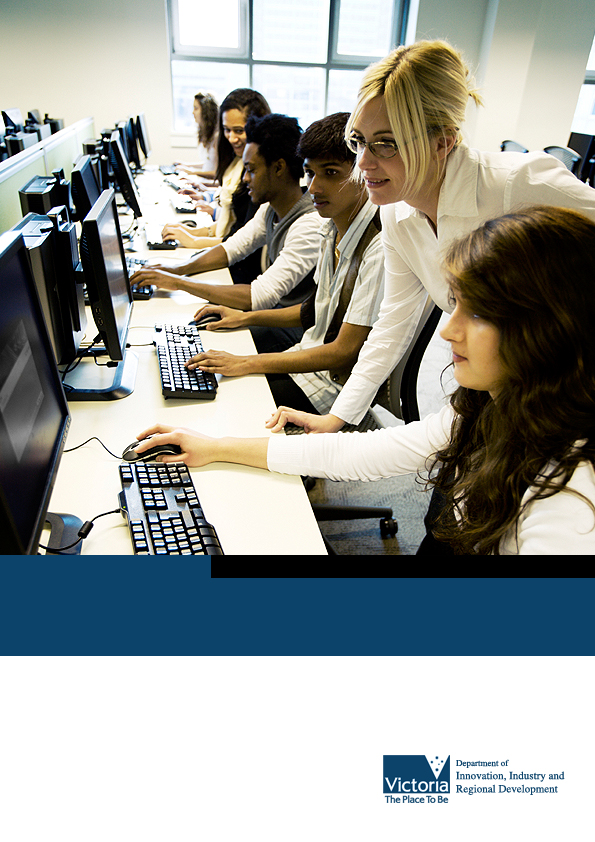   Guidelines issued 2016 v3                                                                                                                                                                                            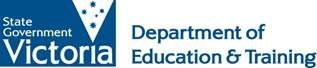 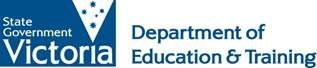 Section OverviewContentsAbout this document	9Scope of the collection	9Document audience	10How to use this document	10Department services	11AVETMISS	11Classification tables	11Locally developed programs, skill sets and subjects	12Privacy	13Changes to the collection	13Revision	13Data submission	14Submission process and frequency	14Submitting your data	14Submission structure	15Information for developers	15File format	15Field formats	15File record requirements	15NAT00010 - Training Organisation file	17NAT00020 - Training Organisation Delivery Location file	19NAT00030 - Program File	22NAT00060 - Subject File	24NAT00080 - Client file	26NAT00085 - Client Postal Details file	32NAT00090 - Client Disability file	34NAT00100 - Client Prior Educational Achievement file	36NAT00120 - Enrolment file	38NAT00130 - Program Completed file	44Data elements that may be blank	47Data element definitions	48Activity End Date	48Activity Start Date	50Address Building/Property Name – (NAT00080) and (NAT00085) files	51Address Building/Property Name – (NAT00020) file	52Address First Line	53Address Flat/Unit Details – (NAT00080) and (NAT00085) files	54Address Flat/Unit Details – (NAT00020) File	55Address Location - Suburb, Locality or Town	56Address Postal Delivery Box	58Address Postal - Suburb, Locality or Town	59Address Second Line	60Address Street Name – (NAT00080) and (NAT00085) files	61Address Street Name – (NAT00020) File	63Address Street Number – (NAT00080) and (NAT00085) files	65Address Street Number – (NAT00020) File	67ANZSCO Identifier	69Associated Program Identifier	71At School Flag	73Client Family Name	74Client Fees - Other	75Client First Given Name	77Client Identifier	78Client Identifier – Apprenticeships	79Client Industry of Employment	81Client Occupation Identifier	83Client Title	85Client Tuition Fee	86Commencing Program Identifier	89Contact Name	91Country Identifier	92Date of Birth	94Delivery Mode Identifier	95Delivery Provider ABN	97Disability Flag	99Disability Type Identifier	100Eligibility Exemption Indicator	102E-mail Address	104Enrolment Date	105Enrolment Identifier	106Facsimile Number	108Fee Exemption/Concession Type Identifier	109Funding Eligibility Key	112Funding Source Identifier - National	113Funding Source Identifier - State Training Authority	115Highest School Level Completed Identifier	124Hours Attended	126Indigenous Status Identifier	128Industry Code (ANZSIC)	129Labour Force Status Identifier	131Language Identifier	132Name for Encryption	134Nominal Hours	135Outcome Identifier - National	137Outcome Identifier - Training Organisation	143Postcode in Training Organisation File - NAT00010	144Postcode in Training Organisation Delivery Location File - NAT00020	145Postcode in Client File - NAT00080	146Postcode in Client Postal Details File - NAT00085	148Prior Educational Achievement Flag	149Prior Educational Achievement Identifier	150Prior Educational Achievement Recognition Identifier	152Proficiency in Spoken English Identifier	154Program Commencement Date	155Program Field of Education Identifier	157Program Identifier	158Program Level of Education Identifier	161Program Name	164Program Recognition Identifier	165Program Supervised Teaching Activity Completion Date	167Program Unique Supervised Hours	169Purchasing Contract Identifier	171Purchasing Contract Schedule Identifier	172Qualification Issued Flag	173Scheduled Hours	174Sex	176Software Product Name	177Software Vendor E-mail Address	178Specific Funding Identifier	179State Identifier	180Statistical Area Level 1 Identifier	182Statistical Area Level 2 Identifier	184Study Reason Identifier	186Subject Field of Education Identifier	187Subject Flag	188Subject Identifier	189Subject Name	190Telephone Number	191Telephone Number - Home	192Telephone Number - Mobile	193Telephone Number - Work	194Training Contract Identifier	195Training Organisation Delivery Location Identifier	197Training Organisation Delivery Location Name	198Training Organisation Identifier (TOID)	199Training Organisation Name	200Training Organisation Type Identifier	201Unique Student Identifier	205VET FEE-HELP (Income Contingent Loan) Indicator	207VET Flag	208VET in Schools Flag	210Victorian Student Number (VSN)	211Year Highest School Level Completed	213Year Program Completed	214Glossary	215Australian Qualifications Framework (AQF)	215Client identifiers	215Collection year	215Continuing enrolment	215Department	216Eligibility exemption	216Enrolment	216Funding  module (SVTS)	216Guidelines	216Guidelines about Fees	217Industry code (ANZSIC)	217Monitoring Module (SVTS)	217Nominal hours	217On-shore	217On the road delivery	217Overseas Qualification Unit (OQU)	218Performance measurement	218Postal Address File (PAF)	219Program	219Program categories	219Program categories - continued	220Program Commencement Date	220Program Commencement Date - continued	221Scheduled hours	221Scope of Registration	221Skill Set	221Standard	222Subject	222SVTS	222Training organisation delivery location identifiers	222Training organisation delivery location identifiers	223Training organisation identifier (TOID)	223Unique Student Identifier (USI)	224Usual Residence	224Victorian Training Guarantee	224Withdrawn/discontinued enrolments	224Withdrawn/discontinued enrolments - continued	225Victorian Student Number (VSN)	225Victorian Student Number (VSN) - continued	226Revision	226Appendix 1: Standard enrolment questions	227Student enrolment privacy notice	234Appendix 2: Websites and publications	236Websites	236Publications	238Revision	238Appendix 3: ANZSIC codes	239Appendix 4: Summary of changes	242Appendix 5: Name change mapping	243About this documentData submissionSubmission structure NAT00010 - Training Organisation fileNAT00010 - Training Organisation file - (continued)Data elements in the NAT00010NAT00020 - Training Organisation Delivery Location fileTraining Organisation Delivery Location file - NAT00020 - (continued)Training Organisation Delivery Location file - NAT00020 - (continued)Data elements in the NAT00020NAT00030 - Program FileNAT00030 - Program File - (continued)Data elements in the NAT00030NAT00060 - Subject FileNAT00060 - Subject File - (Continued)Data elements in the NAT00060NAT00080 - Client fileNAT00080 - Client file - (continued)NAT00080 - Client file - (continued)NAT00080 - Client file - (continued)NAT00080 - Client file - (continued)NAT00080 - Client file - (continued)Data elements in the NAT00080NAT00085 - Client Postal Details fileData elements in the NAT00085NAT00090 - Client Disability fileData elements in the NAT00090NAT00100 - Client Prior Educational Achievement fileData elements in the NAT000100NAT00120 - Enrolment fileNAT00120 - Enrolment file - (continued)NAT00120 - Enrolment file - (continued)NAT00120 - Enrolment file - (continued)Data elements in the NAT00120NAT00130 - Program Completed fileNAT00130 - Program Completed file - (continued)NAT00130 - Program Completed file - (continued)Data elements in the NAT00130Data element definitions  Activity End Date Activity End Date - (continued)Field formatField valueActivity Start Date Field formatField valueAddress Building/Property Name – (NAT00080) and (NAT00085) filesField formatField valueAddress Building/Property Name – (NAT00020) fileField formatField valueAddress First LineField formatField valueAddress Flat/Unit Details – (NAT00080) and (NAT00085) filesField formatField valueAddress Flat/Unit Details – (NAT00020) FileField formatField value Address Location - Suburb, Locality or TownAddress Location - Suburb, Locality or Town - (continued)Field formatField valueAddress Postal Delivery BoxField formatField valueAddress Postal - Suburb, Locality or TownField formatField valueAddress Second LineField formatField valueAddress Street Name – (NAT00080) and (NAT00085) filesAddress Street Name – (NAT00080) and (NAT00085) files - (continued)Field formatField valueAddress Street Name – (NAT00020) FileAddress Street Name – (NAT00020) File - (continued)Field formatField valueAddress Street Number – (NAT00080) and (NAT00085) filesAddress Street Number – (NAT00080) and (NAT00085) files - (continued)Field formatField valueAddress Street Number – (NAT00020) FileAddress Street Number – (NAT00020) File - (continued)Field formatField valueANZSCO IdentifierANZSCO	 Identifier - (continued)Field formatField valueAssociated Program IdentifierAssociated Program Identifier - (continued)Field formatField valueAt School FlagField formatField valueClient Family Name Field formatField valueClient Fees - OtherClient Fees – Other – (continued)Field formatField valueClient First Given NameField formatField valueClient IdentifierField formatField valueClient Identifier – Apprenticeships Client Identifier – Apprenticeships (Client Identifier – Australian Apprenticeships) - (continued)Field formatField valueClient Industry of EmploymentField formatClient Industry of Employment - (continued)Field valueClient Occupation IdentifierField formatClient Occupation Identifier – (continued)Field valueClient TitleField formatField valueClient Tuition FeeClient Tuition Fee - (continued)Client Tuition Fee - (continued)Field formatField valueCommencing Program IdentifierCommencing Program Identifier - (continued)Field formatField valueContact NameField formatField valueCountry IdentifierCountry Identifier - (continued)Field formatField valueDate of BirthField formatField value*  Only valid for enrolments of full fee paying international students.	Delivery Mode IdentifierDelivery Mode Identifier - (continued)Field formatField valueDelivery Provider ABNField formatDelivery Provider ABN – (continued)Field valueDisability FlagField formatField valueDisability Type IdentifierField formatDisability Type Identifier - (continued)Field valueEligibility Exemption IndicatorEligibility Exemption Indicator - (continued)Field formatField valueE-mail AddressField formatField valueEnrolment DateField formatField valueEnrolment IdentifierField formatEnrolment Identifier – (continued)Field valueFacsimile NumberField formatField valueFee Exemption/Concession Type IdentifierFee Exemption/Concession Type Identifier - (continued)Field formatField value*	With the prior agreement of the referring agency, the RTO must invoice the referring agency directly for the portion of the tuition fee not covered by the referred Job Seeker.**	Except for Indigenous students without concession cards and Single and Teenage Parents without concession cards where, Fee Exemption/Concession Identifier ‘O’ must be used.Funding Eligibility KeyField formatField valueFunding Source Identifier - NationalFunding Source Identifier – National - (continued)Field formatField valueFunding Source Identifier - State Training AuthorityFunding Source Identifier - State Training Authority - (continued)Funding Source Identifier - State Training Authority - (continued)Field formatFunding Source Identifier – State Training Authority - (continued)Field value Funding Source Identifier – State Training Authority - (continued)*	Funding Source Identifier – State Training Authority codes that are asterisked (*) can only be used for Subject enrolments with a Program Commencement Date) prior to 1 January 2011.×	Enrolments against Funding Source identifier – State Training Authority  L and P generally do not require a referral form, with the exception of enrolments under the Young People Transitioning From Care initiative. Individuals who are required to undertake the program pursuant to a community based order made under the Children, Youth and Families Act 2005, and individuals held in the Judy Lazarus Transition Centre must also present relevant documentation.  Refer to the Guidelines about Fees and VET Funding Contract.#	There should be no new enrolments against Funding Source Identifier – State Training Authority codes ‘WTP’ and ‘WTL’ in 2016. Students holding referral letter for the Training Support for Retrenched Workers initiative should have their 2016 commencements enrolled against SCP or SCL.Note:	Apprenticeship/Traineeship enrolments, which are reported with a Funding Source Identifier – State Training Authority code that relates to an apprenticeship or traineeship enrolment, must also report the relevant Delta Client Identifier – Apprenticeships (Client Identifier – Australian Apprenticeships) and Training Contract Identifier (Training Contract Identifier - Australian Apprenticeships).Funding Source Identifier - State Training Authority - (continued)Alphabetic list of codes with further description*	Funding Source Identifier – State Training Authority codes that are asterisked (*) can only be used for Subject enrolments with a Program Commencement Date prior to 1 January 2011.×	Enrolments against Funding Source identifier – State Training Authority L and P generally do not require a referral form, with the exception of enrolments under the Young People Transitioning From Care initiative. Individuals who are required to undertake the program pursuant to a community based order made under the Children, Youth and Families Act 2005, and individuals held in the Judy Lazarus Transition Centre must also present relevant documentation.  Refer to the Guidelines about Fees and VET Funding Contract.#	There should be no new enrolments against Funding Source Identifier – State Training Authority codes ‘WTP’ and ‘WTL’ in 2016. Students holding referral letter for the Training Support for Retrenched Workers initiative should have their 2016 commencements enrolled against SCP or SCL.Highest School Level Completed IdentifierField formatHighest School Level Completed Identifier - (continued)Field valueHours AttendedField formatHours Attended - (continued)Field valueIndigenous Status IdentifierField formatField valueIndustry Code (ANZSIC)Field formatIndustry Code (ANZSIC) - (continued)Field valueLabour Force Status IdentifierField formatField valueLanguage IdentifierLanguage Identifier - (continued)Field formatField valueName for EncryptionField formatField valueNominal HoursNominal Hours - (continued)Field formatField valueOutcome Identifier - NationalOutcome Identifier - National - (continued)Outcome Identifier - National - (continued)Outcome Identifier - National - (continued)Outcome Identifier - National - (continued)Field formatOutcome Identifier – National - (continued)Field valueOutcome Identifier - Training OrganisationField formatField valuePostcode in Training Organisation File - NAT00010Field formatField valuePostcode in Training Organisation Delivery Location File - NAT00020Field formatField valuePostcode in Client File - NAT00080Postcode in Client File - NAT00080 - (continued)Field formatField valuePostcode in Client Postal Details File - NAT00085Field formatField valuePrior Educational Achievement FlagField formatField value*  Only valid for enrolments that commence prior to 1/1/2010 or for full fee paying international studentsPrior Educational Achievement Identifier Field formatPrior Educational Achievement Identifier - (continued)Field valuePrior Educational Achievement Recognition Identifier Prior Education Achievement Recognition Identifier – (continued)Field formatField valueProficiency in Spoken English IdentifierField formatField valueProgram Commencement DateProgram Commencement Date - (continued)Field formatField valueProgram Field of Education IdentifierField formatField valueProgram IdentifierProgram Identifier - (continued)Program  Identifier - (continued)Field formatField valueProgram Level of Education Identifier Program Level of Education Identifier - (continued) Field formatField valueProgram Level of Education Identifier - (continued)Field value (continued)Program NameField formatField valueProgram Recognition Identifier Program Recognition Identifier - (continued)Field formatField valueProgram Supervised Teaching Activity Completion DateProgram Supervised Teaching Activity Completion Date – (continued)Field formatField value Program Unique Supervised Hours Program Unique Supervised Hours – (continued)Field formatField valuePurchasing Contract IdentifierField formatField valuePurchasing Contract Schedule IdentifierField formatField valueQualification Issued FlagField formatField valueScheduled HoursScheduled Hours - (continued)Field formatField valueSexField formatField valueSoftware Product NameField formatField valueSoftware Vendor E-mail AddressField formatField valueSpecific Funding IdentifierThis data element was introduced in AVETMISS Release 6.1 for State jurisdiction reporting only.RTOs are not required to report his data element so no further details are included in these Victorian VET Student Statistical Collection GuidelinesThis field must be blank. (vr.120082)State IdentifierField formatState Identifier - (continued)Field valueStatistical Area Level 1 IdentifierStatistical Area Level 1 Identifier - (continued)Field formatField valueStatistical Area Level 2 IdentifierStatistical Area Level 2 Identifier - (continued)Field formatField valueStudy Reason IdentifierField formatField valueSubject Field of Education IdentifierField formatField valueSubject FlagField formatField valueSubject IdentifierField formatField valueSubject NameField formatField valueTelephone NumberField formatField valueTelephone Number - HomeField formatField valueTelephone Number - MobileField formatField valueTelephone Number - WorkField formatField value Training Contract Identifier Training Contract Identifier - (continued)Field formatField valueTraining Organisation Delivery Location IdentifierField formatField valueTraining Organisation Delivery Location NameField formatField valueTraining Organisation Identifier (TOID)Field formatField valueTraining Organisation NameField formatField valueTraining Organisation Type IdentifierField formatField valueTraining Organisation Type Identifier - (continued)Field value (continued)Training Organisation Type Identifier - (continued)NotesTraining Organisation Type Identifier - (continued)Notes (continued)Unique Student IdentifierUnique Student Identifier - (continued)Field formatField valueVET FEE-HELP (Income Contingent Loan) IndicatorField formatField valueVET FlagVET Flag - (continued)Field formatField valueVET in Schools FlagField formatField valueVictorian Student Number (VSN)Field formatVictorian Student Number (VSN) continuedField valueYear Highest School Level CompletedField formatField valueYear Program CompletedField formatField valueGlossary	Glossary - (continued)Glossary - (continued)Glossary - (continued)Glossary - (continued)Glossary - (continued)Glossary - (continued)Glossary - (continued)Glossary - (continued)Glossary - (continued)Glossary - (continued)Glossary - (continued)Appendix 1: Standard enrolment questionsName Date of birthSexContact DetailsUsual ResidencePostal addressLanguage and cultural diversityDisabilitySchoolingPrevious qualification achievedEmploymentStudy reasonVictorian Student NumberTo be completed by all students aged up to 24 years:Since 2009 in schools and since 2011 for vocational education and training (VET) organisations and Adult Community Education providers, a Victorian Student Number (VSN) has been allocated upon enrolment to each individual student aged up to 24 years.Students should report their VSN on all subsequent enrolments at a Victorian school or training organisation. In particular, all students who are currently enrolled in either a VET provider or a Victorian school (including those already participating in a VET in schools program) should obtain their VSN from their current education or training organisation and report their VSN on this enrolment form.Students who are enrolling for the first time since the VSN was introduced will get a new VSN.Victorian Student Number - continuedUnique Student IdentifierFrom 1 January 2015, we [insert RTO name] can be prevented from issuing you with a nationally recognised VET qualification or statement of attainment when you complete your program if you do not have a Unique Student Identifier (USI). If you have not yet obtained a USI you can apply for it directly at http://www.usi.gov.au/create-your-USI/ on computer or mobile device.Student enrolment privacy noticeUnder Victorian and federal privacy legislation, students must be provided with a privacy notice informing them about the ways their personal information will be collected and handled when they enrol for VET.As part of this process, the following Victorian Government VET Student Enrolment Privacy Notice has been prepared for your use.  It must be incorporated into your enrolment forms for all students commencing or re-enrolling from 2011.  It should be customised to include your training provider contact details, as relevant. At the same time, you will need to insert your own Student Enrolment Privacy Notice, describing how your training organisation collects and handles student data following enrolment.  As necessary, this should include any relevant privacy notifications relating to Commonwealth initiatives and/or federal privacy requirements (e.g. Commonwealth VET Fee Help or the Unique Student Identifiers scheme).  Preferably, privacy notice information should be presented to students in a coordinated way. Where electronic enrolment forms are provided, appropriate electronic confirmation should be obtained from each student to ensure that the student details provided are correct and that the student has acknowledged the Victorian Government VET Student Enrolment Privacy Notice. Appendix 2: Websites and publications     Appendix 2: Websites and publications – (continued)Appendix 2: Websites and publications - (continued)Appendix 3: ANZSIC codesAppendix 4: Summary of changesThe Summary of Changes to Victorian VET Student Statistical Collection Guidelines document is a separate document published on SVTS each time changes are being implemented and maybe outside the annual publication cycle of the guidelines.Refer to following link:http://www.education.vic.gov.au/training/providers/rto/Pages/datacollection.aspxAppendix 5: Name change mappingMapping of file and data element name changes:Note:  Majority of these name changes occurred in AVETMISS 7.0 release 6.1 and in most instances hybrid names have been used in the Victorian VET Student Statistical Collection guidelines for the past two years.  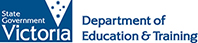 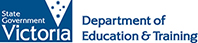 SectionPageAbout this document9Data submission14Submission structure15Data element definitions48Glossary216Appendix 1: Standard enrolment questions228Student enrolment privacy notice235Appendix 2: Websites and publications 237Appendix 3: ANZSIC codes240Appendix 4: Summary of changes243Appendix 5: Name change mapping244Scope of the collectionThe Victorian VET Student Statistical Collection captures information about registered training organisations (RTOs), programs, skill sets, subjects, clients' demographic and prior education background as well as enrolment and qualification completion details associated with Vocational Education and Training (VET) delivery for domestic and international students, in Victoria and offshore.Both government subsidised and fee-for-service nationally recognised training activity, is now mandatory to be reported as of 1 January 2014.Non-VET (hobby and recreational) activity may be submitted, but care must be taken to ensure that both the program  and corresponding subject , are flagged as Non-VET in the appropriate files.All providers with a VET Funding Contract in or after 2014 must report total VET activity (including fee for service data) to the Department via SVTS. This will include reporting of fee for service enrolments that have started in 2014 or are continuing from previous years as long as they will be participating in training in 2014 or later.  RTOs who are also delivering outside of Victoria must report interstate enrolments in accordance with the directions of the State Training Authority of the state the training is taking place, or directly to the NCVER.Total VET Activity must be reporting via SVTS to the Department in the month following the training activity occurring.Data is submitted in the collection by all VET providers that operate in Victoria and are in receipt of State or Commonwealth government funding and are recognised by the Victorian Registration and Qualifications Authority (VRQA), the Australian Skills Quality Authority (ASQA), and/or the Adult, Community and Further Education (ACFE) Board Victoria. These include:TAFE institutesTAFE divisions of universitiesAdult education institutionsLearn Local Organisations formally (Adult community education (ACE) providers)Private RTOs.In order to maintain and protect the privacy of both RTOs and students, only the minimum data required for  Department of Education and Training  (the Department)  business purposes and the national Australian Vocational Education and Training Management Information Statistical Standard (AVETMISS) provider collection (details of which are on page 11) is collected.Each student reported in the collection must have a unique Client Identifier code allocated by the training organisation. Hence the training activity history of a particular student may be tracked within the same training organisation over time. The AVETMISS and associated collection protocols ensure comparability over time and across geographical boundaries. The definitions, business rules and other terms set out in these Guidelines are based on the definitions in Release 7.0 of the AVETMISS VET Provider Collection Specifications published by the National Centre for Vocational Education Research (NCVER).  Where differences exist, the Victorian Guidelines reflect information in a manner that allows the Department to recode submitted data to comply with the national AVETMISS standard.Providers that do not have in-house student management systems will need to have the ability to collect and store data and create the ten data files that comply with the requirements of the Victorian and national collections.Document audienceProvidersAll VET providers will need to be familiar with this document in order to understand the nature, scope and requirements of the statistical collection and how to submit data files to the Department.Software developers and data analystsSoftware developers, as well as systems personnel and data analysts in larger organisations, will need the technical detail contained in this document. These include the file specifications, business rules and data element dictionary.How to use this documentThere are six critical pieces of information in this document:  1.  How and when to submit your dataThe Department website used to upload data and the collection submission dates appear in the Data submission section on page 14.2.  Submission structureThe submission structure section contains information about the files and field formats required by the collection. Go to the Submission structure section on page 16 for more information.3.  File structuresVirtually every aspect of the statistical collection can be accessed through a hyperlinked, one-page summary that lists the ten NAT files and the data elements in each file. Go to page 16 for the links to the key parts of this document.4.  Data elementsAn alphabetical listing of data elements appears in the Contents section at the beginning of this document. The list is linked and will take you to specific information about each data element including:descriptionthe files in which it appearspurposebusiness rules; that is, how to complete the field when submitting your dataany recent changes to the elementthe format of the element and exactly which values you can and cannot use.5.  GlossaryA Glossary of standard terms can be found on page 216 of the document. The glossary will usually contain extended definitions or more detailed information about the business rules surrounding particular data elements.6.  Standard enrolment form questionsWording for inclusion in your student enrolment privacy notice is provided in Appendix 1 which also provides a set of standard enrolment form questions designed to ensure that the information obtained through the statistical collection is consistent across the whole VET sector. For more information, go to the Privacy information section on page 13 and Appendix 1: Standard enrolment questions on page 228. 7. Summary of changesEach section and data element has it’s own Revision section where changes to that section are summaries.  A consolidated Summary of Changes is published separate to this document and is available at the websitehttp://www.education.vic.gov.au/training/providers/rto/Pages/datacollection.aspxDepartment servicesThe Department supports VET providers by:Offering technical and electronic resourcesImproving systems and practices Working with other jurisdictions to improve the statistical collectionA Validation Supplement to these guidelines, which describes validations applied to data submitted and their impact on the Department’s acceptance and use of the data, is available at the website http://www.education.vic.gov.au/training/providers/rto/Pages/datacollection.aspxAppendix 2 on page 237 lists the Department and related websites and publications referred to in this document. AVETMISSThe Victorian statistical collection forms part of a national VET statistical collection often referred to as the AVETMISS (Australian Vocational Education and Training Management Information Statistical Standard), VET Provider CollectionThese guidelines are based on AVETMISS Release 7.0 (the Standard), which provides the framework for the collection and the definitions of individual data elements.The Standard was developed to provide data definitions for information related to students, training programs and VET providers.By using a common language and providing required data, VET providers contribute to the effective planning, efficient output and promotion of VET at the local, state and national levels.For the past few years hybrid data element names have been used for VET providers to get accustomed to data element name changes which were introduced by NCVER in their 6.1 release.  In this release of the guidelines, the hybrid names to be changed to be consistent with the AVETMISS data element name.Example: where ever the name ‘Course’ was used, it has been replaced with the name ‘Program’Refer to Appendix 5 for a summary of the data element name changes.Classification tablesThe codes and classifications used in the guidelines are taken from existing national classifications to allow information to be used and reported consistently across a variety of statistical collections.The major source of national classifications is the Australian Bureau of Statistics (ABS). However the specific classification tables listed below can be downloaded from the NCVER web site.ANZSCO Identifier (Occupation) ANZSIC Identifier (Industry) Country Language Identifier  Subject  Field of Education Program Field of Education Identifier For more information about the reference tables related to these guidelines, go to http://www.ncver.edu.au/avetmiss/31264.htmAll accredited programs and National Training Package qualifications are coded, classified and recorded on www.training.gov.au  (TGA), the national register of information on VET nationally recognised training and RTO.Locally developed programs, skill sets and subjects Where VET providers or eligible community-based providers accredit a program locally, it must be coded by the provider.Programs To support the transition to AVETMISS 7.0 naming conventions and definitions which came into effect in 2014, throughout this document we will be referring to Courses as Programs.When you report locally accredited programs, you must include all associated classifications for those programs in the Program (NAT00030) file. That is:Program IdentifierProgram NameNominal HoursProgram Recognition Identifier Program Level of Education Identifier  Program Field of Education Identifier ANZSCO (Occupation Type) Identifier VET FlagSkill SetsThe reporting of skill sets in the Program, Enrolment and Program Completed files, has been introduced in AVETMISS 7.0 from 2014.  A skill set is a single unit or a collection of units which link to a license or regulatory requirement, or defined industry needs.  Skill sets belonging to training packages are listed on the National Training Register at www.training.gov.au To accommodate the reporting of skill sets, AVETMISS 7.0 changes specify that the use of the Program Identifier and Program Name fields is extended to accommodate skill sets as well as Programs.A skill set is distinguished from a program by its Program Recognition Identifier that will either identify the skill set as being ’13 – Nationally recognized skill set, specified in a national training package’ or ’16 – Locally recognized skill set’.Subjects To support the transition to AVETMISS 7.0 naming conventions and definitions which came into effect in 2014, throughout this document we will be referring to Modules as Subjects.When you report locally accredited subjects, you must include all associated classifications for those subjects in the Subject /Unit of Competency) (NAT00060) file. That is:Subject FlagSubject IdentifierSubject NameSubject Feld of Education IdentifierVET FlagNominal HoursPrivacyThe Department is bound by the Information Privacy Act 2000.  For more information about the Information Privacy Act 2000 and about the Information Privacy Principles, please go to www.privacy.vic.gov.au.A standard privacy notice, which advises students how their data may be supplied to and used by the Department and Commonwealth VET Fee-Help agencies is provided for inclusion in all enrolment forms. This notice is on page 235. You will need to update this notice with your organisation’s contact details. You may need to add to this notice to cover the use your organisation makes of the details that students provide.RTOs that have a VET Funding Contract with the Department to deliver government subsided training are specifically required to advise their students that they may be contacted to request their participation in the national NCVER Student Outcomes Survey and/or Department endorsed research projects and/or Departmental training provider audits or reviews.  Use of student details, including student contact details, is consistent with the Student Enrolment Privacy Notice.Note that the student should sign the privacy notice and enrolment form to confirm that the details they are providing are accurate and that they understand the privacy notice. Where the training provider has an electronic enrolment system, a checkbox or similar electronic confirmation should be used to obtain confirmation of the accuracy of the student data and the student’s acceptance of the privacy notice.For more information about national privacy protection, refer to http://www.oaic.gov.au/privacy-portal/about_privacy.html/Changes to the collectionA Revision section is provided for each section of the guidelines, including file specification and data elements, which contains a Summary of Changes to Victorian VET Student Statistical Collection Guidelines document number and a change number, of changes (if any) that have been introduced in that section of these Victorian VET Student Statistical Collection Guidelines. The Summary of Changes to Victorian VET Student Statistical Collection Guidelines document is a separate document published on SVTS each time changes are being implemented and maybe outside the annual publication cycle of the guidelines.RevisionSubmission process and frequencyThe submission process involves a web browser upload of ten NAT files to the Skills Victoria Training System (SVTS) via the Department website link listed below. The ten files are specified in the File structures section on page 16.All providers which receive government funding for training delivery are required to submit data every month. Total Vet Activity must be reporting via SVTS to the Department in the month following the training activity occurring.Only the last successful (Completed) data submission made on a day is processed for payment, for eligible training activity. Data must be reported in the format specified in these guidelines.Reporting is to be consistent with VET Funding Contracts and contracts for services between the VET provider and the Department and with the business rules specified in these guidelines.Each monthly submission must include full details for all reportable training activity already delivered within the collection year.  This includes delivery already commenced/underway and/or completed in the current collection year. The Program (Qualification) Completions file may include enrolments completed in previous years which have not been previously reported. Providers may also submit details of future activity that is planned for commencement within the current collection year.Providers are advised that the deadline for final, accurate submission of all contracted 2016 training activity data is 5pm on 15 January 2017.The frequency of reporting to the National VET Provider Collection from 2016 has changed to quarterly submissions. It is expected that data is accurate for each submission.Due to the change in NCVER data submission frequency, it is necessary to make a distinction between ‘Collection Year’ and ‘Collection Period’.Collection Year – refers to the calendar year in which the training activity occurred.Collection Period – refers to the date range of a collection.  There may be more than one collection period within a collection year.  If providing data for an interim submission, then the final submission must contain all data previously submitted during the collection year.Submitting your dataFor more information about submitting data, go to http://www.education.vic.gov.au/training/providers/rto/Pages/datacollection.aspxTo submit data, go to: http://www.education.vic.gov.au/svts/Revision Information for developersThis section provides information for software developers.Developers’ note: Please ensure your software conforms to the following file structure business rule requirements. For more information go to the File structures section that begins on page 16. File formatFor each of the ten files listed, create one fixed ASCII text ‘flat’ file of information.Files are to be named NATXXXX.txt as documented in these guidelines, where XXXX indicates the number of the relevant NAT file.Field formatsThe following table describes the standard field formats.Field typeFormat requirementAlphanumeric fieldsAll alphanumeric fields must be left justified and space filled.All letters must be capitalised. Alphanumeric fields are field type A.Numeric fieldsAll numeric fields must be right justified and zero filled. Numeric fields are field type N.Date fieldsAll date fields must be in the format DDMMYYYY, where each sub-field is right justified and zero filled. Date fields are field type D.Year fieldsAll year fields must be in the format YYYY.File record requirementsThe following table lists each file and describes the record requirements.File nameFile nameRecord requirementRecord requirementRecord requirementTraining OrganisationNAT00010.txtOne record.One record.One record.Training Organisation Delivery LocationNAT00020.txtOne record for each location where the training organisation conducts a training activity.One record for each location where the training organisation conducts a training activity.One record for each location where the training organisation conducts a training activity.Program NAT00030.txtOne record for each program  that the training organisation has conducted in the submission year.One record for each program  that the training organisation has conducted in the submission year.One record for each program  that the training organisation has conducted in the submission year.Subject NAT00060.txtOne record for each subject that the training organisation has conducted in the submission year.One record for each subject that the training organisation has conducted in the submission year.One record for each subject that the training organisation has conducted in the submission year.ClientNAT00080.txtOne record for each student enrolled by the training organisation in the submission year.One record for each student enrolled by the training organisation in the submission year.One record for each student enrolled by the training organisation in the submission year.Client Postal DetailsNAT00085.txtOne record for each student who appears in the Client file (NAT00080).One record for each student who appears in the Client file (NAT00080).One record for each student who appears in the Client file (NAT00080).Client DisabilityNAT00090.txtOne record for each disability declared by a student enrolled by the training organisation.One record for each disability declared by a student enrolled by the training organisation.One record for each disability declared by a student enrolled by the training organisation.Client Prior Educational AchievementNAT00100.txtOne record for each prior educational achievement declared by a student enrolled by the training organisation.One record for each prior educational achievement declared by a student enrolled by the training organisation.One record for each prior educational achievement declared by a student enrolled by the training organisation.EnrolmentNAT00120.txtOne record for each separate subject or unit of competency enrolment by a student.One record for each separate subject or unit of competency enrolment by a student.One record for each separate subject or unit of competency enrolment by a student.Program Completed (Qualification Completed)NAT00130.txtOne record for each entitlement to a program (qualification) by a student enrolled by the training organisation.One record for each entitlement to a program (qualification) by a student enrolled by the training organisation.One record for each entitlement to a program (qualification) by a student enrolled by the training organisation.File nameNAT00010.txtPurposeThe Training Organisation (NAT00010) file provides details of the organisation responsible for administering the information contained in the collection files.DescriptionThis file contains a single record for information about the training organisation that is providing the data.Business rules	This file must contain only one record. (vr.10001)The Training Organisation Identifier (TOID) is a unique number provided by the Australian Skills Quality Authority (ASQA), the Victorian Registration and Qualifications Authority (VRQA) or other Registration Authorities that register RTOs under the Australian Qualification Training Framework and is used to identify training organisations.The same Training Organisation Identifier reported in this file must appear in the:Training Organisation Delivery Location (NAT00020) fileProgram Completed (Qualification Completed) (NAT00130) file.The Training Organisation Identifier must be prefixed with the relevant number of leading zeroes.The Postcode field must be a valid postcode and must not include the values 0000, ospc or @@@@.The State Identifier field must not be 99 - other (overseas but not an australian territory or dependency).The training organisation must not have an overseas address.The E-mail Address provided should be appropriate to respond to queries about your data submission (preferred) or, should be the official E-mail Address of the training provider. The Software Vendor E-mail Address has been introduced to enable the Department to communicate directly with the vendors when necessary. The E-mail Address and Telephone Number fields should be kept up-to-date so that every submission provides the most current contact details. Fields that may be blankAddress Second LineFacsimile NumberSoftware Product NameRevision NamePosnSizeTypeTraining Organisation Identifier110ATraining Organisation Name11100ATraining Organisation Type Identifier1112NAddress First Line11350AAddress Second Line16350AAddress Location - Suburb or Town or Locality21350APostcode2634AState Identifier2672NContact Name26960ATelephone Number32920AFacsimile Number34920AE-mail Address36980ASoftware Product Name44920ASoftware Vendor  E-mail Address46980ACarriage Return/Line Feed (ASCII 13/10)5492Total record length excluding carriage return548File nameNAT00020.txtPurposeThe Training Organisation Delivery Location (NAT00020) file provides information about the geographic location of training activity undertaken by clients during the collection period.DescriptionThis file contains a record for each delivery location for a training organisation during the collection period.Business rulesA training organisation may have more than one delivery location.This file must contain one record for each unique Training Organisation Delivery Location Identifier reported in the Enrolment (NAT00120) file.The address location must be the physical delivery location associated with enrolment activity within a training organisation during the collection period. (vr.20020)The Training Organisation Delivery Location Identifier must refer to the same training delivery physical location in every collection year. New locations must be reported with a new Training Organisation Delivery Location Identifier.Records should not be created for locations in the same immediate vicinity such as classrooms or buildings that share the same address.To support geo-coding VET training delivery locations, four new address fields have been added to the training Organisation Delivery Location File:Address Building/Property Name,Address Flat/Unit Details,Address Street Number, and Address Street NameEach Training Organisation Delivery Location Identifier must have a unique address.PostcodeThe Postcode must not be the Australia Post postcode of a post office box address. The Postcode should represent the physical location at which training is delivered.Where delivery does not occur at a physical location (such as online or by distance education), the postcode of where the training is being coordinated must be used.  This will generally be the RTO address details. If delivery occurs at an overseas location, the code OSPC must be used.Where delivery occurs across a range of locations, the primary delivery location (comprising the majority of contact with the student) is to be reported.Business rules - continuedFields that may be blankOnly the Address Building/Property Name or the Address Flat/Unit Details fields may be left blank if not applicable to the delivery location.Revision NamePosnSizeTypeTraining Organisation Identifier110ATraining Organisation Delivery Location Identifier1110ATraining Organisation Delivery Location Name21100APostcode1214AState Identifier1252NAddress Location - Suburb, Locality or Town12750ACountry Identifier1774AAddress Building/Property Name18150AAddress Flat/Unit Details23130AAddress Street Number26115AAddress Street Name27670ACarriage Return/Line Feed (ASCII 13/10)3462Total record length excluding carriage return345File nameNAT00030.txtPurposeThe Program (NAT00030) file provides information about programs or skill sets that are undertaken and/or completed by clients during the collection period. It provides information about qualifications, programs or skill sets to assist with analysis of the type of level of training activity.DescriptionA Program or skill set is a structured program of study and/or skills acquisition including, where appropriate, practical experience.A Program may lead to a recognised qualification. For reporting purposes, where a Program is designed to lead to a qualification specified in a National Training Package, the term ‘program’ is used synonymously with the term ‘qualification’.A skill set is a single unit or a collection of units which link to a license or regulatory requirements, or defined industry needs.  Skill sets belonging to training packages are listed on TGA at: www.training.gov.au.A skill set is distinguished from a qualification or a Program by its Program Recognition Identifier  that identifies the enrolment as belonging to a ’13 - Nationally recognised skill set, specified in a national training package’ or a ’16 - Locally recognised skill set’.Business rulesEach program record listed in this file must appear in either the Enrolment (NAT00120) file or the Program Completed (NAT00130) file.Where the program is a training package qualification or a nationally recognised program, the national code and name must be used.If the Program Identifier field is a nationally accredited code, the code and name must match that on TGA www.training.gov.au.If the skill set reported under the Program Identifier field is a nationally recognised skill set, specified in a national training package then the national code and name that appears on TGA, www.training.gov.au must be used.  If the Program Identifier field is locally assigned,(either a program or skill set), the code assigned must not match a nationally recognised Program Identifier code.The file must contain one record per unique Program Identifier.Business rules - continuedNo field may be blank. Revision NamePosnSizeTypeProgram Identifier110AProgram Name11100ANominal Hours1114NProgram Recognition Identifier 1152NProgram Level of Education Identifier 1173NProgram Field of Education Identifier 1204NANZSCO (Occupation Type) Identifier1246AVET Flag1301ACarriage Return/Line Feed (ASCII 13/10)1312Total record length excluding carriage return130File nameNAT00060.txtPurposeThe Subject (NAT00060) file provides information about subjects that are undertaken and/or completed by clients during the collection period.DescriptionThis file contains a record for each subject associated with enrolment activity at a training organisation during the collection period.A subject can be studied independently, but is usually offered as part of one or more programs.A unit of competency can be studied independently but is usually offered as part of a National Training Package qualification.Business rulesThis file must contain one record for each unique Subject  Identifier recorded in the Enrolment (NAT00120) file.If the Subject  Identifier field is a nationally accredited code, the code and name must match that on TGA www.training.gov.au.The Nominal Hours for locally developed subjects must not be 0000 and must be less than 3000.No field in this file can be blank. RevisionNamePosnSizeTypeSubject  Flag11ASubject  Identifier212ASubject  Name14100ASubject  Field of Education Identifier1146AVET Flag1201ANominal Hours1214NCarriage Return/Line Feed (ASCII 13/10)1252Total record length excluding carriage return124File nameNAT00080.txtPurposeThe Client (NAT00080) file provides information about clients who undertake and/or complete training activity during the collection period. This information is used to monitor client participation patterns and to provide information related to equity issues.To protect client privacy, client usual address information is geo-coded to aggregated statistical areas and the fields Address Building/Property Name, Address Flat/Unit Details, Address Street Number and Address Street Name are deleted before state and territory training organisations submit the data to the National VET Provider Collection. DescriptionThis file contains a record for each client who has participated in VET activity (has a record on the NAT00120 file), or who is reported as ‘completing’ (has a record on the NAT00130 file) in the training organisation within the collection period.Business rulesThe Client Identifier must be unique to the client and there must be only one record per client. The Client Identifier must remain the same for a given client in each and every collection year for every enrolment undertaken.Some client information will change over time; for example, employment category. The training organisation should update the client’s information each time they commence or modify an activity; that is, at each enrolment. An associated Client Identifier record must exist in the Client Postal Details (NAT00085) file,the Enrolment (NAT00120) file, and/orthe Program Completed (NAT00130) file.	Address (All address fields)Address must be the client’s usual residential street address.In this instance the term ‘usual’ means the address where the client usually resides rather than a temporary address a client relocates to for training, work or other purposes.The usual address must be a physical address (street number and name) and not a post office box.Business rules - continuedAddress Building/Property NameThis field may be blankAddress building/property name must comply with rules listed above for Address (All address fields).Address Flat/Unit DetailsThis field may be blankAddress flat/unit details must comply with rules listed above for Address (All address fields).Address Location – Suburb, Locality or TownThis field must not be blank..Address location – suburb, locality or town must comply with rules listed above for Address (All address fields).Address Street NameThis field must not be blank.Address street name must comply with rules listed above for Address (All address fields).Where client do not provide a residential address details or address does not contain a street address (e.g. clients from Aboriginal communities), the Address street name must have the value ‘not specified’.Address Street NumberThis field must not be blank.Address street number must comply with rules listed above for Address (All address fields).Where client does not provide a residential address details or address does not contain a street address (e.g. clients from Aboriginal communities), the Address street number must have the value ‘not specified’.At School FlagThis field must not be blank.Business rules - continuedClient IdentifierThis field must not be blank.The Client (NAT00080) file must contain one record for each unique Client Identifier reported in either the Enrolment (NAT00120) file or the Qualification completed (NAT00130) file.Client Identifiers included in the Client (NAT00080) file must exist in the Client Postal Details (NAT00085) file.Country IdentifierThis field must not be blank.The Country Identifier specifies the client's country of birth.If a country of birth is reported but inadequately described, the Country Identifier field must be 0000.If the country of birth is unknown, the Country Identifier must be @@@@.Date of BirthThis field must not be blank.Disability FlagThis field must not be blank.If the Disability Flag field displays Y there must be at least one corresponding record in the Client Disability (NAT00090) file.Where a client is asked the question and does not provide a valid answer, the field should be @ filled.Highest School Level Completed IdentifierThis field must not be blank.If the Highest School Level Completed Identifier is 02 - did not go to school, the Year Highest School Level Completed must be @@@@ - not specified and the At School Flag must be N.Indigenous Status IdentifierThis field must not be blank.Labour Force Status IdentifierThis field must not be blank.Language Identifier This field must not be blank.If the main language is english, sign language, auslan, makaton, or @@@@ then the Proficiency in Spoken English Identifier must be blank.Business rules - continuedName for EncryptionThis field must not be blank.PostcodeThis field must not be blank.Postcode must comply with rules listed above for Address (All address fields).Postcodes reported in the NAT00080 must appear in the Postal Address File (PAF) published quarterly by Australia Post. Note that:Postcodes associated with 'Post Office Boxes' and 'Large Volume Receivers' must not be reported in this file. These are clearly identified in the column labelled 'Category' in the PAF.Postcode must be ‘OSPC — Overseas address location’ for international clients, irrespective of the postcode used in the overseas address or the client’s temporary address in Australia. When reporting ‘OSPC – Overseas address location’ for on-shore international students, ensure that the client’s usual postal address details are reported on the Client Postal Detail (NAT00085) file.The Glossary contains the URL and additional information about the Postal Address File.The combination of data in the Postcode and the Address Location - Suburb, Locality or Town fields must match those listed in the Postal Address File.Prior Educational Achievement FlagThis field must not be blank.Where a client from a previous year was asked the question and did not provide a valid answer, the field should continue to be reported as @.If the Prior Educational Achievement Flag field displays Y there must be at least one corresponding record in the Client Prior Educational Achievement (NAT00100) file.Proficiency in Spoken English Identifier This field may be blank.Proficiency in spoken English identifier must be blank if Language Identifier in the Client (NAT00080) file is:1201 — English
9700 — Sign Language
9701 — Auslan
9702 — Makaton
9799 — Sign Languages, not elsewhere classified or
@@@@ — Not specified.SexThis field must not be blank.Business rules - continuedState IdentifierThis field must not be blank.The State identifier must comply with rules listed above for Address (All address fields).If postcode is ‘OSPC – Overseas address location’ in the Client (NAT00080) file, State identifier must be ’99 – Other (overseas but not an Australian territory or dependency)’.If incomplete address information is provided, the State Identifier must be ‘@@- not specified’.Statistical Area Level 1 & 2 IdentifierThis field must be blank.This field is only included to support AVETMISS 7.0.  For the NCVER submission, Victoria will derive this field value from the address information.Unique Student IdentifierFor 2014 reporting:This field must be blank.From 2015 reporting:This field may be blank only if the client is undertaking non-accredited training.A client undertaking accredited training must have a Unique Student Identifier. For more information on the USI refer to:http://www.usi.gov.au/Pages/default.aspxYear Highest School Level CompletedThis field must not be blank.The value in this field must not be after the collection period.Year highest school level completed must be ‘@@@@ — Not specified’ if Highest School Level Completed Identifier is ‘02 — Did not go to school’.RevisionNamePosnSizeTypeClient (Student) Identifier110AName for Encryption1160AHighest School Level Completed Identifier712AYear Highest School Level Completed734ASex771ADate of Birth788DPostcode864AIndigenous Status Identifier901ALanguage Identifier914ALabour Force Status Identifier952ACountry Identifier974ADisability Flag1011APrior Educational Achievement Flag1021AAt School Flag1031AProficiency in Spoken English Identifier1041AAddress Location - Suburb, Locality or Town10550AUnique Student Identifier15510AState Identifier1652AAddress Building/Property Name16750AAddress Flat/Unit Details21730AAddress Street Number24715AAddress Street Name26270AStatistical Area Level 1 Identifier33211AStatistical Area Level 2 Identifier3439AVictorian Student Number (VSN)3529NClient Industry of Employment3611AClient Occupation Identifier3621NCarriage Return/Line Feed (ASCII 13/10)3632Total record length excluding carriage return362File nameNAT00085.txtPurposeThe Client Postal Details (NAT00085) file provides client mailing address details for the purposes of conducting the Student Outcomes Survey and/or to invite students to participate in Department endorsed projects and/or training provider audits. Use of all student details, including student contact details, is consistent with the Student Enrolment Privacy Notice.DescriptionThis file contains a record for each client who has participated in training, or who has been recorded in the Program Completed (Qualification Completed) (NAT00130) file in the collection year, to enable the creation of mailing lists for the Student Outcomes Survey and other Department endorsed projects and Department and training provider audit programs.Use of all student details, including student contact details, is consistent with the Student Enrolment Privacy Notice.Business rulesThis file must contain records for all students who have completed qualifications and/or who participated in training in the collection period. Client identifiers included in this file must exist in the Client (NAT00080) file.Clients included in this file should have associated records in the Enrolment (NAT00120) and/or Program Completed (Qualification Completed) (NAT00130) files.When reporting an on-shore international student, use the ‘usual postal address details’ on the Client Postal Details (NAT00085) file and ensure that ‘OSPC – Overseas address location’ is reported as the postcode on the Client (NAT00080) file.Fields that may be blankWith just the following exceptions, no field in this file should be blank.If the Postcode has a value of 0000, @@@@, or OSPC, the Address Street Number, Address Street Name and Address Postal – Suburb, Locality or Town may be blank.Client Title, Address Building/Property Name, Address Flat/Unit Details, Telephone Number – Home, Telephone Number – Work, Telephone Number – Mobile and E-mail Address may be blank at any time.RevisionNamePosnSizeTypeClient (Student) Identifier110AClient Title114AClient First Given Name1540AClient Family Name (Surname)5540AAddress Building/Property Name 9550AAddress Flat/Unit Details14530AAddress Street Number17515AAddress Street Name19070AAddress Postal Delivery Box26022AAddress Postal - Suburb, Locality or Town28250APostcode3324AState Identifier3362ATelephone Number - Home33820ATelephone Number - Work35820ATelephone Number - Mobile37820AE-mail Address39880ACarriage Return/Line Feed (ASCII 13/10)4782Total record length excluding carriage return477File nameNAT00090.txtPurposeThe Client Disability (NAT00090) file provides information about the participation of clients who declare a disability, impairment or long-term condition.DescriptionThis file contains a record for each disability, impairment, or long-term condition associated with a client. A client may have more than one type of disability, impairment or long-term condition.Business rulesDisability details are normally collected from the client at the time of enrolling with a training organisation.Client Identifiers included in this file must exist in the Client (NAT00080) file and the Disability Flag for these clients must be Y.This file records the different types of client disabilities. In cases where a client has more than one disability type, the Client Identifier will occur in more than one record; that is, there will be one record for each associated disability type.Note: If a client has specified multiple disability types within the range 11-18 then the following Disability Type Identifier values must not be used:19 - Other, or99 - Not specified.	If the Disability Flag field displays N or @ in the Client (NAT00080) file, there must be no records for that client in this file.Each client Identifier/Disability Type Identifier combination must be unique.If a client indicates that he/she has a disability, impairment, or long-term condition but fails to identify the disability type:the Disability Flag in the Client (NAT00080) file must be Y, andthe associated Client Disability (NAT00090) file record must contain the Disability Type Identifier 99 - Unspecified.No fields may be blank.RevisionNo change.NamePosnSizeTypeClient (Student) Identifier110ADisability Type Identifier112NCarriage Return/Line Feed (ASCII 13/10)132Total record length excluding carriage return12File nameNAT000100.txtPurposeThe Client Prior Education Achievement (NAT00100) file provides information about client pathways between VET and other educational sectors.DescriptionThis file contains a record for each type of prior educational achievement associated with a client. A client may have more than one type of prior educational achievement.Business rulesPrior educational achievement details are normally collected from the client at the time of enrolling with a training organisation.Client Identifiers included in this file must exist in the Client (NAT00080) file and the Prior Educational Achievement Flag for these clients must be Y.This file records the different types of client prior educational achievement. Where a client has more than one prior educational achievement type, the Client Identifier will occur in more than one record; that is, there will be one record for each associated prior educational achievement type.If the Prior Educational Achievement Flag field displays N or @ in the Client (NAT00080) file, there must be no records for that client in this file.Each Client Identifier/Prior Educational Achievement Identifier combination must be unique.If a client indicates that they have a prior educational achievement but fails to identify the educational achievement type:the Prior Educational Achievement Flag in the Client (NAT00080) file must be Ythe associated Prior Educational Achievement (NAT00100) file record must contain the Prior Educational Achievement Identifier  990 - Miscellaneous Education.If a client indicates that they have a prior educational achievement, the Prior Education Achievement Recognition Identifier must have one of the following values:A - AustralianE- Australian EquivalentI – InternationalNo fields may be blank.Revision NamePosnSizeTypeClient (Student) Identifier110APrior Educational Achievement Identifier113NPrior Education Achievement Recognition Identifier141ACarriage Return/Line Feed (ASCII 13/10)152Total record length excluding carriage return14File nameNAT000120.txtPurposeThe Enrolment (NAT00120) File provides information about training activity undertaken by clients during the collection period. This information is used to measure training activity and output for the VET sector.DescriptionThis file contains a record for each subject or unit of competency enrolment for a client at a training organisation's delivery location during the collection period.Business rulesFile relationshipsFor each unique Training Organisation Delivery Location Identifier reported in this file, there must be a corresponding record in the Training Organisation Delivery Location (NAT00020) file.For each unique Program Identifier reported in this file, there must be a corresponding record in the Program (NAT00030) file.For each unique Subject Identifier in this file, there must be a corresponding record in the Subject (NAT00060) file.For each unique Client Identifier in this file, there must be corresponding records in both the Client (NAT00080) file and the Client Postal Details (NAT00085) file.A VET program enrolment for a Clientid, Program Identifier and Program Commencement Date combination with a Program Level of Education Identifier other than 912 or 999, on the Enrolment file, must also exist on the Program Completions file. (vr.120087).A subject or unit of competency enrolment:Is the enrolment registration of a client at a Training Organisation Delivery Location for the purpose of studying a subject or unit of competency.occurs when the client's registration is completed by paying all fee obligations (where applicable), and he/she has actively engaged in the learning activity associated with the enrolment.May represent an administrative transaction for granting of credit to a client via Recognition of Prior Learning (RPL) or Recognition of Current Competency (RCC) or Credit Transfer (CT).Must be reported with a valid national Subject Identifier, except where the subject is locally recognised. In that instance its Subject Identifier will be allocated by the training organisation. Locally assigned identifiers must not contain spaces.Duplicate recordsThere should be no duplicate records in the Enrolment (NAT00120) file. Duplicate enrolments are defined as records with identical values for the Client Identifier, Program Identifier, Subject Identifier and the same or overlapping Activity Start Date and/or Activity End Date. Business rules - continuedDuplicates generally occur due to the practice of breaking up large units of competency into smaller elements and reporting them as separate identical individual units of competency. Elements must not be reported in the NAT00120.Enrolment continues into the next collection periodWhere a subject or unit of competency enrolment continues into the next collection period, the enrolment must be reported in the current collection period with an Outcome Identifier - National value of 
70 - Continuing Enrolment, if training is being delivered or with code 50 – RPL assessment started and results not yet available, if the activity relates to RPL assessment.Correcting incorrectly reported detailsWhere a unit of competency or subject enrolment has been incorrectly reported to SVTS, the training provider must correct the details in the next possible submission and by no later than by the end of the following month or the final submission for the collection year (whichever is earlier). Prompt correction to report accurate data is particularly critical when the incorrect data has already been used for payment or for other contractual purposes.All unit of competency or subject enrolments and all associated details must be correct by the final submission for each collection year.Reporting of Scheduled HoursThe full Scheduled Hours for a unit of competency or subject enrolment must be reported every time the unit of competency or subject is included in a submission. This requirement applies to all reporting, including for units of competency or subjects that run across more than one collection year. This allows payment of Scheduled Hours to be calculated automatically across the full duration of the unit.The previous option for training providers to manually apportion hours across collection years was removed from 2010.The unit of competency or subject enrolment record must be included in all statistical submissions between the Activity Start Date and the final submission for the end of the collection year relevant to the Activity End Date.Activity End Date This field must not be blank.The Activity End Date must be within the collection period if Outcome Identifier – National is not ’70 – Continuing enrolment’.Activity End Date must not be more than five years after Activity Start Date.Business rules - continuedActivity Start Date This field must not be blank.The Activity Start Date (must be before the Activity End Date and before the end of year collection period.Activity Start Date must not be more than five years prior to collection year.Associated Program IdentifierThis field must not be blank for government subsidised superseding enrolments.Commencing Program IdentifierThis field must not be blank.Commencing Program Identifier must be ‘8 – Unit of competency or subject enrolment only’ if Program Identifier is blank in the Enrolment (NAT00120) file.Commencing Program Identifier must be the same and not equal to ‘8 – Unit of competency or subject enrolment only’ for each unique Client identifier and Program Identifier combination.Fields that may be blankThe following fields in the NAT00120 can be left blank under specific conditions:Specific Funding IdentifierThis field has been added to the national collection section in the Enrolment (NAT00120) file to make it a formal part of the Standard and thereby improve the monitoring of government programs. This field was introduced as an optional field in AVETMISS 6.1 and was named Specific Program Identifier.This field is only for the use of state training authorities or by training organisations as directed by the Department of Industry, Innovation, Science, Research and Tertiary Education and must only be used when Funding source – national is ’13 – Commonwealth specific purpose programs’.Business rules - continuedProgram IdentifierThe Program Identifier must not be blank in the NAT00120 if the Subject Identifier is part of a qualification or program enrolment.The Program Identifier may be blank in the NAT00120 if the Subject or Unit is not part of a qualification or program enrolment - that is, the activity is a ‘subject -only enrolment'.		If the Program Identifier is blank, the Client Identifier - Apprenticeships  and Training Contract Identifier must be blank in the NAT00120.	If the Program Identifier is blank, the Commencing Program Identifier must be ‘8 - Unit of competency or subject enrolment only’.The relevant Program Identifier may be provided for a subject only enrolment (Commencing Program Identifier is 8).  This would be appropriate if the student was enrolling in skill set or subject only enrolment and if that student’s enrolment is eligible for government funding.Outcome Identifier - Training Organisation
An internal outcome identifier reported at the provider's discretion.Client Tuition Fee
This field is mandatory for all government subsidised training activity reported from 2013.Refer to the Client Tuition Fee data element definitions found on page 86 for full details of reporting requirements.Only numeric data can be reported in the Client Tuition Fee field (report in cents per hour and do not include a decimal point)From the 2013 collection year, this field may be blank only for Recognition of Current Competency (RCC), Credit Transfer, Fee for Service or (ACE) funded enrolments.Purchasing Contract Identifier
Mandatory for data submitted for payment through the SVTS system. 
Leave blank for enrolments not eligible for payment or not being claimed through the SVTS.Funding Eligibility KeyFrom the 2016 collection year, this field may be blank for activity other than government funded.Business rules - continuedPurchasing Contract Schedule Identifier
Mandatory for RTOs submitting claims through the SVTS system under the former PETP scheme. 
This field must be blank for training delivery being funded under the Victorian Training Guarantee.
NOTE: This data element is sometimes referred to as the PETP Submission Number.Hours AttendedMandatory where a client withdraws from a unit of competency or subject after participating in that unit of competency or subject (Outcome Identifier – National is 40, Hours Attended must be provided).Will be zero if student was enrolled in error or has withdrawn/discontinued with no attendance (Outcome Identifier - National 40 together with Hours Attended 0).Will be blank for all enrolments where the student has not withdrawn/discontinued (Outcome Identifier - National is not 40).If a non-integer value is submitted for Hours Attended, SVTS will use only the integer value.
For example if 14.2 is submitted, SVTS will use 14. If 14.9 is submitted, SVTS will use 14.Client Identifier - Apprenticeships (Client Identifier – Australian Apprenticeships) and  Training Contract Identifier (Training Contract Identifier - Australian Apprenticeships)Neither field should be blank where the Funding Source Identifier- State Training Authority is specific to apprentices/trainees. Both fields must be blank if the Funding Source Identifier- State Training Authority does not relate to an apprentice/trainee enrolment and the student is not an interstate apprentice/traineeClient Identifier – Apprenticeships (Client Identifier – Australian Apprenticeships) and Training Contract Identifier must be blank if Program Identifier is blank in the Enrolment (NAT00120) file.Apprenticeships can only be Program enrolments, they cannot be subject only or skill set enrolments.Industry code (ANZSIC)Must not be blank for records where the Funding Source Identifier- State Training Authority is LSG, PSG or SSG.All other fields must not be blank.Revision  NamePosnSizeTypeTraining Organisation Delivery Location Identifier110AClient (Student) Identifier1110ASubject Identifier2112AProgram Identifier3310AActivity Start Date 438DActivity End Date518DDelivery Mode Identifier592NOutcome Identifier - National612NScheduled Hours634NFunding Source - National672NCommencing Program Identifier691NTraining Contract Identifier (Training Contract Identifier - Australian Apprenticeships)7010AClient Identifier - Apprenticeships (Client Identifier – Australian Apprenticeships)8010AStudy Reason Identifier902AVET in Schools Flag921ASpecific Funding (Specific Program) Identifier9310AOutcome Identifier - Training Organisation1033AFunding Source - State Training Authority1063AClient Tuition Fee1094NFee Exemption/Concession Type Identifier1131APurchasing Contract Identifier11412APurchasing Contract Schedule Identifier1263AHours Attended1294NAssociated Program Identifier13310AProgram Commencement Date1438DEligibility Exemption indicator1511AVET FEE-HELP (Income Contingent Loan) Indicator1521AIndustry code (ANZSIC)1532NEnrolment Date1558DEnrolment Identifier16350AClient Fees – Other2135NDelivery Provider ABN21811NFunding Eligibility Key22910ACarriage Return/Line Feed (ASCII 13/10)2392Total record length excluding carriage return240File nameNAT00130.txtPurposeThe Program Completed (NAT00130) file provides information about clients completing the requirements of qualifications. This information is used to measure the success of VET sector outcomes.DescriptionThis file contains a record for each Program enrolment on the Enrolment (NAT00120) file reported during a collection period, where upon completion it is expected that the client will be entitled to a Qualification or a Statement of Attainment (for Skill Set enrolments). Program enrolments that have completed in years prior to the collection period but where that program completion has not previously been reported, the associated record will no long exist on the Enrolment (NAT00120) file but a Client record must still exist on the Client (NAT00080) file and Client Postal Details (NAT00085) file and the ProgramId must exist on the Program (NAT00030) file.Business rulesThe reporting of a Program Completion must be based on entitlement to a qualification and not qualifications actually issued. The reported entitlement to a qualification must relate to a client’s program of enrolment or an approved exit qualification. A record for each Program must be reported in the NAT00130 file as soon as training has commenced.  The Year Program Completed field will be (@@@@ - Not yet completed) during reporting until the training activity is complete and then it must be populated with the year the training completed.  The Year Program Completed must be updated after successful completion.There may be multiple Client Identifier/ Program Identifier records on the Program Completions files but only unique records for the Client Identifier/ Program Identifier/ Program Commencement Date combination.If there are multiple records for the Client Identifier/Program Identifier combination only the Qualifications that are not yet complete and finalised, would still have  the “Year Program Completed” field unreported (@@@@ - Not yet completed).  The earlier Client/ Program enrolments would already be complete and finalised therefore the year the program completed should already be reported against these enrolments. In the case where a traineeship or apprenticeship has been issued a new Delta number and a new Program Commencement Date, either date can be reported in the Program Completions (NAT00130) file but for reporting consistency just as per an unauthorised withdrawal and re-enrolment, the latest enrolment is considered to be the one where there is intention to complete therefore the Program Commencement Date corresponding to that enrolment should be reported in the NAT00130.Where the client has completed the requirements of a program or skill set for which there is more than one recognised qualification, the state requirement is that all qualifications are to be reported even though only the highest qualification conferred in the collection period for that particular program or skill set will be reported to NCVER.Business rules - continuedClient Identifiers included in this file must exist in the Client (NAT00080) file.Program Identifiers included in this file must exist in the Program (NAT00030) file.Training Organisation Identifiers included in this file must exist in the Training Organisation (NAT00010) file.For Apprenticeship and Traineeship enrolments, the on-the-job component must be completed before the qualification can be reported.  The student must be reported as completed on Delta before this completion can be reported on SVTS.Completions reported in one collection year should not be re-reported in future collection years. A valid, up to date, Program Completed (NAT00130) files must be reported with every data submission to SVTS.Senior and Junior Secondary Education Senior Secondary Education (Year 11 or Year 12) and Junior Secondary Education (Year 10) are recognised as qualifications attained when delivered within the VET sector and can be recorded in the Program Completed (NAT00130) file.Records that must not appear in the NAT00130The following records must not appear in the Program Completed (NAT00130) File:If the VET Flag in the in the Program (NAT00030) File is coded:
N (No - The intention of the program of study is not vocational)If the Client in the same Program Identifier has been reported as completed in previous collection years and the Qualification Completion Flag was reported with Y.Subject only enrolments, where Commencing Program identifier is 8 The student is enrolled within a program that is limited to certain subjects and not intended to lead to the award of that qualification and, where the Commencing Program identifier is 8No fields may be blank.Revision NamePosnSizeTypeTraining Organisation Identifier110AProgram Identifier1110AClient (Student) Identifier2110AYear Program Completed314NIssued Flag351AProgram Commencement Date368DProgram Supervised Teaching Activity Completion Date448DProgram Unique Supervised Hours525NCarriage Return/Line Feed (ASCII 13/10)572Total record length excluding carriage return58Data element descriptionThe date on which training activity and assessment ends for a subject or unit of competency enrolment.FileEnrolment (NAT00120)PurposeThis field provides information about patterns of activity and participation.Business rulesThe Activity End Date must:be on or after the Activity Start Date, not be before the start of the collection period, (vr.120007)include the assessment period, andCover all training delivery and all assessment activities. For Apprentices, this includes employer confirmation of competency.Enrolments continuing into the next collection periodIf the enrolment is continuing after 31 December of the collection period into the next collection period, ensure the Activity End Date is after the end of the collection period. In this instance, the Subject must have an Outcome Identifier - National value of 70 - Continuing Enrolment or Outcome Identifier – National value (vr.1203252) or 50 – RPL assessment started and results not yet available, if the activity relates to RPL assessment.Activity End Date must not be more than five years after Activity Start Date. (vr.1203253)If the date is unknown, report the expected end date.Every unit of competency or subject enrolment must be included in all statistical submissions between the Activity Start Date and the final submission for the end of the collection year relevant to the Activity End Date.This field must not be blank.RevisionValueDescriptionLength8TypeDateJustificationNoneFill characterNoneValueDescriptionDDMMYYYYA valid date.Data element descriptionThe date on which training activity starts for the subject or unit of competency enrolment.FileEnrolment (NAT00120)PurposeThis field provides information about patterns of activity and participation.Business rulesThe Activity Start Date must be on or before the Activity End Date and must not be after the end of the collection period. (vr.120009)The Activity Start Date for each unit of competency or subject enrolment should be on or after the Program Commencement Date. (vr.120076)Activity Start Date must not be more than five years prior to collection period. (vr.1203212)For Recognition of Prior Learning (RPL) activity (Outcome Identifier – National 50, 51 and 52), the Activity Start Date should reflect the date that the student first submitted their (RPL) evidence for assessment.This field must not be blank.Revision ValueDescriptionLength8TypeDateJustificationNoneFill characterNoneValueDescriptionDDMMYYYYA valid date.Data element descriptionAddress Building/Property Name is the official place name or common usage name for an address site, including the name of a building, Aboriginal community, homestead, building complex, agricultural property, park or unbounded address site.FileClient (NAT00080)Client Postal Details (NAT00085)PurposeAddress Building/Property Name is used along with other address details to collect physical address information.Business rulesThe Address Building/Property Name must represent the client’s usual residential building or property name address.The intent of ‘usual’ residential address is to report the address where the client usually resides (refer to definition in glossary),rather than a temporary address a client relocates to for training, work or other purposes.Place of usual address must be a physical address (street number and name) and not a post office box. It must be the client’s physical address and not that of an organisation.This field may be blank.Revision No change.ValueDescriptionLength50TypeAlphanumericJustificationLeftFill characterSpaceValueDescriptiontextName of building or propertyData element descriptionAddress Building/Property Name is the official place name or common usage name for an address site, including the name of a building, Aboriginal community, homestead, building complex, agricultural property, park or unbounded address site.FileTraining Organisation Delivery Location  (NAT00020)PurposeAddress Building/Property Name is used along with other address details to collect physical address information where training is being delivered.Business rulesThe Address Building/Property Name must represent the name of the physical building/property where the training is being delivery.The Address Building/Property Name in the Training Organisation Delivery Location File will be used by the Department to assist in identifying physical locations of VET training delivery.This field may be blank.Revision ValueDescriptionLength50TypeAlphanumericJustificationLeftFill characterSpaceValueDescriptiontextName of building or propertyData element descriptionThe first line of an address provides the street number and name (including floor and building name if relevant).FilesTraining Organisation (NAT00010)PurposeTo provide a:means of physically locating training organisationsBusiness rulesThis line must not contain the name of a town, suburb or postcode. If this line contains insufficient space, use the Address Second Line field to continue the address details.This field must not be blank in the NAT00010. (vr.10011)RevisionNo change.ValueDescriptionLength50TypeAlphanumericJustificationLeftFill characterSpaceValueDescriptionTextStreet number and name (and floor and building name if relevant) details.Data element descriptionAddress flat/unit details identifies an address within a building/sub-complex. FileClient (NAT00080)Client Postal Details (NAT00085)PurposeAddress flat/unit details is used along with other address details to collect physical address information. Business rulesThe Address Flat/Unit Details must represent the client’s usual residential apartment, flat or unit address details.The intent of ‘usual’ residential address is to report the address where the client usually resides (refer to glossary definition),  rather than a temporary address a client relocates to for training, work or other purposes.Place of usual address must be a physical address (street number and name) and not a post office box. It must be the client’s physical address and not that of an organisation.The Flat/Unit Details field must be used when the Address Street Number and Address Street Name are not enough to describe the physical location where the client lives. Therefore the location is part of a building/flat or unit. In these cased the name of the building/flat or unit must be provided.Example:Apartment 17Unit 17Level 3Suite 1A level 3This field may be blank.RevisionNo change.ValueDescriptionLength30TypeAlphanumericJustificationLeftFill characterSpaceValueDescriptionTextFlat, unit or apartment detailsData element descriptionAddress Flat/Unit Details identifies an address within a building/sub-complex. FileTraining Organisation Delivery Location (NAT00020)PurposeAddress Flat/unit Details is used along with other address details to collect physical address information. Business rulesThe Address Flat/Unit Details must represent the details of the physical Flat/Unit where the training is being delivery.The Address Flat/Unit Details in the Training Organisation Delivery Location File will be used by the Department to assist in identifying physical locations of VET training delivery.Example:Apartment 17Unit 17Level 3Suite 1A level 3This field may be blank.Revision ValueDescriptionLength30TypeAlphanumericJustificationLeftFill characterSpaceValueDescriptionTextFlat, unit or apartment detailsData element descriptionProvides the name of the suburb, locality or town of the physical location of a training organisation’s or a client’s address.FilesTraining Organisation (NAT00010)Training Organisation Delivery Location (NAT00020)Client (NAT00080)PurposeTo provide:	a means of physically locating training organisations (NAT00010)a means of physically locating where training is being delivered (NAT00020)coding for a geographic regionBusiness rulesThis field must only contain a suburb, locality or town name.The combination of the data in the Postcode and the Address Location - Suburb, Locality or Town fields must match the Australia Post listing. (vr.104652)This field must be a physical location. For example, it must not be a locked bag, post office bag, or large volume receiver.Training Organisation (NAT00010) fileThis field must not be blank. (vr.10012)Training Organisation Delivery Location (NAT00020) fileThis field must not be blank. (vr.20010)Client (NAT00080) fileThis field must not be blank unless postcode is OSPC, 0000 or @@@@. (vr.803830)Address location — suburb, locality or town must represent the client’s usual residential suburb, locality or town cannot be that of an organisation.The intent of ‘usual’ address is to report the address where the client usually resides (refer to glossary definition), rather than a temporary address a client relocates to for training, work or other purposes.RevisionNo change.ValueDescriptionLength50TypeAlphanumericJustificationLeftFill characterSpaceValueDescriptionTextThe name of suburb, locality or town.Data element descriptionAddress Postal Delivery Box identifies the postal address details where mail is to be delivered to a box, bag or rural mail box. Where applicable Address Postal Delivery Box consists of a postal delivery type and postal delivery number.FileClient Postal Details (NAT00085)PurposeAddress Postal Delivery Box is used with other address details to collect postal address information.Business rulesAddress Postal Delivery Box must not contain street name or number and must contain sufficient details for postal delivery. It must be the client’s Postal Delivery Box and not that of an organisation. This field may be blank.Revision No change.ValueDescriptionLength22TypeAlphanumericJustificationLeftFill characterSpaceValueDescriptionTextAddress postal delivery boxData element descriptionProvides the name of the suburb or locality or town of the postal address for the delivery of mail.FileClient Postal Details (NAT00085)PurposeTo provide a mailing address for the delivery of mail.Business rulesThe combination of data in the Postcode and the Address Postal - Suburb, Locality or Town fields must match the Australia Post listing.This field may be blank if the Postcode has a value of 0000, @@@@, or OSPC. (vr.853830)The Address Postal – Suburb, Locality or Town must be the client’s Suburb, Locality or Town, not that of an organisation or the registered training provider.RevisionNo change.ValueDescriptionLength50TypeAlphanumericJustificationLeftFill characterSpaceValueDescriptionTextThe name of suburb, locality or town.Data element descriptionThe second line of an address provides a continuation of the name and number of the street (including floor and business name, if relevant).FilesTraining Organisation (NAT00010)PurposeTo provide a:means of physically locating training organisationsBusiness rulesThis line must not contain the name of the suburb, locality, town or postcode.If the complete name and number of the street (including floor and business name if relevant) is provided in the Address First Line field, this field will be blank.RevisionNo change.ValueDescription	Length50TypeAlphanumericJustificationLeftFill characterSpaceValueDescriptionTextThe continuation of street number and name (and floor and building name if relevant) details.Data element descriptionAddress Street Name identifies the name of the address in the street. FileClient (NAT00080)Client Postal Details (NAT00085)PurposeAddress Street Number is used along with other address details to collect physical address information. Business rulesThe Address Street Name must represent the client’s usual residential address street name.The intent of ‘usual’ residential address is to report the address where the client usually resides (refer to glossary definition),  rather than a temporary address a client relocates to for training, work or other purposes.Place of usual address must be a physical address (street number and name) and not a post office box. . It must be the client’s Postal Delivery Box and not that of an organisation.For clients who do not provide residential address details or clients whose address does not contain a street address (e.g. clients from Aboriginal communities), the Address Street Name must be reported as ‘not specified’.The Address Street Name must not contain a building/unit or flat name.The Address Street Name field can contain the Street name, street type (street, avenue, place etc.) and street suffix (additional information to define the street e.g. direction)Example:Smith Street EastClient (NAT00080) fileThis field may only be blank if postcode is OSPC, 0000 or @@@@ (vr.80058)Client Postal Details (NAT00085) fileThis field may only be blank if postcode is OSPC, 0000, @@@@ or Address Post Office Box is not blank. (vr.85047)Revision ValueDescriptionLength70TypeAlphanumericJustificationLeftFill characterSpaceValueDescriptiontextStreet name, type and suffixData element descriptionAddress Street Name identifies the name of the address in the street. FileTraining Organisation Delivery Location (NAT00020)PurposeAddress street number is used along with other address details to collect physical address information. Business rulesThe Address Street Name must represent the Training Organisation’s training delivery address street name.Place of address must be a physical address (street number and name) and not a post office box.The Address Street Name must not contain a building/unit or flat name.The Address Street Name field can contain the Street name, street type (street, avenue, place etc.) and street suffix (additional information to define the street ie direction)Example:Smith Street EastWhere delivery occurs across a range of locations, the primary delivery location (comprising the majority of contact with the student) is to be reported.  The Address Street Name, Address Street Number and postcode combination once assigned to a unique Training Organisation Delivery Location Identifier, must remain the same.  Address details cannot change for the same Training Organisation Delivery Location Identifier. The RTO is required to assign a new Training Organisation Delivery Location Identifier when there are any address detail changes.This field must not be blank. (vr.20018)RevisionValueDescriptionLength70TypeAlphanumericJustificationLeftFill characterSpaceValueDescriptiontextStreet name, type and suffixData element descriptionAddress street number identifies the number of the address in the street.FileClient (NAT00080)Client Postal Details (NAT00085)PurposeAddress street number is used along with other address details to collect physical address information. Business rulesThe Address Street Number must represent the client’s usual residential address street number.The intent of ‘usual’ residential address is to report the address where the client usually resides (refer to glossary definition), rather than a temporary address a client relocates to for training, work or other purposes.Place of usual address must be a physical address (street number and name) and not a post office box.The Address Street Number must not contain the floor level or flat/unit details.Address street number may contain a lot number only when a street number has not been specifically allocated or is not readily identifiable with the property.Example:168168 -170Lot 168Client (NAT00080) fileThis field may only be blank if postcode is OSPC, 0000 or @@@@ (vr.80057)Client Postal Details (NAT00085) fileThis field may only be blank if postcode is OSPC, 0000, @@@@ or Address Post Office Box is not blank. (vr.85046)Revision ValueDescriptionLength15TypeAlphanumericJustificationLeftFill characterspaceValueDescriptionTextAddress street or lot numberData element descriptionAddress Street Number identifies the number of the address in the street.FileTraining Organisation Delivery Location (NAT00020)PurposeAddress Street Number is used along with other address details to collect physical address information. Business rulesThe Address Street Number must represent the Training Organisations training delivery address street number.Place of address must be a physical address (street number and name) and not a post office box.The Address Street Number must not contain the floor level or flat/unit details.Example:168168 -170Lot 168The Address Street Name, Address Street Number and postcode combination once assigned to a unique Training Organisation Delivery Location Identifier, must remain the same.  Address details cannot change for the same Training Organisation Delivery Location Identifier. The RTO is required to assign a new Training Organisation Delivery Location Identifier when there are any address detail changes.For online, correspondence, and ‘on the road’ delivery, the postcode must be from which this training is coordinated. This would generally be the RTO address location details.This field may only be blank when there is no registered street number for the registered address.RevisionValueDescriptionLength15TypeAlphanumericJustificationLeftFill characterspaceValueDescriptionTextAddress street or lot numberData element descriptionA code that uniquely identifies the type of occupation(s) to which a program relates.The classification is based on the Australian Bureau of Statistics, ANZSCO - Australian and New Zealand Standard Classification of Occupations, ABS Catalogue No. 1220.0, 2013 (first edition, revision 2). FileProgram (NAT00030)PurposeTo monitor VET delivery at state and national levels.Business rulesTraining organisations reporting activity in locally accredited programs are requested to classify each program to a single ANZSCO identifier according to the most common occupational outcome that the program is designed to provide. Where a program relates to more than one ANZSCO code, the ANZSCO Identifier must reflect the primary (or most significant) occupational type to which the program relates.For training package qualifications and nationally accredited programs, the ANZSCO Identifier must match that published for the relevant qualification or program on TGA of training organisations and qualifications and programs at http://training.gov.au For government subsidised Program enrolments, this field must be reported with a valid Program Identifier as specified on TGA and on the organisations scope of delivery.Where the training:	is general education and not occupationally specific, GEN19 must be assigned	is non-industry specific, GEN20 must be assigned has no occupational outcome, NONVET must be assigned and the VET Flag field in the Program (NAT00030) file must be set to N. (vr.30020)This field must not be blank. (vr.303830)RevisionValueDescriptionLength6TypeAlphanumericJustificationLeftFill characterSpaceValueDescription100000-899999Valid 6-digit ANZSCO code.GEN19Occupational non-specific - general education.GEN20Non-industry specific training.NONVETNon-VET program - no occupational outcome.Data element descriptionA code that uniquely identifies an enrolment in a superseded qualification.FilesEnrolment (NAT00120)PurposeTo identify enrolments in superseded qualifications. Business rules Applicable from 1 January 2016, all RTOs delivering Government subsidised training  are required to  report the Program Identifier of a superseded Program in the Associated Program Identifier field whenever transitioning into a new qualification.Guidelines for useIn accordance with the VET Funding Contract, RTOs are required to deliver training that is relevant and up to date.  This requires RTOs to transition students into replacement qualifications within 12 months of the date the replacement qualification is released on the National Register.When a government subsidised qualification has been transitioned, the Program Identifier of the old superseded qualification must be reported in the Associated Program Identifier field of the replacement qualification.Where fee for services qualifications are being transitioned into government subsidised qualifications, these enrolments must be treated as new enrolment under VTG funding and therefore no Associate Program Identifier should be reported.  In these cases if an Associated Program Identifier is reported, reject 28 will be generated.When transitioning students from fee for service delivery into government subsidised delivery, all subjects passed in the fee for service enrolment must be reported as a credit transfer in the government subsidised enrolment.Refer to your VET Funding Contract and the Superseded Programs – Fact Sheet for more details on when and how to transition superseded qualifications.All alphabetic characters in the Associated Program Identifier must be in upper case.The Associated Program Identifier must not contain spaces.This field must not be blank for government subsidised superseding enrolments.RevisionValueDescriptionLength10TypeAlphanumericJustificationLeftFill characterSpaceValueDescriptionTextA valid Program IdentifierData element descriptionA flag that indicates whether or not a client is attending secondary school.FileClient (NAT00080)PurposeTo enable analysis of participation in VET programs by students still attending secondary school.Business rulesThe training organisation normally collects this information via a standard question on the client’s enrolment form. For more information, go to Appendix 1: Standard enrolment questions on page 228.If a client is:still attending secondary school, set the flag to Y 	not attending school, set the flag to N.commencing a new enrolment and now is no longer at secondary school, the At School Flag must be changed to N.at school and the flag is set to Y then the client cannot be enrolled in a government subsidised program post 1/1/2014. (vr.120085)If Highest School Level Completed Identifier = 02 (Did not go to school) set the At School Flag to N.This field must not be blank.RevisionValueDescriptionLength1TypeAlphanumericJustificationNoneFill characterNoneValueDescriptionYYes - the client is still attending secondary school.NNo - the client is not attending secondary school.@Not stated - question asked of the client but no answer provided.Data element descriptionA field that contains the client’s family name, this is the official family name.FileClient Postal Address (NAT00085)PurposeTo facilitate contact with clients.Business rulesThere may be rare occasions where a client does not have a family name or a given first name but only one name by which they are known.  In these instances report the name they are known by in the Client Family Name Field and “none” in the Client First Name field.Where a client has the same first and last name, report that name in both fields. This field must not be blank. (vr.85043)The Client’s Family Name must be report exactly as it appears on the form of ID used to verify a student’s identity.If the student has a valid Unique Student Identifier, then the name must be the same as the name used when they applied for the Unique Student Identifier.If the Family Name has changed since the student applied for a USI, then report current name and the student must notify the USI Register of the name change.RevisionValueDescriptionLength40TypeAlphanumericJustificationLeftFill characterSpaceValueDescriptionTextThe client’s family name.Data element descriptionA field that captures fees/cost (excluding Client Tuition Fee) levied to client.FileEnrolment (NAT00120)PurposeTo facilitate a better understanding of fees charged to a client within the government-subsided training market.Business rulesFor all government subsidised training activity commencing on or after 1 January 2015, the rounded total dollar amount of the Client Fees – Other (excluding Client Tuition Fee) is to be reported against the Clients enrolment.This fee/cost is the non- tuition fee and should include such things as materials and equipment costs charged to the students/sponsor as part of an enrolment requirement when undertaking training.The Client Fees – Other amount is the amount charged for Subject and is to be reported against each Subject where a Client Fee – Other has been charged.In cases where a provider charges one upfront fee for the entire Program Enrolment and there is no specific fee per subject, the total amount charged for the Program should be divided evenly against the subjects being reported.If subjects are later added to the training plan where one upfront fee was charged, the fees charged per subject will need to be readjusted to again reflect the total amount charged to client.If a student withdraws from a subject and the fee is refunded then 0000 is to be reported against that subject.  If fees were charged even though the student has withdrawn, then report the fee amount.In summary, the fees charged against each subject should always add up to the total amount the student has been charged for non-tuition fees either for the Program or for a Subject only enrolment.Where employer or another party pays the fee on behalf of student this payment for reporting purposes is still considered as Client Fees – Other charged to the student and must be reported as such. This field can be blank for non-government subsidised training and 00000 for government subsidised training where no such fees/costs are charged. RevisionValueDescriptionLength5TypeNumericJustificationRightFill characterZeroValueDescriptionBlankFor Fee for Services or non-government subsidized training.00000Where no Client Fees – Other is charged00001-99999Where Client Fees – Other is chargedData element descriptionA field that contains the client’s legal given name.FileClient Postal Details (NAT00085)PurposeTo facilitate contact with clients.Business rulesThe Client’s First Given Name must be report exactly as it appears on the form of ID used to verify a student’s identity.If the client has two given names or first given name and middle name, these must be reported as first name, space and middle name.Example:First given name is David and middle name is AndrewFormat:David AndrewText should not include initials, title, numbers nor dashes.If the student has a valid Unique Student Identifier, then the name must be the same as the name used when they applied for the Unique Student Identifier. This includes exact text and format.This field must not be blank. (vr.85041)RevisionValueDescriptionLength40TypeAlphanumericJustificationLeftFill characterSpaceValueDescriptionTextThe client’s given name.Data element descriptionA code that uniquely identifies a client within a training organisation.FilesClient (NAT00080)Client Postal Details (NAT00085)Client Disability (NAT00090)Client Prior Educational Achievement (NAT00100)Enrolment (NAT00120)Program (Qualification) Completed (NAT00130)PurposeTo provide a mechanism for linking information relating to individual clients.Business rulesThe Client Identifier is assigned by the training organisation as a means of identifying the client for record keeping purposes. The identifier will usually be the client’s student number.Each client must have only one identifier within the training organisation. The identifier must be unique to the client and remain the same across all years and across all enrolments/programs undertaken by that student. (vr.80002) and (vr.80048) and (vr.85010)For each Client Identifier in the Client (NAT00080) file there must be a corresponding Client Identifier in the Client Postal Details (NAT00085) file and at least one corresponding record in the Enrolment (NAT00120) file or the Program Completed (NAT00130) file. (vr.80003), (vr.80062) and (vr.120002)A Client Identifier on the Client Postal Details (NAT00085) file must also exist on the Client (NAT00080) file. (vr.85001)All alphabetic characters in the Client Identifier must be upper case and must not contain spaces.This field must not be blank. (vr.80001) and (vr.85042) and (90003) and (vr.120044)Revision  No change.ValueDescriptionLength10TypeAlphanumericJustificationLeftFill characterSpaceValueDescriptionTextA unique client identifier within the training organisation.Data element descriptionA code that uniquely identifies apprentices and trainees undertaking an apprenticeship or traineeship under a training agreement.FileEnrolment (NAT00120)PurposeTo provide a mechanism for linking clients registered as apprentices and trainees in Victoria with the training programs in which they are enrolled.Business rulesWhen an apprentice or trainee is registered, the Department DELTA Registration System assigns the Client Identifier – Apprenticeships.Each client has a unique Client Identifier - Apprenticeships and this number should be inserted into enrolments where the training provided is part of an apprenticeship or traineeship training program.In Victoria, Client Identifier – Apprenticeships (Client Identifier – Australian Apprenticeships) is numeric and must be reported as numeric.Do not include the Client Identifier - Apprenticeships for enrolments or completions not relevant to apprenticeship/traineeship programs.For each Client Identifier - Apprenticeships (Client Identifier – Australian Apprenticeships) value in the Enrolment (NAT00120) file, there must be a corresponding Training Contract Identifier value.Obtaining a codeObtain Client Identifier - Apprenticeship(Client Identifier – Australian Apprenticeships) from the:registration acknowledgement letter issued to each new apprentice or trainee, or;	Apprentice Administration Branch (telephone 1300 722 603), or;	DELTA Registration System where the RTO has been given access.Related fieldsIf the value in the Funding Source Identifier - State Training Authority field is specific to apprentices/trainees (e.g. ASL, L, LCP, LQ, LSG, QIL, RWL, WTL, YCL, YRL or Z55) then ensure the following fields are not blank:	Client Identifier - Apprenticeships (Client Identifier – Australian Apprenticeships)	 Training Contract Identifier (Training Contract Identifier - Australian Apprenticeships).Business rules – continued This field may be blank Only if: Training Contract Identifier is blank in the Enrolment (NAT00120) file. (vr.1204620)This field must be blankIf Program Identifier is blank in the Enrolment (NAT00120) file.RevisionNo change.ValueDescriptionLength10TypeAlphanumeric (Numeric for Victoria)JustificationLeftFill characterNoneValueDescriptionTextA valid client identifier code for Australian apprenticeships (Numeric for Victoria).BlankThis field can only be blank if the Training Contract Identifier field is blank.Data element descriptionA broad industry code according to the Australian and New Zealand Standard Industrial Classification which captures the Industry code of a clients’ employer. (ANZSIC)FileClient (NAT00080)PurposeTo facilitate monitoring of client pathways.Business rulesFrom January 2015 every student who has indicated that they are employed or has recently been unemployed, who is undertaking VET training activity will need to report a valid Industry code of their employer or recent employer.The Client Industry of Employment field may be blank when the student has indicated that their Labour Force Status is;06 – Unemployed – seeking full time work,07 – Unemployed – seeking part-time work, 08 – not employed not seeking work , @@ - Not stated.RevisionValueDescriptionLength1TypeAlphaJustificationNoneFill characterNoneValueDescriptionABCDEFGHIJKLMNOPQRS Agriculture, Forestry and Fishing Mining Manufacturing Electricity, Gas, Water and Waste Services Construction Wholesale Trade Retail Trade Accommodation and Food Services Transport, Postal and Warehousing Information Media and telecommunications Financial and Insurance Services Rental, Hiring and real Estate Services Professional, Scientific and Technical Services Administrative and Support Services Public Administration and Safety Education and Training Health Care and Social Assistance Arts and recreation Services Other ServicesBlankMay be blank if Labour Force Status is:06 – Unemployed – seeking full time work,07 – Unemployed – seeking part-time work, 08 – Not employed not seeking work , @@ - Not statedData element descriptionA field that uniquely identifies the type of occupation a client is employed.The classification is based on the Australian Bureau of Statistics, ANZSCO - Australian and New Zealand Standard Classification of Occupations.FileClient (NAT00080)PurposeTo provide a mechanism for analysing a clients’ training pathway.Business rulesFrom 1 January 2015 when a student indicates that they are employed or have recently been unemployed, they must nominate a valid broad occupation code of their current or recent occupation as the Client Occupation Identifier. The Client Occupation Identifier may be blank if the student has indicated that their Labour Force Status is;06 – Unemployed – seeking full time work,07 – Unemployed – seeking part-time work, 08 – No employed not seeking work, @@ - Note stated.RevisionValueDescriptionLength1TypeNumeric (Integer)JustificationNoneFill characterNoneValueDescription123456789 Manager Professionals Technicians and Trades Workers Community and personal Service Workers Clerical and Administrative Workers Sales Workers Machinery Operators and Drivers Labourers OtherBlankMay be blank if Labour Force Status is:06 – Unemployed – seeking full time work,07 – Unemployed – seeking part-time work, 08 – Not employed not seeking work , @@ - Not statedData element descriptionA field that contains the formal title to be used for correspondence with the client.FileClient Postal Details (NAT00085)PurposeTo facilitate contact with clients.Business rulesThis field may be blank.RevisionNo change.ValueDescriptionLength4TypeAlphanumericJustificationLeftFill characterSpaceValueDescriptionTextThe client’s preferred title; for example, Mr, Mrs, Miss, Ms, Dr, Rev, or Hon.Data element descriptionThe amount of the tuition fee (represented as an hourly rate), that a client has been charged at enrolment.FileEnrolment (NAT00120)PurposeTo provide a mechanism for reporting Student Tuition Fee for government subsidised training activity to support tuition fee contribution calculations and tuition fee monitoring.Business rulesThis field is mandatory for all government subsidised training activity reported from 2013. (vr.120078) Client Tuition Fee is the hourly rate (in cents per hour) that the student was charged for their enrolment in the reported unit of competency/ subject (referred to in this section as “units”).Refer to the Guidelines about Fees available on the SVTS Homepage for full details of the requirements for the calculation and charging of client tuition fees for Government subsidised training. Tuition fees charged must be reported correctly in SVTS submissions. The following information and examples may assist you to charge and report correctly.All units in which a student enrols at a particular point in time for which tuition fees may be charged and are part of the same program enrolment should be charged and reported with the same hourly rate.The hourly rate charged may be different for different students or for different program enrolments or on different enrolment dates.Client tuition fees relate to training undertaken in a particular calendar year. Hence the Client Tuition Fee reported for a student’s enrolment in a particular unit that is delivered over more than one calendar year may vary from year to year.1.	For units for which training and assessment (including Recognition of Prior Learning) is being delivered (i.e. not units which are being recognised under Recognition of Current Competency (RCC) or Credit Transfer arrangements):1.1	For students who are not eligible for student tuition fee concession rates, fee exemptions or fee waivers:Report the actual hourly rate (in cents) that the student was charged as their student tuition fee for their enrolment in the unit.All units in which the student enrolled at a particular point in time which are part of the same program enrolment should be charged and reported with the same hourly rate.The hourly rate charged may be different for different students or for different program enrolments or on different enrolment dates.For example, report an hourly rate of $3.30 as 0330 Business rules - continued1.2	For students who are eligible for student tuition fee concession rates:Report the actual hourly rate (in cents) that the student was charged as their student tuition fee for their enrolment in the unit, being 20 per cent of the standard hourly tuition fee as published at the time of enrolment.All units for the program in which the student enrolled at that time should be charged and reported with the same hourly rate.For example, report an hourly rate of $0.66 as 00661.3	For students who are eligible for student tuition fee exemptions or fee waivers:Report the actual hourly rate (in cents) that the student was charged as their student tuition fee for their enrolment in the unit, being $0.00.For example, report an hourly rate of $0.00 as 00002.	For all unit enrolments being recognised under RCC or Credit Transfer arrangements:Leave blank.3.	For ACFE ‘ACE’=funded unit enrolments:  Client Tuition Fee information is not required for enrolments reported with Funding Source Identifier – State Training Authority code ‘ACE – ACFE-funded non-accredited local programs (learn local organisations only)’Leave blank.4.	For Fee for Service unit enrolments: Client Tuition Fee information is not required for Fee for Service activity.Leave blank. This field must not be blank unless enrolment is RCC, Credit Transfer, ACFE ‘ACE’- funded records from the 2013 collection year.RevisionValueDescriptionLength4TypeNumericJustificationRightFill characterZeroValueDescriptionBlankMay only be blank for RCC or Credit Transfer or Fee for Service or ‘ACE’ funded training activity from 2013.0000 - 9999Hourly rate in cents for training deliveryData element descriptionA value that indicates whether a client has enrolled in a training package or a program with the intent of completing the full program. FileEnrolment (NAT00120)PurposeTo measure the number of VET clients who commenced a program in a given year.Business rulesIf a client commenced a qualification or a program:	for the first time, the value must be 3	in a previous collection year and has not completed the qualification, the value must be 4.Report Commencing Program Identifier value of 8, if:The enrolment is a Subject only enrolment.The student is enrolled within a program that is limited to certain subjects and not intended to lead to the award of that qualification.Correct identification of unit of competency or subject only enrolments is important to the accurate calculation of qualification and program completion rates. Victoria allows a Program Identifier to be reported for a unit of competency or subject only enrolment (which has Commencing Program Identifier 8). SVTS needs the Program Identifier to calculate the payment due to the RTO.For units of competency/subject reported with a Program Commencement Date in a previous collection year, the Commencing Program Identifier cannot be ‘3 – Commencing enrolment in a qualification or program’. (vr.120545)For programs with a Program Commencement Date in the current collection year, the Commencing Program Identifier cannot be ‘4 – Continuing enrolment in a qualification or program from a previous year’. (vr.120056)Commencing Program Identifier can only be ‘4 – Continuing enrolment in a qualification or program from a previous year’ if the student is re-commencing in the same program that was previously attempted in a prior year but not completed. (vr.120544)Commencing Program Identifier must be the same and not equal to ‘8 — Unit of competency or subject enrolment only’ for each unique Client Identifier and Program Identifier in combination.This field must not be blank. (vr.120045)	RevisionValueDescriptionLength1TypeNumericJustificationNoneFill characterNoneValueDescription3Commencing enrolment in a qualification or program.4Continuing enrolment in the qualification or program from a previous year.8The student is enrolled within a program that is limited to certain subjects and not intended to lead to the award of that program or unit of competency/ subject only enrolmentData element descriptionThe name of the person within a training organisation who is responsible for the communication of student statistical information.FileTraining Organisation (NAT00010)PurposeTo provide a point of contact with the training organisation.Business rulesThe person's full name should be provided, with the surname listed first, followed by a comma, the given names and optionally the person’s title and position.The Contact Name should be up-to-date in every submission.This field must not be blank. (vr.10013)RevisionNo change.ValueDescriptionLength60TypeAlphanumericJustificationLeftFill characterSpaceValueDescriptionTextThe contact name in format: surname, given name, title and position (optional).Data element descriptionA code that uniquely identifies the client’s country of birth, or the training organisation delivery location.The classification is based on the Australian Bureau of Statistics, Countries (SACC) - ABS Catalogue No. 1269.0, 2011 (second edition). (vr.803715)FilesTraining Organisation Delivery Location (NAT00020)Client (NAT00080)PurposeTo provide information to support the demographic analysis of participation in VET.Business rulesThe training organisation normally collects this information via a standard question on the client’s enrolment form. For more information, go to Appendix 1: Standard enrolment questions on page 228.The country should be matched with a valid ABS Standard Australian Classification of Countries (SACC) 4-digit code. (vr.20012)Where the country of birth is inadequately described the Country Identifier must be 0000 in the Client (NAT00080) file. If Country identifier is unknown, the Country Identifier must be ‘@@@@’.Country Identifier – Training Organisation Delivery Location file (NAT00020)If the Postcode field displays ospc then the Country Identifier field must not be:1100 - australia (includes external territories)1101 - australia1102 - norfolk island1199 - australian external territories.If the postcode is a valid Australia Post postcode then the Country Identifier field must display 1100, 1101, 1102 or 1199. (vr.204648)This field must not be blank.	 (vr.20014) and (vr.80040).RevisionValueDescriptionLength4TypeAlphanumericJustificationNoneFill characterNoneValueDescription0000Inadequately described.0001At sea.1000-9999Other valid 4-digit SACC code.@@@@Not stated - question asked of the client but no answer provided.Data element descriptionThe date on which a client was born.FileClient (NAT00080)PurposeThis field is used to determine the client’s age. For statistical purposes the age of the client is calculated at 30 June of the collection year.Business rulesThe training organisation normally collects this information via a standard question on the client's enrolment form. For more information, go to Appendix 1: Standard enrolment questions on page 228.The year of birth must precede the collection year.All components must represent a valid date.Date of Birth is mandatory (that is, no @ symbols can be included in the Date of Birth submitted) for all government subsidised and domestic fee for service clients whose enrolment commences on or after 1/1/2010. A valid date of birth in format DDMMYYYY must be provided. (vr.80047)For enrolments which commenced prior to 2010 or full fee paying international students:Where month or day is unknown, use @@.Where year is unknown, fill the whole field with @.This field must not be blank.RevisionNo change.ValueDescriptionLength8TypeDateJustificationNoneFill characterNoneValueDescriptionDDMMYYYYValid date.@@MMYYYY*Valid month and year but day not stated.@@@@YYYY*Valid year but day and month not stated.@@@@@@@@*Not stated or year unknown.Data element descriptionA code that uniquely identifies the predominant mode of delivery for a subject or unit of competency enrolment. FileEnrolment (NAT00120)PurposeTo enable the analysis of VET activity by mode of delivery.Business rulesThe training organisation must classify the delivery mode for each subject or unit of competency enrolment using the following codes:10 – Classroom based’ includes classroom-based delivery at any permanent or semi-permanent training delivery location.‘20 – Electronic based’ includes web-based resources, computer-based resources, online interactions both on or off campus includes radio, television, videoconference, or audio-conference.‘30 – Employment-based’ includes training activity conducted in the workplace whether it is conducted by the training organisation or the employer; for example, industrial/work experience, field placement, or fully on-job training.‘40 – Other delivery (e.g. correspondence)’ is used where the predominant method of learning is not classroom-based, employment-based or electronic-based instruction.‘90 – Not applicable – recognition of prior learning/recognition of current competency/credit transfer’, is used for recognition of prior learning, recognition of current competency, and credit transfer.Where a subject or unit of competency is delivered using more than one mode of delivery, the predominant mode of delivery is to be reported.Using code 90 - Not applicableThe Delivery mode Identifier value 90 - Not applicable must only be used for subject or unit of competency enrolments where the Outcome Identifier - National is:50 – Recognition of Prior Learning assessment started and result not yet available51 - Status or Credit Granted Through Recognition of Prior 		Learning 52 - Status or Credit Not Granted Through Recognition of Prior Learning53 - Status or Credit Granted Through Recognition of Current Competency54 - Status or Credit Not Granted Through Recognition of Current Competency 60 - Status or Credit Granted Through Credit Transfer. (vr.120011)This field must not be blank. (vr.120046)RevisionNo change.ValueDescriptionLength2TypeNumericJustificationNoneFill characterNoneValueDescription10Classroom based.20Electronic based.30Employment based.40Other. (None of the above; for example, correspondence.)90Not applicable - recognition of prior learning, recognition of current competency, or credit transfer.Data element descriptionAustralian Business Number (ABN) of the organisation, contracted or subcontracted, delivering the training at a location.FilesEnrolment (NAT00120)PurposeTo distinguish between training delivered by your RTO and a subcontracted organisation (RTO or non RTO) delivering training at various locations.Business rulesFor each subject enrolment on the Enrolment (NAT0120) file, report the ABN of the training organisation delivering the training.If your RTO is delivering the training and assessment directly then report your RTO’s ABN.If your RTO subcontracts part or all of the training and assessment, then the ABN of the subcontracted organisation must be reported against the training on the Enrolment file.This includes:training and assessment subcontracted to another RTO that has a VET Funding Contract; and training subcontracted to another organisation (RTO or non RTO) that does not have a VET Funding Contract but the arrangement has been approved by the Department.  Where multiple subcontracted organisations are employed to deliver the same subject then use the ABN of the subcontractor delivering the majority of the training.Where training and assessment is delivered by an individual that may hold their own ABN, this is not considered subcontracting and the contracted RTO should report its own ABN. RTOs are not required to report the ABN of individual trainers and assessors.The ABN must be a valid ABN.This field must not be blank for government subsidised training.RevisionValueDescriptionLength11TypeNumeric (Integer)JustificationNoneFill characterNoneValueDescriptionTextA valid training organisations’ Australian Business Number (ABN)Data element descriptionA flag to indicate whether or not clients consider themselves to have a disability, impairment or long-term condition.FileClient (NAT00080)PurposeTo provide information to support the analysis of VET participation by clients declaring a disability.Business rulesThe training organisation normally collects this information via a standard question on the client’s enrolment form. For more information, go to Appendix 1: Standard enrolment questions on page 228.If a client has indicated that he or she has a disability, impairment or long-term condition then the Disability Flag must be Y regardless of whether the specific nature of the disability has been stated.If the specific nature has not been stated, then the Disability Type Identifier on the Client Disability (NAT00090) file would be 99 - Not Specified.If the Disability Flag = Y, one or more records describing the client's disabilities must be provided in the Client Disability (NAT00090) file. (vr.80014)If the Disability Flag = N, there must be no records for this client in the Client Disability (NAT00090) file. (vr.80052) and (vr.904000)This field must not be blank.RevisionNo change.ValueDescriptionLength1TypeAlphanumericJustificationNoneFill characterNoneValueDescriptionYYes - the client has a disability, impairment or long-term condition.NNo - the client does not have a disability, impairment or long-term condition.@Not stated - question asked of the client but no answer provided.Data element descriptionA code that uniquely identifies the type of disability of a client.FileClient Disability (NAT00090)PurposeTo provide information to support the analysis of VET participation by clients declaring a disability.Business rulesThis information is normally collected via a standard question on the client's enrolment form. For more information, go to Appendix 1: Standard enrolment questions on page 228.The Disability Type Identifier classification is consistent with the International Classification of Impairments, Disabilities and Handicaps as published by the World Health Organisation (Geneva 1980) and on which the Australian Bureau of Statistics bases its national surveys.A client may be classified as having any number of disability types.Disability Type Identifier 19 - Other must only be used when values 11 to 18 are not applicable.Disability Type Identifier 99 - Not Specified should only be used where the disability type is not known.If a client has specified multiple disability types then an entry for each type should be submitted and the Disability Type Identifier 99 - Not specified must not be used.This field must not be blank. (vr.90004)RevisionNo change.ValueDescriptionLength2TypeNumericJustificationNoneFill characterNoneValueDescription11Hearing/Deaf12Physical13Intellectual14Learning15Mental Illness16Acquired Brain Impairment17Vision18Medical Condition19Other99Not SpecifiedData element descriptionAn indicator that flags students who are otherwise ineligible for government funding but who have been granted a government subsidised place by the training provider in accordance with the requirements of specific initiatives.FilesEnrolment (NAT00120)PurposeTo facilitate payment of government subsidised training delivery for students who have been granted an exemption from the eligibility criteria of the Victorian Training Guarantee to enrol in a nationally recognised qualification or program.Business rulesThe Eligibility Exemption Indicator field will be set to Y only for units of competency or subjects being undertaken by students who do not meet the VTG eligibility criteria AND who have presented an approved referral form or related documentation* demonstrating their eligibility for an Eligibility Exemption to their training provider under approved specific initiatives; orhave been granted an Eligibility Exemption at a TAFE institute of dual sector University in accordance with Contact Notification 2015-18.*    While not part of the statistical collection submission, providers must maintain  evidence of the reason the exemption was granted, being the relevant referral form or related documentation.For all other unit of competency or subject enrolments, this field must be reported as N. This means that all students who are eligible for government funding under the Victorian Training Guarantee (VTG) or who are undertaking their studies on a fee for service basis will have the Eligibility Exemption Indicator N reported.The same Eligibility Exemption Identifier must be recorded for each subject or unit of competency undertaken by a given student in a given program enrolment. (vr.120539) From 1 January 2014, eligibility exemptions may only be granted for new commencements under specified Funding Source Identifier – State Training Authority codes, namely ‘SCP’, ‘SCL’, ‘NGP’ ‘NGL’,’BWP’ and ‘BWL’.  For all other funding codes, only Eligibility Exemption Identifier value N (no eligibility exemption granted) will be valid. (vr.120540). The only exception to this rule is enrolments at TAFE institutes and dual sector Universities made in accordance with Contract Notification 2015-18 whereby other relevant Funding Source Identifier – State Training Authority codes may also be utilised.The vast majority of student unit of competency and subject enrolments will be reported with Eligibility Exemption Identifier value N for all Funding Source Identifier – State Training Authority codes including those funding codes for which eligibility exemptions may be granted.This field must not be blank.Refer to the Glossary for additional information about eligibility and eligibility exemptions.Revision  ValueDescriptionLength1TypeAlphanumericJustificationNoneFill characterNoneValueDescriptionYYes –	 An Eligibility Exemption has 
          been grantedNNo  – No eligibility exemption has been granted. 
(Student may already be eligible for the VTG or may be undertaking a fee for service program enrolment)Data element descriptionAn email address that can be used to contact a person.FilesTraining Organisation (NAT00010)Client Postal Details (NAT00085)PurposeTo facilitate contact with training organisations and students.Business rulesThe entry in the E-mail Address field must be a valid email address including the @ symbol. (vr.85048)The @ symbol must not be the first or last character. (vr.10006)The email address must not have embedded spaces. (vr.10006)The E-mail Address provided on the Training Organisation file should be appropriate to respond to queries about your data submission (preferred) or, should be the official E-mail Address of the training provider. The E-mail Address provided on the Client Postal Detail file should be appropriate to contact the student.Neither of the E-mail addresses should not be generic but be direct e-mail addresses enabling direct contact with the appropriate person.The E-mail Address on the Training Organisation file should be up-to-date in every submission.The E-mail Address on the Training Organisation (NAT00010) file must not be blank.Revision No change.ValueDescriptionLength80TypeAlphanumericJustificationLeftFill characterSpaceValueDescriptionTextA valid email address.Data element descriptionThe earlier date of the Program Commencement Date or the date the student incurred any costs towards their training, (including any deposit or similar).FileEnrolment (NAT00120)PurposeTo provide a mechanism for capturing the date an agreement was made between a student and a training provider that the student will undertake government subsidised training.Business rulesAn Enrolment Date is the earlier date of either the date the student incurred any costs (including any deposit or similar), to commence training or the Program Commencement Date which is generally the earliest Activity Start Date of a Subject. The Enrolment Date is to be reported for all enrolments commencing on or after the 1 January 2015 and must remain consistent for all Subject enrolments within the one Program or Subject only Enrolment and also any superseded enrolments.The field may be blank for:Fee for Service Delivery.RevisionValueDescriptionLength8TypeDateJustificationNoneFill characterNoneValueDescriptionDDMMYYYYValid date.Data element descriptionValue that uniquely identifies a student’s enrolment in a subject/unit of competency.FileEnrolment (NAT00120)PurposeTo provide a mechanism for linking information relating to individual enrolments at subject level.Business rulesAn Enrolment Identifier is a unique identifier on the Enrolment NAT00120 file which relates to:a student’s enrolment in training, or assessment in a standalone subject, or a subject forming  part of a program,all at a certain point  in time, where the Activity Start Date may change prior to commencements or Activity End Date may change prior to completion but the Client Identifier, Subject Identifier must remain the same.The Enrolment file must not contain any duplicate records and the Enrolment Identifier must be unique for each record on the Enrolment file. This value must remain unique over time.Once the Enrolment file has been submitted and claims have been generated, the same Enrolment Identifier must be reported against the same records in all subsequent submissions.Data elements that cannot change within an enrolment record without a new Enrolment Identifier being generated are the Client Identifier and the Subject Identifier.If RTOs are planning to change their Student Management System, they need to notify the Department prior to any data migration in order to discuss how consistent reporting of the Enrolment Identifier will be managed.The field must not be blank.RevisionValueDescriptionLength50TypeAlphanumericJustificationLeftFill characterSpaceValueDescriptionTextA unique Enrolment Identifier within the Enrolment File.Data element descriptionA telephone number that can be used to contact a training organisation via facsimile.FileTraining Organisation (NAT00010)PurposeTo facilitate contact with training organisations.Business rulesThe Facsimile Number must include the area code extension.If a facsimile number is not available, this field must be left blank.RevisionNo change.ValueDescriptionLength20TypeAlphanumericJustificationLeftFill characterSpaceValueDescriptionTextA valid facsimile number.BlankLeave blank if a facsimile number is not available.Data element descriptionA code that specifies the type of fee exemption or concession the client has been granted for the program of study.FileEnrolment (NAT00120)PurposeTo support the analysis of fee exemptions and concessions and to enable the calculation of the Department’s contribution that will be paid to the RTO as a result of the RTO charging an individual student the student tuition concession fee rate or, under approved circumstances, waiving or exempting the student from the student tuition fee for a given unit of competency or subject enrolment.Business rulesThe training organisation is expected to supply details of the fee exemption or concession type applicable to and recorded for each unit enrolment.With respect to training funded through Service Agreements and VET Funding Contracts with the Department, fee exemptions and concessions must be granted to students and reported in accordance with the Guidelines about Fees, and the Victorian VET Student Statistical Collection Guidelines.Consistent with the Guidelines about Fees and VET Funding Contracts, RTOs should retain evidence to support their reporting of each Fee Exemption/Concession Type Identifier.The Department’s concession and fee waiver/exemption contribution payments to RTOs are made outside SVTS and are paid in addition to the regular training activity payments made through SVTS.For Indigenous Students without concession cards and Single and Teenage Parents without concession cards, Fee Exemption/Concession Identifier ‘O‘ must be used.This field must not be blank. (vr.120047)RevisionValueDescriptionLength1TypeAlphanumericJustificationNoneFill characterNoneValueDescriptionEligible for concession /waiver contribution from the Department?EYoung People Transitioning from Care (student is covered by a current, relevant Pensioner Concession Card, Health Care Card or Veteran’s Gold Card)Yes - waiverGVCE ScholarshipNoHHealth Care Card Yes - concessionIYoung People Transitioning from Care NOT currently holding a relevant Pensioner Concession Card, Health Care Card or Veteran’s Gold Card.Yes - waiverJJob Seeker concession card holder (student is covered by a current, relevant Pensioner Concession Card, Health Care Card or Veteran’s Gold Card).No* - (not from the Department)KJob Seeker NOT currently holding a relevant Pensioner Concession Card, Health Care Card or Veteran’s Gold Card.No – not applicableMPrisonerNoOOtherNo**PPensioner Concession Card Yes - concessionVVeteran Gold Card Yes - concessionXIndividuals who are required to undertake the program pursuant to a community based order made under the Children, Youth and Families Act 2005 or individuals held in the Judy Lazarus Transition Centre Yes - waiverYFee Waiver for a student with a letter from the Department providing them with a Fee ExemptionYesZNoneNoData element descriptionA key that identifies a student’s funding eligibility. FilesEnrolment (NAT00120)PurposeThis element creates the ability for the Department to provide VTG funding for identified cohorts of students. Initial scope of this element is likely to include training to otherwise ineligible students under the Automotive Supply Chain Training Initiative.Business rulesThe scope of the funding eligibility key will be identified in late 2015, along with relevant implementation timeframes. Providers and SMS vendors should look to support this change by January 2016 in order to facilitate initial program scopes.Student’s interested in enrolling for specific government subsidised Programs such as the Automotive Supply Chain Training Initiative, will need to contact the Department to verify their potential eligibility.  The Department will determine their eligibility and issue a Funding Eligibility Key where applicable. A student will provide their Training Organisation with the Funding Eligibility Key when enrolling in a Government subsidised Program. The Funding Eligibility Key will need to remain consistent for the same Clientid, Program Identifier and Program Commencement Date combination. RevisionValueDescriptionLength10TypeAlphanumericJustificationLeftFill characterSpaceValueDescriptionAlphanumericValid 10 – digit Funding Eligibility KeyData element descriptionA code that uniquely identifies the predominant national source of funding for the delivery of a subject or unit of competency enrolment.FileEnrolment (NAT00120)PurposeTo analyse VET activity by source of funding.Business rulesThe Funding Source Identifier - National field categorises the funding sources used to deliver the training associated with enrolments.’11 – Commonwealth and state general purpose recurrent’ is funding provided under the National Agreement on Skills and Workforce Development (NASWD) or succeeding agreement for general and recurrent purposes; or funding provided for recurrent purposes by the  state or territory training authority.‘13 — Commonwealth specific funding program’ is funding provided by the Commonwealth to provide training for specific purpose or initiative. Funding may come from a Commonwealth department other than the Department of Industry, for example, job search incentives on training provided by Centrelink or health training initiatives funded by the Commonwealth. Programs can be administered by state and territory training authorities or by a direct contract between the Commonwealth and the training organisation. Selecting Funding source — national ‘13’ will require a subsequent entry in the data element Specific funding identifier. The Specific funding identifier reference list is available from the NCVER website. ’15 – State specific funding program’ is funding provided by state or territory governments to provide training for specific purposes.‘20 — Domestic client — other revenue’ is revenue provided by or for a client to undertake education and training, whose funding source does not come from categories ‘11’, ‘13’ or  ‘15’ and whose citizenship status is Australian, New Zealand or permanent resident. Examples for revenue provided for a client include enterprise/employers or industry training their own staff, a training organisation providing free training to selected students, or a charity providing scholarships. ’30 – International client – other revenue’ is revenue provided by or for an international client to undertake education and training who temporarily resides in Australian and holds a student visa or a temporary residency permit or who resides in an overseas country and whose funding source does not come from any of the other funding categories. (vr.120081)’80 – Revenue earned from another training organisation’ is revenue earned by a training organisation delivering the training which receives funding from another registered training organisation in terms of subcontracted, auspicing, partnership arrangements or similar arrangements.This field must not be blank. (vr.120048)RevisionValueDescriptionLength2TypeNumericJustificationNoneFill characterNoneDESCRIPTON – FUNDING SOURCE – NATIONALDESCRIPTON – FUNDING SOURCE – NATIONALValueDescription11Commonwealth and state general purpose recurrent13Commonwealth specific funding programs15State specific funding programs20Domestic client – other revenue30International client – other revenue80Revenue earned from another training organisationData element descriptionA code that uniquely identifies the state source of funding for the delivery of a subject or unit of competency enrolment.FileEnrolment (NAT00120)PurposeTo analyse VET activity by the purpose of funding.Business rulesTraining organisations are required to report each subject or unit of competency enrolment with the appropriate funding code.Each subject or unit of competency enrolment must be associated with one Funding Source Identifier - State Training Authority code.For a given student’s enrolment in a given instance of a program (same Client Id, Program Identifier and Program Commencement Date) under the Victorian Training Guarantee (VTG), all subjects/units of competency that make up that program enrolment must have the same Funding Source Identifier – State Training Authority. Once a Funding Source Identifier – State Training Authority has been reported correctly, it must remain constant and be reported consistently for the duration of the program enrolment.Funding codes applicable to government subsidised program commencements in 2016 under the VTG are:*  except at TAFE institutes and dual sector Universities where an eligibility exemption has been granted in accordance with Contract Notification 2015-18.For the vast majority of government subsidised enrolments, the student will have no referral form and their program enrolment will be reported with code L or P (depending whether the student is undertaking the program as an apprentice/trainee or not). Students who present a referral form for their program enrolment are assessed for eligibility for enrolment under any modified VTG criteria appropriate to their referral form. These modified criteria are described in relevant VET Funding Contracts, SANs, Contract Notifications and other documentation. Business rules - continuedStudents referred as an Asylum Seeker or Victim of Human Trafficking referral do not need to meet the VTG Citizenship criterion and must be reported with Funding Source Identifier – State training Authority code ASL or ASP.Students referred under the Retrenched Employees program must be reported with Funding Source Identifier – State Training Authority code SCL or SCP (depending whether they are an apprentice/trainee or not).  For SCL or SCP coded enrolments for individuals who do not meet the up-skilling requirement of the VTG, the Eligibility Exemption Indicator should be set to Y on every unit studied to identify that the enrolment is only eligible for the VTG because of the student’s Retrenched Employee status. For SCL or SCP coded individuals who do meet the up-skilling requirement of the VTG, the Eligibility Exemption Indicator should be set to N on every unit studied to identify that the student is eligible to pursue their enrolment under VTG (regardless of their Retrenched Employee status).Students referred under the Automotive Supply Chain Training Initiative must be reported with Funding Source Identifier – State Training Authority code AEL or AEP (depending whether they are an apprentice/trainee or not).  For AEL or AEP coded enrolments for individuals who do not meet the up-skilling requirement of the VTG, the Eligibility Exemption Indicator should be set to Y on every unit studied to identify that the enrolment is only eligible for the VTG because of the student’s Worker in Transition status. For AEL or AEP coded individuals who do meet the up-skilling requirement of the VTG, the Eligibility Exemption Indicator should be set to N on every unit studied to identify that the student is eligible to pursue their enrolment under VTG (regardless of their Worker in Transition status).For details on the VTG eligibility changes for the Automotive Supply Chain Training Initiative please refer to Contract Notification CN No. 2014-13. A small number of RTOs are specifically contracted by various Victorian government departments (Justice, Health, and Human Services) to deliver training in custodial settings. Enrolments under these arrangements should have a Funding Source Identifier – State Training Authority code of ZC (for all new enrolments in 2016 and for continuing program enrolments that commenced prior to 2016 under code ZC) or ZP (only for continuing students in program enrolments who commenced prior to 2012 under code ZP). Funding Source Identifier – State Training Authority code Q has been re-instated to be used for state-specific funding arrangements. From 1st July 2013 code Q can be used to identify Auslan activity delivered under a consortium contract between VicDeaf and La Trobe University and providers that may hold such a contract. Business rules - continuedThe table below provides details of Funding Source Identifier – State Training Authority codes that may be reported during the 2016 collection year. This table highlights codes that apply to VTG enrolments and shows which codes can be used for 2016 program commencements. The table also indicates codes that can only be used for enrolments commencing in various previous years.This field must not be blank. (vr.120043)RevisionValueDescriptionLength3TypeAlphanumericJustificationLeftFill characterSpaceFunding Source Identifier – State Training Authority DescriptionValid for program 
commence -ments in 2016?Authorised Referral form required?Funding Source        codesState         Nationalcode             codeFunding Source        codesState         Nationalcode             codeGOVERNMENT SUBSIDISED: Victorian Training GuaranteeGeneral (not Apprentice/Trainee) - meets VTG eligibility criteriaYesNoP×11Apprentice / Trainee - meets VTG eligibility criteriaYesNoL×11Asylum Seeker or Victim of Human Trafficking
General (not Apprentice/Trainee) VTG enrolment YesYesASP11Asylum Seeker or Victim of Human Trafficking 
Apprentice / Trainee VTG enrolmentYesYesASL11Workers in Transition Program - General (not Apprentice/Trainee)                                                NoYesWTP#11Workers in Transition Program - Apprentice/TraineeNoYesWTL#11Single and Teenage Parents Training Initiative – General  (not Apprentice/Trainee) – meets the Guaranteed Access Cohort eligibility criteriaNoNoNGP11Single and Teenage Parents Training Initiative - Apprentice/Trainee – meets the Guaranteed Access Cohort eligibility criteriaNoNoNGL11Single and Teenage Parents Training Initiative – General  (not Apprentice/Trainee) – meets the VTG eligibility criteriaNoNoNSP11Single and Teenage Parents Training Initiative – Apprentice/Trainee – meets the VTG eligibility criteriaNoNoNSL11Automotive Supply Chain Training Initiative (General, non-Apprentice/Trainee)YesYesAEP11Automotive Supply Chain Training Initiative (Apprentice/Trainee)YesYesAEL11Retrenched employees  –  General (not Apprentice/Trainee)YesYesSCP11Retrenched employees  – Apprentice/TraineeYesYesSCL11Back to Work Scheme (non Apprentice/Trainee)YesYesBWP11Back to Work Scheme (Apprentice/Trainee)YesYesBWL11GOVERNMENT SUBSIDISED: Other Commonwealth and State funded program enrolments Training activity funded directly by the Commonwealth (e.g. DEEWR, DOHA)YesNoD13Additional funding - General (not Apprentice/Trainee)Yes(1st July 2013)NoQ11NSW registered apprentices (TAFE Institutes) YesNoZ7511VET in custodial settings – only for delivery by RTOs specifically contracted by relevant Victorian Government departmentsYesNoZC15Corrections funding through privately operated prisonsNoNoZP15ACFE-funded non-accredited local programs (Learn Local Organisatons only)YesNoACE11General (not Apprentice/Trainee) – (previously ‘Profile’) where enrolment commenced under funding arrangements in place prior to eligibility for VTG (program commenced prior to 2011).No, other than under VTGNoPx11Apprentice/Trainee (including previous “Profile” and ATTP programs) where enrolment commenced under funding arrangements in place prior to eligibility for VTG (program commenced prior to 2011)No, other than under VTGNoLx11Youth Compact - General (not Apprentice/Trainee)  (TAFE only) (program commenced prior to 2011)NoNoYCP*11Youth Compact - Apprentice/Trainee  (TAFE only) (program commenced prior to 2011)NoNoYCL*11Youth Compact - General (not Apprentice/Trainee) (non-TAFE RTOs only) (program commenced in 2010)NoNoYRP*11Youth Compact - Apprentice/Trainee  (non-TAFE RTOs only) (program commenced in 2010)NoNoYRL*11Retrenched Worker Training Entitlement - General (not Apprentice/Trainee) (program commenced in 2010)NoNoRWP*11Retrenched Worker Training Entitlement - Apprentice/Trainee (program commenced in 2010)NoNoRWL*11Apprentice/Trainee contestable pool (selected non-TAFE RTOs only)NoNoLCP*11Additional one-off funding – Apprentice/TraineeNoNoLQ*11Agriculture related training - Apprentice/Trainee (non-TAFE RTOs only)NoNoQIL*11Tender (Priority Education and Training Program)NoNoT*11Youth employment scheme - Apprentice/TraineeNoNoZ55*15Skills for Growth - General (not Apprentice/Trainee) – meets VTG eligibility criteria (program commenced prior to 2013)NoYesPSG 11Skills for Growth - Apprentice/Trainee – meets VTG eligibility criteria (program commenced prior to 2013)NoYesLSG 11NON GOVERNMENT SUBSIDISED:  Fee-for-service Fee for service - domestic full fee-paying studentsYesNoS20Fee for service - overseas full fee-paying studentsYesNoF30Subcontracting, auspicing and partnership arrangementsYesNoS180Interstate Apprentices/Trainees (other than NSW registered Apprentices) (TAFE Institutes)YesNoZ7020VET in schoolsYesNoZ2020 or 30ACE - Schools Partnership ProgramYesNoZ3020Fee for service - Skills for Growth (program commenced prior to 2013)NoNoSSG20 or 30Funding Source - State CodeFunding Source Identifier - State Training AuthorityDescriptionFunding Source - National codeFunding Source - National codeValid for program enrolments commencing in 2016?ACEACFE-funded non-accredited local programs delivered by Learn Local Organisations. 1111YesAEPAutomotive Supply Chain Training Initiative (General, non-Apprentice/Trainee)1111YesAELAutomotive Supply Chain Training Initiative (Apprentice/Trainee)1111YesASL Asylum Seeker or Victim of Human Trafficking General (Apprentice/Trainee), enrolled under Victorian Training Guarantee in program that commenced on or after 1 January 2011. Requires authorised referral form. 1111YesASP Asylum Seeker or Victim of Human Trafficking (not Apprentice/Trainee) enrolled under Victorian Training Guarantee in program that commenced on or after 1 January 2011. Requires authorised referral form.1111YesBWLBack to Work Scheme (Apprentice/Trainee)1111YesBWPBack to Work Scheme (non Apprentice/Trainee)1111YesDTraining activity funded directly by the Commonwealth (e.g. DEEWR, DOHA)1313YesFFee for service - overseas full fee-paying students.  All training activity funded by onshore and offshore overseas (not domestic) full fee-paying students other than overseas full fee-paying students participating in VET in Schools (Z20).3030YesL×Apprentice/Trainee. Training activity funded by the Department where the student is an Apprentice/Trainee registered with the VRQA1111Yes, only for VTG enrolmentsLCP*Apprentice/Trainee contestable pool (selected non-TAFE RTOs only), where program enrolment commenced prior to 1 January 2011 and is continuing in 2016.1111NoLQ*Additional one-off funding - Apprentice/Trainee training delivery, where program enrolment commenced prior to 1 January 2011 and is continuing in 2016.1111NoLSG Skills for Growth - Apprentice/Trainee. Training delivery to apprentices and trainees through Skills for Growth program. Required authorised referral form.  Program enrolment commenced prior to 2013 and is continuing in to 2016.1111NoP×General training delivery (non-Apprentice/Trainee training). 1111Yes, only for VTG enrolmentsPSG Skills for Growth - General (not Apprentice/Trainee).Training delivery to non-Apprentice/Trainees through Skills for Growth. Required authorised referral form. Program enrolment commenced prior to 2013 and is continuing in to 2016.1111NoNGP Single and Teenage Parents Training Initiative – General (not Apprentice/Trainee) – meets the Guaranteed Access Cohort eligibility criteria. Requires authorised referral form. May be granted an Eligibility Exemption from the VTG eligibility criteria.1111NoNGL Single and Teenage Parents Training Initiative - Apprentice/Trainee – meets the Guaranteed Access Cohort eligibility criteria. Requires authorised referral form. May be granted an Eligibility Exemption from the VTG eligibility criteria.1111NoNSPSingle and Teenage Parents Training Initiative – General (not Apprentice/Trainee) – meets the Cohort and VTG eligibility criteria. Requires authorised referral form.1111NoNSLSingle and Teenage Parents Training Initiative – Apprentice/Trainee – meets the VTG eligibility criteria. Requires authorised referral form.1111NoQAdditional funding - General (not Apprentice/Trainee). Additional general training delivery (non-Apprentice/Trainee) purchased through (specific contracts), as specifically directed in a VET Funding Contract.1111Yes(1st July 2013)QIL*Agriculture related delivery - Apprentice/Trainee (non-TAFE RTOs only). Formerly referred to as Institute of Land and Food Resources funding. Program enrolment commenced prior to 1 January 2011 and is continuing in 2016.1111NoRWL*Retrenched Worker Training Entitlement - Apprentice/Trainee. Program enrolment that commenced in 2010 and is continuing in 2016.1111NoRWP*Retrenched Worker Training Entitlement – General (not Apprentice/Trainee). Program enrolment commenced in 2010 and is continuing in 2016.1111NoSFee for service - domestic full fee-paying students. All training activity funded by domestic fee for service students2020YesS1Subcontracting, Auspicing, Partnership Arrangements: To be used by RTOs delivering training programs on behalf of an organisation that has been funded for this delivery by the Department.8080YesSCLRetrenched employees  – Apprentice/Trainee1111YesSCPRetrenched employees  –  General (not Apprentice/Trainee)1111YesSSGFee for service - Skills for Growth.  Use together with Funding Source Identifier - National 20 if SSG activity is delivered to Domestic full fee-paying (fee for service) students and national code 30 if delivery is to International full fee-paying students. Required authorised referral form. Program enrolment commenced prior to 2013 and is continuing in to 2016.20 or 3020 or 30NoT*Tender (Priority Education and Training Program - PETP). A Victorian Government initiative that supports training and assessment by non-TAFE RTOs in skills and regions that have been identified as industry and/or Victorian Government priorities. Program enrolment commenced prior to 2011 and is continuing in 2016.1111NoWTL#Workers in Transition Program - Apprentice/Trainee. Requires authorised referral form. May be granted an Eligibility Exemption from the VTG eligibility criteria.1111NoWTP# Workers in Transition Program - General (not Apprentice/Trainee). Requires authorised referral form. May be granted an Eligibility Exemption from the VTG eligibility criteria.1111NoYCL*Youth Compact - Apprentice/Trainee (TAFE only).  Training delivery to eligible young people aged 15-24 as at 1 January of year of program commencement. Program enrolment commenced prior to 2011 and is continuing in 2016.1111NoYCP*Youth Compact - General (not Apprentice/Trainee) (TAFE only).  Training delivery to eligible young people aged 15-24 as at 1 January of year of program commencement. Program enrolment commenced prior to 2011 and is continuing in 2016.1111NoYRL*Youth Compact - Apprentice/Trainee (non-TAFE RTO only). Training delivery to eligible young people aged 15-24 as at 1 January of year of program commencement. Program enrolment commenced in 2010 and is continuing in 2016.11NoNoYRP*Youth Compact – General (not Apprentice/Trainee) (non-TAFE RTO only). Training delivery to eligible young people aged 15-24 as at 1 January of year of program commencement. Program enrolment commenced in 2010 and is continuing in 2016.11NoNoZ20VET in Schools. Program/s undertaken as part of a student’s senior secondary certificate that provides credit towards a nationally recognised VET qualification. Use together with Funding Source Identifier - National 20 if Z20 activity is delivered to Domestic full fee-paying (fee for service) students and national code 30 if delivery is to International full fee-paying students.20 or 30YesYesZ30ACE - Schools Partnership Program. Denotes training activity for which funding flows directly to Learn Local Organisations from the schools. This activity is effectively a special case of fee-for-service delivery.20YesYesZ55*Youth employment scheme (Apprentice/Trainee). Program enrolment commenced prior to 2011 and is continuing in 2016.15NoNoZ70Interstate Apprentices/Trainees (other than NSW registered Apprentices at TAFE Institutes). Training activity for which funding flows directly to providers from interstate bodies. This activity is effectively a special case of fee-for-service delivery. 2020YesZ75NSW Registered Apprentices at TAFE Institutes. Training activity under a reciprocal arrangement with the NSW government 1111NoZCVET in custodial settings –  only for delivery by RTOs specifically contracted by relevant Victorian Government departments1515YesZPCorrections funding through privately operated prisons.1515NoData element descriptionA code that identifies the highest level of school that a client has successfully completed.FileClient (NAT00080)PurposeTo enable analysis of access and entry to VET by clients with different educational backgrounds.Business rulesThis information is normally collected by the training organisation via a standard question on the client’s enrolment form. For more information, go to Appendix 1: Standard enrolment questions on page 228.Where a student is still at school, the Highest School Level Completed Identifier field refers to the highest level that has actually been completed, and not the level currently being undertaken. These clients should have the At School Flag in the Client (NAT00080) file set to Y.If Highest School Level Completed Identifier is reported as ‘02 - Did not go to school’, ensure that the At School Flag is set to ‘N’. (vr.803745)If Highest School Level Completed Identifier is ‘02 — Did not go to school’ the Year Highest School Level Completed must be ‘@@@@ — Not specified’.(vr.803236)Where a student previously attended a special school and their highest year level was “Ungraded”, report Highest School Level Completed Identifier as ‘08 – Year 8 or Below’.This field must not be blank. (vr.80041)RevisionValueDescriptionLength2TypeAlphanumericJustificationNoneFill characterNoneValueDescription02Did not go to school08Year 8 or below09Completed year 9 or equivalent10Completed year 1011Completed year 1112Completed year 12@@Not stated — question asked of the client but no answer provided.Data element descriptionA value that identifies the hours attended by a client who withdraws from a unit of competency or subject without completing all training in that unit of competency or subject.FileEnrolment (NAT00120)PurposeContract management.Business rulesProvision of the hours attended prior to a student’s withdrawal from a unit of competency or subject is mandatory for all providers.Where student has withdrawn/discontinued (Outcome Identifier – National code 40), Hours Attended must be reported (not null).Where Hours Attended are reported, the Outcome Identifier - National field must be coded 40 (Withdrawn/discontinued).Report the full scheduled hours in the Scheduled Hours field for all enrolments including withdrawn/discontinued enrolments. The option to report the hours attended prior to withdrawal by adjusting the Scheduled Hours field has been removed.Hours Attended  must not exceed the Scheduled Hours for the Subject (vr.120067) and (vr.120543)Hours Attended should be blank for enrolments that are not withdrawn/discontinued (Outcome Identifier – National is not 40).When a student withdraws, the Activity End Date must be modified and be consistent with the date of withdrawal. See the Glossary (Withdrawn/discontinued enrolments) for information on the correct combination of fields and values for withdrawn/discontinued students.If a non integer value is submitted for Hours Attended, SVTS will use only the integer value.
For example if 14.2 is submitted, SVTS will use 14. If 14.9 is submitted, SVTS will use 14.Revision No change.ValueDescriptionLength4TypeNumeric (Integer)JustificationRightFill characterZeroValueDescriptionNumberThis element is mandatory for all withdrawn/discontinued enrolments for all training providers submitting data to SVTS.Data element descriptionA code that indicates a client who self-identifies as being of Australian Aboriginal or Torres Strait Islander descent.FileClient (NAT00080)PurposeTo provide information on the VET participation of Aboriginal/Torres Strait Islanders.Business rulesThe Indigenous Status Identifier is intended as a self-assessment response by the client and must not be determined by the training organisation.The classification is based on the Australian Bureau of Statistics, Standards on Cultural and Language Diversity (ABS Catalogue No. 1289.0, Nov. 1999).The training organisation normally collects information about a client's Indigenous status via a standard question on the enrolment form. For more information, go to Appendix 1: Standard enrolment questions on page 228.This field must not be blank. (vr.80042)RevisionNo change.ValueDescriptionLength1TypeAlphanumericJustificationNoneFill characterNoneValueDescription1Yes, Aboriginal2Yes, Torres Strait Islander3Yes, Aboriginal AND Torres Strait Islander4No, neither Aboriginal nor Torres Strait Islander@Not stated — question asked of the client but no answer provided.Data element descriptionThe Industry code (ANZSIC) is relevant to the student's employer and is recorded for Skills for Growth enrolments only. The Australian and New Zealand Standard Industrial Classification (ANZSIC) provides a framework for organising data about businesses and grouping them according to activity.FilesEnrolment (NAT00120)PurposeTo monitor Skills for Growth training activity.Business rulesIndustry (ANZSIC) codes are only required for Skills for Growth enrolments which must have one of the following Funding Source Identifier - State Training Authority codes:LSG: Skills for Growth - Apprentice/TraineePSG: Skills for Growth - General (not Apprentice/Trainee)SSG: Skills for Growth - Fee for ServiceFrom 2013 no new enrolments with State Funding Source Identifiers LSG, PSG and SSG are acceptable. The ANZSIC code will be provided to RTOs as part of the Skills for Growth enrolment referral process.The two-digit ANZSIC codes and the Australian Bureau of Statistics reference source are set out in Appendix 3.This field must be left blank for all records where the Funding Source Identifier- State Training Authority is not LSG, PSG or SSG.The Skills for Growth program ceased in 2012. No enrolments with a Program Commencement Date from 2013 will use the LSG, PSG or SSG funding codes so no 2013 enrolments will need to report the Industry Code (ANZSIC).Refer to the Glossary for additional information about the Industry code (ANZSIC) and Skills for Growth enrolments.RevisionNo change.ValueDescriptionLength2TypeNumericJustificationRightFill characterNoneValueDescription01-96A valid two-digit industry code as set out in Appendix 3BlankWhere the Funding Source Identifier- State Training Authority is not LSG, PSG or SSGData element descriptionA code that best describes a client’s employment status.FileClient (NAT00080)PurposeTo provide information on VET participation by clients’ declared employment status.Business rulesThe training organisation normally collects this information via a standard question on the client’s enrolment form. For more information, go to Appendix 1: Standard enrolment questions on page 228.It should reflect the client’s employment status at the time of their most recent enrolment.This field must not be blank. (vr.80043)RevisionNo change.ValueDescriptionLength2TypeAlphanumericJustificationNoneFill characterNoneValueDescription01Full-time employee02Part-time employee03Self employed - not employing others04Employer05Employed - unpaid worker in a family business06Unemployed - seeking full time work07Unemployed - seeking part-time work08Not employed - not seeking employment@@Not stated - question asked of the client but no answer provided.Data element descriptionA code that uniquely identifies the client’s main language other than English spoken at home.FileClient (NAT00080)PurposeTo provide information to support the demographic analysis of VET participation.Business rulesThe training organisation normally collects this information via a standard question on the client’s enrolment form. For more information, go to Appendix 1: Standard enrolment questions on page 228.The language specified by a client must be matched with a valid 4-digit code as specified in the Australian Standard Classification of Languages (Australian Bureau of Statistics).If the main language spoken at home is:Inadequately described, the Language Identifier must be 0000.not stated, fill the Language Identifier field with @@@@. Where a client indicates a sign language as their main language 0001 – non-verbal must not be used and one of the following codes must be used (9700 – Sign Language, 9701 – Auslan, 9702 – Makaton, 9799 – Sign Language, not elsewhere classified)If Language Identifier in the Client (NAT00080) file is:1201 — English
9700 — Sign language
9701 — Auslan
9702 — Makaton
9799 — Sign languages, not elsewhere classified or
@@@@ — Not specifiedthen Proficiency in Spoken English Identifier must be blank.This field must not be blank. (vr.80044)RevisionValueDescriptionLength4TypeAlphanumericJustificationNoneFill characterNoneValueDescription0000Inadequately described.0001Non-verbal.1000-9999Valid 4-digit Australian Standard Classification of Languages code.@@@@Not stated - question asked of the client but no answer provided.Data element descriptionA field that contains the client’s full name. To ensure privacy and confidentiality, this field is encrypted by a non-reversible encryption process during software validation by the State Training Authority prior to provision to the National VET Provider Collection. FileClient (NAT00080)PurposeThe student name is provided and encrypted by the Department to assure the anonymity of individual clients while still allowing matching of clients across RTOs and across years for research purposes including longitudinal studies of participation in VET.Business rulesThis field must contain the client’s full legal name (given names and surname).Name for Encryption must contain the full name of the client.  It should not include initials and must not include a title. It cannot contain numbers or dashes.Name for Encryption must follow the format described in the Field Value section for this data element below.This field must not be blank.		 (vr.80045)Revision ValueDescriptionLength60TypeAlphanumericJustificationLeftFill characterSpaceValueDescriptionTextType the client’s full name using the following format:		Surname (comma) (space)    - (max 40 characters)First given name (space)Second given name 	- (max 40 characters)For example:
Jones, David AndrewData element descriptionThe nominal anticipated hours of supervised learning or training deemed necessary to adequately present the educational material associated with the delivery of a training program. (These hours are generally specified in the curriculum documentation and do not include hours associated with non-supervised work experience, industry placement or field placement or private study.)FilesProgram (NAT00030)Subject (NAT00060)PurposeTo allow analysis of training delivery that requires supervision.Business rulesThe value of Nominal Hours for a training program must be the value of supervised nominal hours as determined by its accrediting body.The value of Nominal hours should not include any prerequisites for the unit of competency or subject that have previously been achieved. Nominal hours are allocated assuming a traditional classroom-based delivery and assessment strategy and do not include hours associated with non-supervised work experience, field work, work placement or private study. In instances where a program of study consists entirely of one or more of these components, the Nominal hours value must be zero.This value is generally obtained from a curriculum or Training Package Implementation document. Where a curriculum document shows:fractional hours, round the value to the nearest whole number of hours; round exact half-hours to the nearest odd number a range of hours, ensure the value is the midpoint of the range.Where a training program lasts for more than one year, the total supervised nominal hours must be reported, not the proportion that equates to a collection period.Nominal Hours should be between 0 and 9999. (vr.303401)This field must not be blank.RevisionValueDescriptionLength4TypeNumericJustificationRightFill characterZeroValueDescription0000-9999Value that nominally represents anticipated hours of supervised training for a program or subjectData element descriptionA code that uniquely identifies the result or outcome of a client’s participation in a subject or unit of competency at the time of the data submission.FileEnrolment (NAT00120)PurposeTo measure output and activity in the VET system.Business rulesAssessedCompetency Achieved/Pass   (Code 20)The client has been assessed and satisfies all the requirements for the unit of competency or subject.Competency Not Achieved/Fail    (Code 30)The client has attempted all of the requirements for the assessment and has been assessed as not competent, or as not satisfying one or more of the requirements for the unit of competency or subject.For example:This code would apply if a client attempted ten of ten required assessments and was assessed as not competent in one or more of the assessments. However, if a client had only attempted nine of the ten assessments, this code would not be used as the client must attempt all of the assessments in order to be assessed and reported as ‘Competency not achieved/fail’ code. Withdrawn/discontinued (Code 40)Withdrawn is reported for clients under two possible scenarios.The first scenario is that the client has engaged in some learning activity, and has then notified the training organisation of their withdrawal before completing all of the assessment criteria. The second situation is where the client has engaged in some learning activity and then stopped attending or submitting assessments (i.e. discontinues) without notifying the training organisation. In this situation, a student does not attend the final assessment and has not made contact with the training organisation to formally withdraw or arrange a continuing status. The withdrawn code applies in this situation, even if the client has completed some assessments and been assessed as not competent for one or more assessments.For all Withdrawn/discontinued subjects, report the Hours Attended prior to withdrawal.You must use code 40 for Withdrawn/discontinued from any unit of competency or subject enrolment for which payment is being claimed from the Department (not 82). A zero or null Hours Attended is interpreted as Withdrawn/discontinued with no attendance.Business rules - continuedRecognition of Prior Learning (RPL) (Codes 50, 51, 52)Recognition of prior learning (RPL) involves the assessment of the previously unrecognised skills and knowledge that an individual has achieved outside the formal education and training system. RPL is an assessment process (rather than a training process) that assesses the individual’s non-formal and informal learning. This assessment determines the extent to which that individual has achieved the required learning outcomes, competency outcomes, or standards for entry to, and/or partial or total completion of a qualification. If a unit of competency or subject has any training activity associated with it, codes 50,51 or 52 must not be used.Recognition of Prior Learning assessment started and result not yet available (Code 50)The client is in the process of being assessed for recognition of prior learning but no result is yet available.  This code will be valid for final reporting for a collection year only if the Activity End Date is in a future year. Also refer to information on continuing enrolments and Outcome Identifier – National code 70 below.Recognition of Prior Learning granted (Code 51)The client has been assessed and recognition of prior learning has been granted.Recognition of Prior Learning not granted (Code 52)The client has been assessed and recognition of prior learning has not been granted.Recognition of Current Competency (Codes 53 and 54)RCC applies if a client has successfully completed the requirements previously for a unit of competency or subject and is now required to be reassessed to ensure that the competence is being maintained.Only report units of competency or subjects being recognised through Recognition of Current Competency (RCC) arrangements in the collection year in which the RCC recognition is finalised. If a unit of competency or subject has any training activity associated with it, codes 53 or 54 must not be used.Credit Transfer/national recognition (Code 60)Credit transfer is training credit for a unit of competency or subject previously completed by a client and includes granted application for mutual recognition. Credit transfer and a granted application for mutual recognition are essentially administrative processes. These are not formal enrolments in the normal sense, because they involve neither delivery nor assessment of the student’s knowledge. However, credit transfers need to be recorded and reported, firstly to exempt the student from the need to enrol in the subject, and secondly for the purposes of provider and systems calculation of qualification eligibility.Business rules -  continuedCredit Transfer/national recognition (Code 60)- continuedUpon application by the client, the provider consults curriculum documents or official lists to determine the extent to which the client’s previously achieved program or subject is equivalent to the required learning outcomes, competency outcomes, or standards in a qualification they are now undertaking. Only report units of competency or subjects being recognised under Credit Transfer arrangements in the collection year in which the Credit Transfer recognition is finalised.National recognition: (a) recognition by a registered training organisation (RTO) of the Australian Qualifications Framework (AQF) qualifications and statements of attainment issued by all other RTOs, thereby enabling national recognition of the qualifications and statements of attainment issued to any person; (b) recognition by each state and territory’s registering body of the training organisations registered by any other state or territory’s registering body and of its registration decisions; and (c) recognition by all state and territory program -accrediting bodies and registering bodies of the programs accredited by each state or territory’s program -accrediting body and of its accreditation decisions.Not yet AssessedEnrolments continuing into a following collection year (Code 70)A continuing enrolment is training activity in a unit of competency or subject that continues for a client into a subsequent collection period (year) where the client has engaged in learning activity but has not completed all their assessment criteria by the end of the collection period.All continuing enrolments are reported with an Activity End Date that is in a future collection period (year). For all continuing enrolments excepting those being assessed under RPL arrangements, the enrolment must be reported with Outcome Identifier – National code 70 – Enrolments continuing into a following collection year. (vr.1203251)Continuing enrolments must continue to be reported in every subsequent collection period through to the end of the collection period in which the unit of competency or subject’s Activity End Date is reached and must always be reported with the same Activity Start Date.In the final collection period, continuing enrolments that are not being assessed under RPL arrangements are to be reported with Outcome Identifier – National code 90 –Not yet Available at Interim Collection until one of the following outcomes is reported:20 – Competency achieved/pass30 – Competency not achieved/fail40 – Withdrawn/discontinued81 – Non-assessable enrolment – satisfactorily completed82 – Non-assessable enrolment – withdrawn or not 
      satisfactorily completed.Business rules - continuedNOTE: Continuing enrolments that are being assessed under RPL arrangements are to be reported with Outcome Identifier – National  code 50 – Recognition of Prior Learning assessment started and result not yet available until the end of the collection period in which they are assessed after which they are generally reported as either:51 – Recognition of prior learning granted52 – Recognition of prior learning not grantedThe full Scheduled Hours must be reported for all enrolments, including continuing enrolments, each time that the enrolment is included in a statistical submission.Not yet available at interim collection (Code 90)Report Outcome Identifier – National code 90 when: the unit of competency/subject is not being assessed for RPL, andthe final outcome for the client’s enrolment in the unit of competency or subject is not yet available, and the Activity End Date is in the current collection year. Code 90 is used for interim collection points (e.g. monthly reporting) where the Activity End Date indicates the enrolment will end in the current collection year. This code is not valid in data submissions for any collection year and is not valid for the final submission used for reporting to the annual National VET Provider Collection. (vr.120058). Code 90 nor code 50 are valid for enrolments where the Activity End Date is 60 or more days prior to the latest upload date. (vr.120064)Superseded subject (Code 61)‘61 — Superseded subject’ Superseded subject is used when training activity started in a unit of competency or subject but was not completed when superseded by another subject against which the final outcome will be recorded. The Activity start date of the original subject must be retained for the replacement subject. Outcome identifier — national of ‘61 —Superseded subject’ must not be selected for the superseded subject until training activity has commenced in the replacement subject. There must be evidence of the training activity itself in the replacement subject; evidence of enrolment procedures or data entry into the student management system is not acceptable. Where a provider chooses to report Outcome Identifier National 61 – Superseded Subject, SVTS will reverse the whole payment and commence payment on the new Subject Identifier. In such cases where a reject 21 is executed against the superseding subject, the RTO is required to log an enquiry under category “Claims -Superseded Subjects”, requesting that the reject be overwritten.The above is an interim solution until mapping of superseded subjects is available.  Business rules - continuedNon-assessable (Codes 81 and 82)A non-assessable enrolment is reported when an enrolment in a program is designed so that the client is not required to undertake an assessment or the client has elected by agreement with the training organisation at enrolment not to be assessed.Outcome identifier – national can only be one of the following for non-assessable enrolments:Non-assessable enrolment – satisfactorily completed (Code 81)The client has completed the program of study in a way that satisfies the requirements of the training organisation.Non-assessable enrolment – withdrawn or not satisfactorily completed (Code 82)The client has not completed the program of study in a way that satisfies the requirements of the training organisation or the client has withdrawn after engaging in the program’s activities.Code 82 may only be used for withdrawals from units of competency/subjects which are NOT being claimed for funding by the Department. If funding is claimed, code 40 must be used for the withdrawal and the Hours Attended prior to withdrawal must be reported. (vr.120073)This field must not be blank. (vr.120050)Revision ValueDescriptionLength2TypeNumericJustificationNoneFill characterNoneAssessedAssessedValid in final upload for collection year?ValueDescription20Competency achieved/passYes30Competency not achieved/fail				Yes40Withdrawn/discontinuedYes50Recognition of Prior Learning – assessment started and result not yet availableYes but only if Activity End Date (Activity End Date) is in a future year.51Recognition of Prior Learning - grantedYes52Recognition of Prior Learning - not grantedYes53Recognition of Current Competency - grantedYes54Recognition of Current Competency - not grantedYes60Credit transfer/national recognitionYes61Superseded subjectYesNot yet assessedNot yet assessedValueDescriptionYes70Enrolments continuing into a following collection year - Activity End Date occurs in a future collection year.Yes90Not yet available at interim collection - Activity End Date is in the current collection year.NoNon-assessableNon-assessableValueDescriptionYes81Non-assessable enrolment - Satisfactorily completedYes82Non-assessable enrolment – Withdrawn or not satisfactorily completedYesData element descriptionA code internal to the training provider that uniquely identifies a type of result or outcome that a client achieves in a subject or unit of competency enrolment.FileEnrolment (NAT00120)PurposeThis field facilitates the mapping of Training Organisations’ marking/result schemes to Outcome Identifier - National codes.Business rulesThe training organisation is required to classify each subject or unit of competency enrolment according to the outcome achievement specified for a client within the organisation.RevisionNo change.ValueDescriptionLength3TypeAlphanumericJustificationLeftFill characterSpaceValueDescriptionTextLocal code.Data element descriptionA code that identifies the Australia Post postcode associated with the provider's head office or main physical location.FilesTraining Organisation (NAT00010)PurposeTo provide information to support geographic analysis of VET delivery.Business rulesThe postcode must be a four-digit Australia Post postcode that is valid during the collection year. (vr.10014) & (vr.103705)The postcode must not be the Australia Post postcode of a post office box address. The postcode should represent the organisation's physical location.This field must not be blank.Refer to the Glossary for the Australia Post web site and additional information about the Postal Address File (PAF).RevisionNo change.ValueDescriptionLength4TypeAlphanumericJustificationNoneFill characterNoneValueDescription0001-9999A 4-digit Australia Post postcode that is valid during the collection year. It must not be the postcode for a post office box number.Data element descriptionA code that identifies the Australia Post postcode associated with each physical location (campus) at which training is delivered.FilesTraining Organisation Delivery Location (NAT00020)PurposeTo provide information to support geographic analysis of VET delivery.Business rulesThe postcode must be a four-digit Australia Post postcode that is valid during the collection year. (vr.20006)The postcode must not be the Australia Post postcode of a post office box address. The postcode should represent the physical location at which training is delivered. (vr.204639)Where delivery occurs throughout Victoria, or does not occur at a physical location (such as online or by distance education), the postcode of where the training is being coordinated must be used.  This will generally be the RTO address details.If delivery occurs at an overseas location, the code OSPC must be used.The Address Street Name, Address Street Number and postcode combination once assigned to a unique Training Organisation Delivery Location Identifier, must remain the same.  Address details cannot change for the same Training Organisation Delivery Location Identifier. The RTO is required to assign a new Training Organisation Delivery Location Identifier when there are any address detail changes.This field must not be blank.RevisionValueDescriptionLength4TypeAlphanumericJustificationNoneFill characterNoneValueDescription0001-9999A 4-digit Australia Post postcode that is valid during the collection year. It must not be the postcode for a post office box number.VICA superseded code only valid for enrolments commenced prior to 1/1/2014.OSPCOverseas address.Data element descriptionA code that identifies the Australia Post postcode associated with the client's physical location of usual place of residence. FilesClient (NAT00080)PurposeTo provide information to support geographic analysis of VET delivery.Business rulesThe postcode must be a four-digit Australia Post postcode that is valid during the collection year. (vr.803705)The postcode must not be the Australia Post postcode of a post office box address. The postcode should represent the student's “usual” physical residential location, rather than a mailing address. If a valid residential postcode is not available the Postcode field must be reported as either:0000 - if an unknown postcode is provided@@@@ - if no postcode is providedOSPC - for an overseas location or address.If the State Identifier is ‘99 - Overseas but not an Australian Territory or Dependency the postcode must be ‘ospc’ (vr.80054)Postcode must be ‘OSPC – Overseas address location’ for international clients, irrespective of the postcode used in the overseas address or the client’s temporary address in Australian.If Postcode is ‘OSPC – Overseas address location’,   the National Source Identifier – National must be ‘30. International full fee-paying client ‘.The combination of the Postcode field and the information in the Address Location - Suburb, Locality or Town field must match the Australia Post listing, if not reporting ‘OSPC’, ‘@@@@’ or ‘0000’. (vr.80008)This field must not be blank. (vr.80030)RevisionValueDescriptionLength4TypeAlphanumericJustificationNoneFill characterNoneValueDescription0001-9999A 4-digit Australia Post postcode that is valid during the collection year. It must not be the postcode for a post office box number.0000Postcode provided but unknown.@@@@Postcode not providedOSPCOverseas addressData element descriptionA postcode that provides client mailing address details for the purpose of conducting the Student Outcomes Survey.FilesClient Postal Details (NAT00085)PurposeTo provide a mailing address for the delivery of mail to students following completion of their training.Business rulesThe postcode must be a four-digit Australia Post postcode that is valid during the collection year. (vr.853705) and (vr.85049)As the Postcode required for this file is part of a mailing address, the postcode for a post office box number is acceptable.If a valid postcode is not available the Postcode field must be reported as either:0000 - if an unknown postcode is provided@@@@ - if no postcode is providedOSPC - for an overseas location or address. (vr.85030)If the State Identifier is ‘99 - Overseas but not an Australian Territory or Dependency the postcode must be ‘ospc’ (vr.85040) and (vr.85045)This field must not be blank.RevisionNo change ValueDescriptionLength4TypeAlphanumericJustificationNoneFill characterNoneValueDescription0001-9999Any 4-digit Australia Post postcode that is valid during the collection year.0000Postcode provided but unknown.@@@@Postcode not providedOSPCOverseas addressData element descriptionA flag to indicate whether or not a client has completed one or more types of post secondary school qualifications before the current VET enrolment.FileClient (NAT00080)PurposeTo provide information to support the analysis of VET participation.Business rulesPrior educational achievement details are normally collected from clients via a standard question on the enrolment form. For more information, go to Appendix 1: Standard enrolment questions on page 228.If a client has indicated that he or she has completed a post-secondary school qualification before the current enrolment, the Prior Educational Achievement Flag field must be Y, regardless of whether or not the specific prior educational achievement category has been identified. If the Prior Educational Achievement Flag is Y, one or more records describing the client's prior educational achievements should be provided in the Client Prior Educational Achievement (NAT00100) file. (vr.80017) and (vr.1004001)If a client has successfully completed a Certificate I, II, III, or IV in the secondary education system, then the Prior Educational Achievement Flag will be Y regardless of whether the client is still at school.This field is now mandatory (@ is not valid) for all government subsidised and domestic fee for service enrolments that commence on or after 1/1/2010. (vr.804001)This field must not be blank.RevisionNo change.ValueDescriptionLength1TypeAlphanumericJustificationNoneFill characterNoneValueDescriptionYYes - a prior educational achievement has been completed.NNo - a prior educational achievement has not been completed.@*Not stated - question asked of the client but no answer provided.Data element descriptionA code that uniquely identifies a level of prior educational achievement successfully completed by a client. (vr.100003)FileClient Prior Educational Achievement (NAT00100)PurposeTo provide information to support the analysis of VET participation.Business rulesThe training organisation normally collects this information via a standard question on the client’s enrolment form. For more information, go to Appendix 1: Standard enrolment questions on page 228.Clients may have more than one prior educational achievement type.If a client:identifies that he or she has completed a prior educational achievement (and the Prior Educational Achievement Flag field displays Y) but has not specified the type(s) of educational achievement, the Prior Educational Achievement Identifier field must be coded 990 - Miscellaneous Educationcompletes a Certificate I or Certificate II in secondary school, the Prior Educational Achievement Identifier field must be 521 or 524.When a client has a Prior Education Level of Diploma or above, they cannot be enrolled in a government subsidised foundation level program. (vr.120083)Senior secondary education (Year 12 or Year 11) and Junior Secondary Education (Year 10) are not considered prior educational qualifications. This field must not be blank. (vr.100005)RevisionValueDescriptionLength3TypeNumericJustificationNoneFill characterNoneValueDescription008Bachelor Degree or Higher Degree level410Advanced Diploma or Associate Degree Level420Diploma Level511Certificate IV514Certificate III521Certificate II524Certificate I990Miscellaneous EducationData element descriptionA code that identifies whether the Prior Education Achievement Identifier reported is based on an International qualification, Australian equivalence or an Australian qualification. FileClient Prior Educational Achievement (NAT00100)PurposeTo provide information to support the analysis of VET participation.Business rulesThe training organisation normally collects this information via a standard question on the client’s enrolment form. For more information, go to Appendix 1: Standard enrolment questions on page 228.When reporting a Prior Education Achievement Identifier it is important to know whether this qualification is an Australian qualification, an Australian equivalent qualification or an International qualification.The definition of an Australian equivalent in this context means the student has had their International qualifications assessed by an appropriate Government Authority.  In Victoria this authority is the Overseas Qualification Unit (OQU). Please refer to the Glossary for more information on OQU and other useful links for assessment of International qualifications.The reporting requirements for students who declare that they have International qualifications, are as follows:International but has been assessed to an Australian equivalent qualification:If a student indicates that their prior education was achieved overseas and that they have gone through the process of having the qualification assessed by the relevant government authority in Australia, then they will need to report ‘E – Australian equivalent’ next to the prior education achievement identifier which has been assessed as the Australian equivalent.  International but has not been assessed to an Australian equivalent qualification:If the student has an overseas (international) qualification but has not had it assessed then they report ‘I – International’ next to the prior education achievement identifier.International and an Australian qualification of the same level:If the student has an International qualification and also has an Australian qualification at the same qualification level, then ‘A – Australian’ must be reported for that qualification level.An Australian equivalent and an Australian qualification of the same level:If the student has an Australian equivalent qualification and also has an Australian qualification at the same qualification level, then ‘A – Australian’ must be reported for that qualification level. Note that this may be on rare occasions and they would generally be for different fields of study.Business rules -continuedFor enrolments commencing on or after 1 January 2015, when a student holds an International qualification but is not sure what is the Australian equivalent, then report ‘I – International’.  It is not the responsibility of the student or the RTO to guess what the equivalent is.The priority order of reporting Prior Education Achievement Recognition Identifiers if a student has multiple for the same qualification levels is: A - Australian E- Australian Equivalent I – InternationalThis field must not be blank for enrolments commencing on or after 1 January 2015.RevisionValueDescriptionLength1TypeAlphanumericJustificationNoneFill characterNoneValueDescriptionAAustralian qualificationEAustralian equivalentIInternationalData element descriptionA code that is used to assess the English-speaking ability of people who speak a language other than English.FileClient (NAT00080)PurposeThe training organisation normally collects the information via a standard question in the client’s enrolment form. For more information, go to Appendix 1: Standard enrolment questions on page 228.Business rulesLeave this field blank if the Language Identifier field is one of the following:1201 - English9700 - Sign Language9701 - Auslan9702 - Makaton9799 - Sign Language not elsewhere classified@@@@ - Not specified. (vr.80056)RevisionNo change.ValueDescriptionLength1TypeAlphanumericJustificationNoneFill characterNoneValueDescription1Very well2Well3Not well4Not at allBlankIf the Language Identifier is 1201, 9700, 9701, 9702, 9799 or @@@@.@Not stated - question asked of the client but no answer provided.Data element descriptionDate the student commenced training activity in a particular program.FilesEnrolment (NAT00120) and Program Completed (NAT00130)PurposeTo monitor and facilitate payment of government subsidised training delivery and to support fee maintenance arrangements. As well as assist in the monitoring of Program Completed.Business rulesThe Program Commencement Date is a training activity date (not an enrolment or admission date). The date will generally be the date of the first activity for the first subject towards the completion of the program in which the student has enrolled.The Program Commencement Date will normally have the same value as the earliest Activity Start Date reported in the NAT00120 for a student enrolled in the same program.The Program Commencement Date must not change from month to month or year to year for a specific program enrolment for a specific student who continues to remain enrolled and active in the program under the same funding arrangements.The same Program Commencement Date must be recorded for each unit of competency/subject undertaken by a given student in a given program enrolment.For government subsidised training, the Program Commencement Date must be consistent with the Purchasing Contract Identifier. (vr.120538)A student enrolled in more than one program during a collection year may have a different Program Commencement Date for each program enrolment.A Program Commencement Date must be provided for all enrolments including 'unit or subject  only enrolments' (that is, where a value of 8 - Unit of competency or subject enrolment only - has been recorded in the Commencing Program Identifier field). For ‘unit of competency / subject only enrolments', the Program Commencement Date will be the subject’s Activity Start Date.The Program Commencement Date reported on the Program Completed file must be the same as the Program Commencement Date that was reported for the related enrolment on the Enrolment file for which a completion is expected, or the same as the Program Commencement Date of an earlier enrolment that has already been completed but not yet reported in the Program Completions file with the year it was completed in.This field must not be blank. (vr.120054)Important noteThis field supports the provision of the appropriate funding up to the published maximum hours for each program enrolment. Refer to the Glossary for additional information about Program Commencement Date.Revision  ValueDescriptionLength8TypeDateJustificationNoneFill characterNoneValueDescriptionDDMMYYYYValid dateData element descriptionA code that uniquely identifies the purpose of learning; that is, the ultimate aim of the skills and knowledge gained in a qualification or program.FileProgram  (NAT00030)PurposeTo identify the main purpose of the program.Business rulesA qualification or program has a single Program Field of Education Identifier code according to the content of the program of study.The code must be a valid narrow level (4-digit) Field of Education code.(vr.30010)All programs developed by a training organisation that have not been registered for accreditation with a state or national accreditation authority must be coded by the training organisation in accordance with Australian Standard Classification of Education (ASCED) ABS Catalogue No. 1272.0, 2001. (vr.303999)This field must not be blank.RevisionValueDescriptionLength4TypeNumericJustificationNoneFill characterNoneValueDescriptionBBNNA valid 4-digit narrow level field of education code.Data element descriptionA code that uniquely identifies a program or skill set.FilesProgram (NAT00030)Enrolment (NAT00120)Program Completed (NAT00130)PurposeTo identify programs or skill sets within a training organisation.Business rulesThe Program Identifier is a unique code that identifies a program designed to lead to a qualification specified in a: a program designed to lead to a qualification specified in a national training package 	nationally accredited program, or a skill set that is specified in a national training package, ortraining organisation approved/accredited program or skill set.(vr.30002)If the program is a training package qualification, training package skill set or a national program, the training organisation must provide the qualification code as specified in the curriculum document. Programs Program are assigned qualification codes during the process of national accreditation and are listed on the TGA<www.training.gov.au>.When allocating the Program Identifier, the following hierarchy must be observed. Where the program  is:designed to lead to a qualification specified in a National Training Package, the Program Identifier must be the valid national qualification code as specified in the  national training  registernationally accredited but does not lead to a qualification specified in a National Training Package, the Program  Identifier must be the nationally accredited program code	approved or accredited by the training organisation, the Program Identifier must be the training organisation approved/accredited program code. Programs that are not nationally recognised must not match the Program Identifier code for any current or superseded/obsolete nationally recognised program of training listed on TGA. Once reported, the training organisation must use the same Program Identifier code every time, and in every collection year, that the training organisation reports that program. (vr.30018)It is recommended that when creating new training organisation program codes, the training organisation uses their TOID as the characters prefixing their local Program Identifier and that old local superseded/obsolete codes are not reused as new local program identifiers. Business rules - continuedGuidelines for useAll alphabetic characters in the Program Identifier must be in upper case.The Program Identifier must not contain spaces.This field must be blank if:Program Identifier must be blank if Subject Identifier is not part of a qualification or program enrolment in the Enrolment (NAT00120) file.This field must not be blank:Program Identifier must not be blank if the unit of competency or subject is part of a qualification or program enrolment in the Enrolment (NAT00120) file. Program Identifier must not be blank if Client Identifier — Apprenticeships and Training Contract Identifier are not blank in the Enrolment (NAT00120) file. In the NAT00030 or NAT00130 files. (vr.30001), (vr.304501)In the NAT00120 if the Subject Identifier is part of a qualification or program enrolment and Commencing Program Identifier is 3 or 4.In Victoria, a Program Identifier may be provided for “unit of competency or subject enrolment only” which have Commencing Program Identifier code 8.A training package qualification code comprises of  AAABCCDDA training package skill set code comprises of AAASSXXXXXBusiness Rules – continuedThe Program Identifier may be blank if:The unit of competency or subject is not part of a qualification or program - that is, the activity is a ”unit of competency or subject enrolment only” and has a Commencing Program Identifier of 8.Note for all subject only enrolments reported with Commencing Program Identifier code 8, the Client Identifier – Apprenticeships and Training Contract Identifier must also be blank. (vr.1204643)RevisionValueDescriptionLength10TypeAlphanumericJustificationLeftFill characterSpaceValueDescriptionTextIn hierarchical order:national training package qualifications,  orTraining package skill set, ornationally recognized accredited program, or locally developed skill set, ortraining organisations’ approved/accredited program code.Data element descriptionA code that uniquely identifies the level of complexity of the program of study.This classification is based on the Australian Standard Classification of Education (ASCED), catalogue no. 1272.0, 2001. (vr.30007)FileProgram (NAT00030)PurposeTo provide information to support the analysis of VET participation by qualification  level.Business rulesThe training organisation is required to provide the appropriate code as specified in the curriculum document for each program. Programs are assigned this code during the process of national/state accreditation.Where the successful completion of a program does not lead to a recognised qualification, the program must be given the Qualification Category Identifier 999 - Education not elsewhere classified.If the Program Recognition Identifier  ‘15 – Higher level qualifications’ are accredited by state or territory government accreditation authorities or higher education institutions with self-accrediting authority in line with the Protocols for Higher Education Approval Processes, then the Program Level of Education Identifier  must be in the range from ‘211 – Graduate diploma’ to ‘421 – Diploma’. (vr.30019)If the Program Recognition Identifier = 14 (Other program, not a national Training Package or a nationally accredited program) then the Program Level of Education Identifier must be in the range 611 – 999.(vr.303848)If the  Program Recognition Identifier is ‘13 — Nationally recognised skill set, specified in a national training package’ or ’16 — Locally recognised skill set’ Then the Program Level of Education Identifier must be 991 – Statement of Attainment Not Identifiable by Level. (vr.30023)This field must not be blank. (vr.30016)RevisionValueDescriptionLength3TypeNumericJustificationNoneFill characterNoneGraduate Diploma LevelGraduate Diploma LevelValueDescription211Graduate Diploma/Vocational Graduate DiplomaGraduate Certificate LevelGraduate Certificate LevelValueDescription221Graduate Certificate/Vocational Graduate CertificateBachelor Degree LevelBachelor Degree LevelValueDescription311Bachelor Degree (Honours)312Bachelor Degree (Pass)Advanced Diploma and Associate Degree LevelAdvanced Diploma and Associate Degree LevelValueDescription411Advanced Diploma413Associate DegreeDiploma LevelDiploma LevelValueDescription421DiplomaCertificate III & IV LevelCertificate III & IV LevelValueDescription511Certificate IV514Certificate IIICertificate I & II LevelCertificate I & II LevelValueDescription521Certificate II524Certificate ISenior Secondary EducationSenior Secondary EducationValueDescription611Year 12613Year 11Junior Secondary EducationJunior Secondary EducationValueDescription621Year 10Other Education - Non-award ProgramsOther Education - Non-award ProgramsValueDescription912Other Non-award ProgramsOther Education - Miscellaneous EducationOther Education - Miscellaneous EducationValueDescription991Statement of Attainment Not Identifiable by Level		992Bridging and Enabling Programs Not Identifiable by Level999Education not elsewhere classifiedData element descriptionThe full name of the program or the full name of the qualification.FileProgram (NAT00030)PurposeProgram names provide more detailed information about programs and qualifications than is available from the classifications.Business rulesWhere the Program Identifier is a national qualification code, the Program Name must be the exact name of the national qualification as specified in a National Training Package. These are listed on TGA www.training.gov.auWhere the program is nationally accredited and does not lead to a qualification specified in a National Training Package, in the Program Name must be the nationally accredited program name.Where the program is approved or accredited by the training provider, the training organisation is required to provide a suitable program name that avoids the program being mistaken for a national qualification or nationally accredited program.The training organisation is required to provide the appropriate program name for each program. Programs are assigned a name during the process of accreditation.The Program Name field must be in upper case.This field must not be blank. (vr.30004)RevisionValueDescriptionLength100TypeAlphanumericJustificationLeftFill characterSpaceValueDescriptionTextIn hierarchical order:name of a nationally endorsed qualification as specified in a National Training Package.name of a nationally accredited program codename of  a Training organisation approved/accredited program code.Data element descriptionA code that uniquely identifies the organisational level of the authority that has granted recognition of a program or skill set.FileProgram (NAT00030)PurposeTo identify the level of recognition given to programs and skill sets within the VET sector.Business rulesNationally accredited program of study designed to lead to a qualification specified in an endorsed National Training Package Must be coded 11 – Nationally accredited qualification  (vr.304511)Nationally recognised accredited programs endorsed by state or territory recognition authorities, or registered training organisations with delegated authority to self-manage accreditationMust be coded 12 - Nationally recognised accredited program(vr.304511)Skill sets endorsed in a training packageMust be coded 13 – Nationally recognised skill set, specified in a national training package (vr.30021), (vr.30022)Training organisations reporting other locally accredited programs Must be coded 14 - Other programsNot nationally recognised Higher level qualifications approved or accredited by the Training Organisation Must be coded 15 – Higher-level qualifications, other than training package qualifications or nationally accredited programsUse where the local program is at Diploma or above, that is where the Program Level of Education Identifier is less or equal to 421. (vr.30019)Skill sets other than those specified in training packagesMust be coded 16 – Locally recognised skill set. This field must not be blank. (vr.30017)RevisionValueDescriptionLength2TypeNumericJustificationNoneFill characterNoneValueDescriptionNATIONALLY RECOGNISED TRAINING PROGRAMS11Nationally accredited qualification designed to lead to a qualification specified in a National Training Package.12Nationally recognised accredited program, other than a qualification designed to lead to a qualification specified in a National Training Package.13Nationally recognized skill set specified in a national training package.NOT NATIONALLY RECOGNISED 14Other programs.OTHER15Higher-level qualifications, other than training package qualifications or nationally recognised accredited programs.16Locally recognized skill set.Data element descriptionThe date on which a student is scheduled to complete/completes their Program. Where a student has not yet completed their Program, this date should be an estimate of the last date upon which they are scheduled to undertake supervised training and assessment in order to complete the specified Program.FileProgram Completion (NAT00130)PurposeThis field provides information about patterns of training activity and student participation in training. Business rulesFrom 1 January 2016, for all new and continuing government subsidised enrolments, the RTOs must report the Program Supervised Teaching Activity Completion Date. Where the Program Supervised Teaching Activity Completion Date must:be after the first subject Activity Start Date, on Program completion, will be on or before  the last subject Activity End Datenot be before the start of the collection period,should reflect the date upon which supervised training and assessment activity is scheduled to complete, in line with the student’s Training Plan, andshould exclude assessment activity where the student is not directly participating, such as the time elapsed between the submission and evaluation of written assessments. Where a student has completed or otherwise discontinued their program enrolment, this date should reflect the occurrence of that event.This field must not be blank, when:the student is enrolled in a government subsidised enrolmentPlease note: A full implementation Fact – Sheet for this new data element will follow in due course.RevisionValueDescriptionLength8TypeDateJustificationNoneFill characterNoneValueDescriptionDDMMYYYYA valid date.Data element descriptionThe total number of unique hours of supervised training and assessment activity for the Program enrolment.  FilesProgram Completed (NAT00130)PurposeTo help determine the intensity of a student’s training experience based on the estimated or planned duration of a student’s engagement in training within a program.Business rulesFrom 1 January 2016, for all new government subsidised enrolments, the RTOs must report the supervised hours it takes a student to complete the Program.  These hours will generally align with the timetabled hours documented in the student’s Training Plan. In most circumstances, these hours may also align with the RTOs timetable.The Program Unique Supervised Hours (PUSH) must always reflect the unique hours of supervised training and assessment that will occur during the Program.  Note that this data element differs from the Nominal Hours or Scheduled Hours in that it must reflect actual elapsed time engaged in supervised training and assessment from the student’s point of view across the Program, in line with the student’s Training Plan. In this context Supervised means directed, structured learning, where a student has real time access to a trainer and/or assessor, independent of delivery mode.Time spent on online delivery is included in PUSH where the online training and/or assessment is structured and provides real time access to a trainer and/or assessor.  Time spent undertaking online activity that is not structured and is provided purely as a student resource should not be included in PUSH.Those parts of workplace based delivery where the student (including Apprenticeships or  Traineeships) is at their employer’s premises or at a host organisation and is being trained and/or assessed by an RTO trainer/assessor, form part of PUSH.  Work supervised by the employer or host organisation without an RTO trainer/assessor being involved does not form part of PUSH.All face to face class room based delivery forms part of PUSH.The time spent by an RTO with the student in undertaking an assessment task whether knowledge based or practical assessment (this captures all modes of delivery) should be included in PUSH.Time spent correcting an assessment task away from the student should not be included in PUSH. Business rules - continuedWhere multiple subjects are being delivered in a clustered fashion, the total elapsed time to deliver all the subjects concurrently should be reported.For example, if two subjects each of 10 scheduled hours are being delivered as a cluster, only 10 PUSH should be reported.Where dual qualifications are being reported, it is expected that two separate records will exist on the Program Completions file and the Program Unique Supervised Hours will be distinct for each enrolment.The value for Program Unique Supervised Hours must be a whole number of hours. Where fractional hours occur, round the value to the nearest whole number of hours; round exact half-hours to the odd number.This field must not be blank for government subsidised Programs. The Program Unique Supervised Hours must be specific to each student for each Program enrolment. This field must not be blank for government subsidised enrolments commencing from 1 January 2016.RevisionValueDescriptionLength5TypeNumericJustificationRightFill characterZeroValueDescription00000-99999Unique hours of supervised training and assessment that will occur during the Program delivery.Data element descriptionA unique identifier or code for the purchasing or funding contract between the State Training Authority and the training provider (Registered Training Organisation -RTO).FileEnrolment (NAT00120)PurposeContract management.Business rulesThe Purchasing Contract Identifier is unique to the RTO.Provision of the identifier is mandatory for all TAFEs and RTOs submitting claims for payment through SVTS. (vr.120533)The Purchasing Contract Identifier must be consistent with the year the student commenced their program. That is, the Purchasing Contract Identifier remains constant for a given Client Identifier, Program Identifier and Program Commencement Date. (vr.120057) and (vr.120501)The Purchasing Contract Identifier should be left blank by Learn Local Organisations which are not paid by the Department.This field should be blank for all subject enrolments for which payment is not being claimed through SVTS.RevisionNo change.ValueDescriptionLength12TypeAlphanumeric (must be an integer or blank)JustificationLeftFill characterSpaceValueDescriptionTextThis element is mandatory for TAFEs and private RTOs for all enrolments being claimed through SVTS. BlankBlank for enrolments for which payment is not being claimed through SVTS.The identifier is not relevant to ACE delivery and should be left blank.Data element descriptionA Purchasing Contract Schedule Identifier is a code that identifies a specific qualification or program to be undertaken as part of a Purchasing Contract.FileEnrolment (NAT00120)PurposeContract management.Business rulesProvision of the Purchasing Contract Schedule Identifier is mandatory for all enrolments being submitted to SVTS by RTOs for payment under the PETP program (Funding Source Identifier – State Training Authority code “T”). (vr.120510)The Purchasing Contract Schedule Identifier is also sometimes referred to as the “Submission Number”.The Purchasing Contract Schedule Identifier is 3 alphabetic characters.The Purchasing Contract Schedule Identifier is unique to the RTO.The Purchasing Contract Schedule Identifier should be left blank by TAFE institutes and Learn Local Organisations.RevisionNo change.ValueDescriptionLength3TypeAlphanumericJustificationLeftFill characterSpaceValueDescriptionTextThis element is mandatory for private RTOs claiming under the PETP program. BlankThe identifier is not relevant to TAFE Institutes and Learn Local Organisations and should be left blank.Data element descriptionA flag that indicates whether a client has been issued with a recognised credential for the successful completion of a recognised qualification or program.FileProgram Completed (NAT00130)PurposeTo acknowledge that a qualification has been issued.Business rulesWhere the training organisation has:issued the acknowledgment that a client has completed the requirements of a recognised qualification, the Issued Flag must be  Y.not issued the acknowledgment that a client has completed the requirements of a recognised qualification, the Issued Flag must be N.This field must not be blank.RevisionValueDescriptionLength1TypeAlphanumericJustificationNoneFill characterNoneValueDescriptionYQualification acknowledgment issued.NQualification acknowledgment not issued.Data element descriptionThe hours of supervised teaching activity (including assessment times) that the provider schedules for a subject or unit of competency enrolment.FileEnrolment (NAT00120)PurposeTo cater for local variations from the stated nominal hours in measuring VET activity.Business rulesThe Scheduled Hours will usually be the same as the nominal hours specified for a subject or unit of competency. However, different local circumstances or delivery strategies may result in a variation from the standard nominal hours. Refer to the Glossary for further details on scheduled and nominal hours.The value for Scheduled Hours must be a whole number of hours. Where fractional hours occur, round the value to the nearest whole number of hours; round exact half-hours to the odd number.Scheduled hours should normally be in the range 0000-0400 hours for a unit of competency or subject enrolment.Hours attributed to fully unsupervised work experience or industry placement, must not be included.If the Outcome Identifier - National field relates to Credit Transfer (Code 60 credit transfer), the Scheduled Hours for this enrolment may be reported but are not eligible for payment.Providers must report the full Scheduled Hours for the unit of competency or subject every time that the enrolment is reported in a statistical submission, including when the student has withdrawn from the unit of competency or subject.Withdrawn/discontinued studentsWhen a student withdraws from an assessable subject, the withdrawal must be reported using the Outcome Identifier - National code 40(withdrawn/discontinued)and the hours of training delivered prior to withdrawal must be recorded in the Hours Attended field. When a student withdraws, the Activity End Date must also be modified and be consistent with the date of withdrawal. See the Glossary (Withdrawn enrolments) for further information on reporting student withdrawals.This field must not be blank.Revision No change.ValueDescriptionLength4TypeNumericJustificationRightFill characterZeroValueDescription0000-9999Number of hours.Data element descriptionA flag that identifies the gender of a client (male or female).FileClient (NAT00080)PurposeTo provide information on VET participation by gender.Business rulesThe training organisation normally collects this information via a standard question on the client’s enrolment form. For more information, go to Appendix 1: Standard enrolment questions on page 228.The value must be in upper case.This field must not be blank.RevisionNo change.ValueDescriptionLength1TypeAlphanumericJustificationNoneFill characterNoneValueDescriptionFFemaleMMale@Not stated - question asked of the client but no answer provided.Data element descriptionStudent Management System software used by the provider, including the version number.FilesTraining Organisation (NAT00010)PurposeTo facilitate communication with RTOs in relation to data validation and data quality issues.Business rulesProvide the application name.Include the version number if known.RevisionNo change.ValueDescriptionLength20TypeAlphanumericJustificationNoneFill characterNoneValueDescriptionTextThe name of software product, including the version number if known.Data element descriptionStudent Management System Vendor email address.FilesTraining Organisation (NAT00010)PurposeTo facilitate communication with Student Management System Vendors in relation to SVTS system changes and data quality issues.Business rulesThe entry in the E-mail Address field must be a valid email address including the @ symbol. (vr.10019)The @ symbol must not be the first or last character. The email address must not have embedded spaces.The E-mail Address should be up-to-date in every submissionRevisionNo change.ValueDescriptionLength80TypeAlphanumericJustificationLeftFill characterSpaceValueDescriptionTextA valid email address.RevisionData element descriptionA code that uniquely identifies the state/territory of a physical location.FilesTraining Organisation (NAT00010)Training Organisation Delivery Location (NAT00020)Client (NAT00080)Client Postal Details (NAT00085)PurposeTo provide information to support geographic analysis of VET delivery. Business rulesThe State Identifier must be consistent with the postcode in the Postcode field in the same file. (vr.203707)If the Postcode is OSPC, the State Identifier field, must be 99 - Other (Overseas but not an Australian Territory or Dependency). (vr.20019) and (vr.80053)If a valid Postcode is entered the State Identifier must not be ‘@@’. (vr.85044)This field must not be blank. (vr.10015), (vr.20016) and (vr.80060)RevisionNo change.ValueDescriptionLength2TypeNumericJustificationNoneFill characterNoneValueDescription01New South Wales02Victoria03Queensland04South Australia05Western Australia06Tasmania07Northern Territory08Australian Capital Territory09Other Australian Territories or Dependencies99Other (Overseas but not an Australian Territory or Dependency)@@Not SpecifiedData element descriptionA code that identifies the ABS statistical area level 1, a geographic – based population group at the lowest level for which census data is reported.This code is based on the Australian Statistical Geographic Standard (ASGS), ABS catalogue no. 1270.0, 2011.FileClient  (NAT00080)PurposeThe purpose collection the Statistical area level 1 identifier is to enable collection of aggregated client usual residential address information that can be used to derive client socioeconomic status while protecting client privacy.Business rulesTraining providers do not provide the Statistical area level 1 identifier when submitting data to their state or territory training authority. Geo-coded client residential address information is only necessary once data are submitted to the National Centre for Vocational Education Research. Geo-coding will be an automated process in the AVETMISS validation software that replaces client usual residential address information with the Statistical area level 1 identifier when the geo-coding option is selected.For state and territory training authorities only:Statistical area level 1 identifier must contain a valid 11-digit statistical area level 1 code as defined in the Australian Statistical Geography Standard (ASGS).If geo-coded client residential address data is submitted, Address first line must contain the Statistical area 1 identifier.Address first line must contain the Statistical area 1 identifier or ‘@@@@@@@@@@@ — Not specified’ if Address second line contains the Statistical area 2 identifier. RevisionNo change.ValueDescriptionLength50TypeAlphanumericJustificationNoneFill characterNoneValueDescription00000000001–99999999999Valid ASGS Statistical area level 1 codeData element descriptionA code that identifies the ABS statistical area level 2, a geographic – based population group at the second level for which census data is reported.This code is based on the Australian Statistical Geographic Standard (ASGS), ABS catalogue no. 1270.0, 2011.FileClient  (NAT00080)PurposeThe purpose collection the Statistical area level 2 identifier is to enable collection of aggregated client usual residential address information that can be used to derive client socioeconomic status while protecting client privacy.Business rulesTraining providers do not provide the Statistical area level 2 identifier when submitting data to their state or territory training authority. Geo-coded client residential address information is only necessary once data are submitted to the National Centre for Vocational Education Research. Geo-coding will be an automated process in the AVETMISS validation software that replaces client usual residential address information with the Statistical area level 2 identifier when the geo-coding option is selected.For state and territory training authorities only:Statistical area level 2 identifier must contain a valid 9-digit statistical area level 2 code as defined in the Australian Statistical Geography Standard (ASGS).If geo-coded client residential address data is submitted, Address second line must contain the Statistical area 2 identifier.Address second line must contain the Statistical area 2 identifier if Address first line contains the Statistical area 1 identifier.RevisionNo change.ValueDescriptionLength50TypeAlphanumericJustificationNoneFill characterNoneValueDescription000000001–999999999Valid ASGS Statistical area level 2 codeData element descriptionA code that identifies the client’s main reason for studying.FileEnrolment (NAT00120)PurposeTo facilitate analysis of students’ intentions. These codes correspond with codes used for similar questions in the Student Outcomes Survey.Business rulesThe training organisation normally collects this information via a standard question on the client’s enrolment form. For more information, go to Appendix 1: Standard enrolment questions on page 228.This field must not be left blank. (vr.120051)RevisionNo change.ValueDescriptionLength2TypeAlphanumericJustificationLeftFill characterNoneValueDescriptionJob relatedJob related01To get a job02To develop my existing business03To start my own business04To try for a different career05To get a better job or promotion06It was a requirement of my job07I wanted extra skills for my jobFurther studyFurther study08To get into another program or studyOtherOther11Other reasons12For personal interest or self-development@@Not specifiedData element descriptionA code that uniquely identifies the objects of interest taught in a unit of competency or subject.FileSubject (NAT00060)PurposeTo allow analysis of training delivery by subject matter.Business rulesA unit of competency or subject is classified to a single field of education at the detailed (6-digit) level.A unit of competency or subject must be classified according to the object of interest of the unit of competency or subject, independently of the context in which it may be delivered.All subjects developed by a training organisation that have not been registered for accreditation with a state or national accreditation authority must be coded by the training organisation.For locally coded programs, the last 2 digits must not be zero.This field must not be blank. (vr.60011)RevisionValueDescriptionLength6TypeAlphanumericJustificationNoneFill characterNoneValueDescriptionBBNNDDA valid 6-digit major level field of education code.Data element descriptionA flag that indicates whether the record is a subject or a unit of competency.FileSubject (NAT00060)PurposeTo indicate whether the record in the Subject (NAT00060) file is a subject or unit of competency.Business rulesWhere the Subject (NAT00060) file reports a:Subject Identifier, the Subject Flag 
must be M.Unit of Competency Identifier (as specified within a National Training Package), the flag must be C. (vr.60009) and (vr.604516)This field must not be blank (vr.60001)RevisionValueDescriptionLength1TypeAlphanumericJustificationNoneFill characterNoneValueDescriptionCUnit of competencyMSubject Data element descriptionA code that uniquely identifies a subject or unit of competency.FilesSubject (NAT00060)Enrolment (NAT00120)PurposeTo identify components of training programs within the training organisation.Business rulesWhere subjects /units of competency are:part of a training package qualification or national program, the code assigned during the accreditation process must be used	locally approved or accredited, the training organisation must assign the Subject Identifier.Locally assigned identifiers must not contain spaces. (vr.60301)There must be one record in the Subject (NAT00060) file for each unique Subject Identifier on the Enrolment (NAT00120) file. (vr.60002) and (vr.120003)All alphabetic characters in the Subject Identifier field must be in upper case.This field must not be blank. (vr.120049)RevisionValueDescriptionLength12TypeAlphanumericJustificationLeftFill characterSpaceValueDescriptionTextUse the subject identifier code that corresponds to the highest level of recognition. For example,a nationally accredited subject or unit of competency code, ortraining organisation approved/accredited subject code.Data element descriptionThe title of the subject or unit of competency associated with a Subject Identifier code.FileSubject (NAT00060)PurposeNames provide more detailed information about subjects /units of competency than can be expressed by an identifier code.Business rulesWhen deciding on the name, where the subject or unit of competency is:nationally accredited, the nationally recognised name must be usedaccredited by the training organisation, the training organisation approved/accredited subject name must be usedThe name must be in upper case.This field must not be blank. (vr.60004)RevisionValueDescriptionLength100TypeAlphanumericJustificationLeftFill characterSpaceValueDescriptionTextIn hierarchical order, type the name of the:nationally accredited subject 	training organisation approved/accredited subject .Data element descriptionA number that can be used to contact a training organisation by telephone.FileTraining Organisation (NAT00010)PurposeTo facilitate contact with training organisations.Business rulesWhen completing the Telephone Number field you must:include the area codeuse the recommended format: 0388308830.This field must not be blank. (vr.10016)RevisionNo change.ValueDescriptionLength20TypeAlphanumericJustificationLeftFill characterSpaceValueDescriptionTextA valid telephone number.Data element descriptionA home (landline) telephone number that can be used to contact a client.FileClient Details (NAT00085)PurposeTo facilitate contact with the client.Business rulesWhen completing the Telephone Number - Home field you must:include the area codeuse the recommended format: 0388308830.For more information about mobile numbers, go to Telephone Number - Mobile on page 194.This field may be blank.RevisionNo change.ValueDescriptionLength20TypeAlphanumericJustificationLeftFill characterSpaceValueDescriptionTextA valid telephone number.Data element descriptionA mobile telephone number that can be used to contact a client.FileClient Details (NAT00085)PurposeTo facilitate contact with the client.Business rulesWhen completing the Telephone Number - Mobile field, you must:use the recommended format: 0408308830.This field may be blank.RevisionNo change.ValueDescriptionLength20TypeAlphanumericJustificationLeftFill characterSpaceValueDescriptionTextA valid telephone number.Data element descriptionA work telephone number that can be used to contact a client.FileClient Details (NAT00085) PurposeTo facilitate contact with the client.Business rulesWhen completing the Telephone Number - Work field, you must:include the area codeuse the recommended format: 0388308830.This field may be blank.RevisionNo change.ValueDescriptionLength20TypeAlphanumericJustificationLeftFill characterSpaceValueDescriptionTextA valid telephone number.Data element descriptionA code that uniquely identifies an Apprenticeship/Traineeship Training Contract for Australian apprenticeships.FileEnrolment (NAT00120)PurposeThe code for the Training Contract Identifier is required in combination with the code for the Client Identifier - Apprenticeships.These codes are used for data cross-referencing between the VET providers and the AVETMIS Standard for Australian Apprenticeships.Business rulesThe training contract code is assigned by the Department’s DELTA registration system when a contract of training is registered. In Victoria this identifier is usually 8 digits in length.For each Training Contract Identifier code in the Enrolment (NAT00120) file, there must be a corresponding Client Identifier - Apprenticeships.This field is only used where an enrolment in a subject or unit of competency relates to a client undertaking an apprenticeship or traineeship under a registered Apprenticeship/Traineeship Training Contract.This field must not be blank and must contain a valid value when the Funding Source Code – State Training Authority is specific to apprentices/trainees (e.g. ASL, L, LCP, LQ, LSG, NSL, NGL, QIL, RWL, WTL, YCL, YRL or Z55).  (vr.120027),  (vr.120028) and (vr.120086)All Victorian values must be numeric but other characters are allowed where the Funding Code - State Training Authority has a value of Z75 (NSW registered apprentices) or Z70 (Interstate apprentices/trainees excluding registered NSW Apprentices) or S ( Fee For Service) (Reject 18)This field may be blank.	Revision ValueDescriptionLength10TypeAlphanumeric (Numeric in Victoria)JustificationLeftFill characterSpaceValueDescriptionTextA unique identifierBlankLeave this field blank if, and only if, the Client Identifier - Apprenticeships field is blank.Data element descriptionA code that uniquely identifies a geographic training organisation delivery location.FilesTraining Organisation Delivery Location (NAT00020)Enrolment (NAT00120)PurposeTo distinguish between training organisation delivery locations and to enable geographic analysis of VET activity.Business rulesA unique Training Organisation Delivery Location Identifier must be allocated by the Training Organisation to each Training Organisation Delivery Location. An old or existing Training Organisation Delivery Location Identifier CANNOT be reused for a new Training Organisation Delivery Location. (vr.20003) and (vr.20020)For each Training Organisation Delivery Location Identifier in the Training Organisation Delivery Location (NAT00020) file, there must be at least one corresponding Training Organisation Delivery Location Identifier in the Enrolment (NAT00120) file. (vr.120001)Training Organisation Delivery Location Identifier must be in uppercase.For each location, the Training Organisation Delivery Location Identifier must be the same code in all collections in all collection years.Use common sense when identifying delivery locations. For example, two annexes at the same street address should be reported as the same training location.Refer to the Glossary for additional information about this field. This field must not be blank. (vr.20002) and (vr.120052)RevisionNo change.ValueDescriptionLength10TypeAlphanumericJustificationLeftFill characterSpaceValueDescriptionTextA unique training organisation delivery location identifier code.Data element descriptionThe name used by the training organisation to refer to a geographic delivery location.FileTraining Organisation Delivery Location (NAT00020)PurposeTo record the name of a training organisation delivery location.Business rulesA unique Training Organisation Delivery Location Name is required for each Training Organisation Delivery Location Identifier. (vr.204616)Delivery locations are generally the places where the training is conducted, discretion must be used when identifying individual delivery locations.  For example, two annexes of an institute at the same street address should be reported as the same training provider location.Training Organisation Delivery Location Name must not contain meaningless or coded names such as ‘Room 101’ or ’11 Pitt Street’.All alphabetic characters in the name must be upper case.This field must not be blank. (vr.20005)RevisionNo change.ValueDescriptionLength100TypeAlphanumericJustificationLeftFill characterSpaceValueDescriptionTextA valid training organisation delivery location name.Data element descriptionA numeric code that uniquely identifies an RTO.FilesTraining Organisation (NAT00010)Training Organisation Delivery Location (NAT00020)Program Completed (NAT00130)PurposeTo identify training organisations within the VET sector.Business rulesThe Training Organisation Identifier must be the valid, unique national code where a training organisation is listed on TGA (www.training.gov.au). Only registered training organisations can provide nationally recognised training.Training organisations that are registered by a different body, such as ACFE for Learn Local Organisations, should report their registering agency’s code for their TOID. The training organisation should use this identifier at all times when communicating with the Department or the Regional Council of ACFE.The field must be right justified and have leading zeros.This field must not be blank. (vr.10002)  RevisionValueDescriptionLength10TypeAlphanumericJustificationRightFill characterZeroValueDescriptionTextA valid identifier.Data element descriptionThe name of a training organisation.FileTraining Organisation (NAT00010)PurposeTo provide a meaningful name for the training organisation to be used for validation and reporting purposes.Business rulesA Training Organisation Name is required for each Training Organisation Identifier.The name is the name under which a training organisation is registered and must be the exact legal or trading name if listed on the National Training Register, it must not be an acronym. (vr.10020)This field must not be blank. (vr.10017)RevisionValueDescriptionLength100TypeAlphanumericJustificationLeftFill characterSpaceValueDescriptionTextA valid name.Data element descriptionA code that uniquely identifies the type of training organisation.FileTraining Organisation (NAT00010)PurposeTo identify VET activity and outputs by type of training provider.Business rulesThe Training Organisation Type Identifier must reflect the type of training provider and not the type of training organisation delivery, location.In Victoria:TAFE institutes and TAFE divisions within universities should be coded 31.Learn Local Organisations and Adult Education Institutions registered with the Adult Community and Further Education Board, should be coded 61.Private RTOs should be coded 91.This field must not be blank. (vr.10018)RevisionValueDescriptionLength2TypeNumericJustificationNoneFill characterNoneSecondary SchoolSecondary SchoolValueDescription21School - Government25School - Catholic27School - IndependentTAFETAFEValueDescription31Technical and Further Education Institute or similar public institution.UniversityUniversityValueDescription41University - Government43University - Non-Government Catholic45University - Non-Government IndependentEnterpriseEnterpriseValueDescription51Enterprise - Government53Enterprise - Non-GovernmentCommunity-based Adult EducationCommunity-based Adult EducationValueDescription61Community-based Adult Education ProviderOther Training ProviderOther Training ProviderValueDescription91Education/training business or centre: Privately Operated Registered Training Organisation93Professional association95Industry association97Equipment and/or product manufacturer or supplier99Other - not elsewhere classifiedValuesDescription21, 25, 27SchoolA school is established or recognised under an Act of Parliament to provide programs of instruction in pre-school, primary or secondary education. This definition includes schools in institutions and hospitals, mission schools and similar establishments.31TAFETechnical and Further Education (TAFE) institutes are created by an Act of Parliament. Their responsibilities are specified in the Act, in other legislation, and via Ministerial Directions. TAFE institutes are public bodies in receipt of government funding and include TAFE divisions within universities.41, 43, 45UniversityAustralia’s universities are all established or recognised under state or territory legislation except the Australian National University, which is constituted under an Act of the Federal Parliament. Universities have three categories:government; for example, La Trobe University non-government Catholic; for example, Australian Catholic University non-government independent; for example, Bond University.51, 53EnterpriseAn enterprise, or the training function or department of an enterprise, is registered to provide nationally accredited training. The training is provided according to the standards of the Australian Quality Training Framework. Once an enterprise adopts the framework, they are regarded as a registered training organisation (RTO). Training is delivered to their employees or cadets. Enterprises fall under two categories:Government: for example, the Department of Defence, the Australian Customs Service, Department of Correctional Services, Centrelink, and Virtual College Non-government: for example, Woolworths, Qantas and Toyota Australia.61Community-based Adult Education ProviderA not-for-profit, community-based organisation with a primary focus on adult education. Community-based adult education delivers programs relating to leisure, personal and community development, employment skills, preparation for VET, and nationally recognised training programs.91Education/training business or centreA privately operated, registered training organisation (‘private provider’).ValuesDescription93Professional associationProfessional associations may exist for every industry and perform a variety of functions including:providing and promoting professional and career development activitiesestablishing and monitoring industry standards and professional codes of practiceadvising educational institutions on curriculum development.Examples of professional associations include: the Institute of Chartered Accountants, the Australian Institute of Management, and the Australian Computer Society.95Industry associationAny national industry association that represents the interests of its members; for example, the Internet Industry Association or industry unions.97Equipment and/or product manufacturer or supplierProvides certification and training for employees and non-employees; for example, CISCO or Microsoft.99Other training provider not elsewhere classifiedThis group is comprised of:for-profit private training providers; for example, private one-on-one music teachers, or private tutors not-for-profit training providers; for example, Mission Australia or the Salvation Army.Data element descriptionThe Unique Student Identifier uniquely distinguishes an individual who accesses Vocational Education and training (VET) over his or her lifetime.FilesClient (NAT00080)PurposeThe Unique Student Identifier is assigned by the USI Registrar.The Unique Student Identifier allows collation of a client’s educational attainments for analysis and research purposes while protecting the client’s privacy.Business rulesFrom 1 January 2015 all providers delivering nationally recognised training or state subsidised training, will need to report a valid USI.  This applies to new students, pre-enrolled students and continuing students.New and continuing students undertaking on-shore nationally recognised Vocational Education and training (VET) programs will need to have a Unique Student Identifier (USI) to receive their statement of attainment or qualification.From 1 October 2014 an individual can apply for a USI account through the USI website.  Where a client has already been issued a USI, a new USI must not be requested from the USI Register.The USI must be a valid identifier issued by the USI Registrar. For more information refer to:  http://www.usi.gov.au/Pages/default.aspxWhile the Training providers will not be required to apply for a USI on behalf of their students, this service will be available through the USI System and may be the most appropriate process in some circumstances.The Training providers will be required to:Collect a USI from each studentVerify a USI supplied by a studentEnsure a student has a valid USI before conferring a qualification or statement of attainment on that studentEnsure the security of USIs and related documentationDestroy any personal information which is collected solely for the purpose of applying for a USI on behalf of a student.Records should be checked to ensure that two or more records with different USI do not identify the same person.All characters in the USI must be a combination of upper case (A-H, J-N, P-Z) and numbers (2-9) and will not include the characters ‘0’, ‘1’ or ‘O’,’I’.This field must not be blank if a client is undertaking at least one unit of a nationally recognised training.Revision.ValueDescriptionLength10TypeAlphanumericJustificationLeftFill characterSpaceValueDescriptionAlphanumericValid 10 – digit USI codeData element descriptionA flag to indicate that the student has an income contingent loan as financial support.FilesEnrolment (NAT00120)PurposeTo facilitate VET FEE-HELP monitoring and reporting.Business rulesIncome contingent loans are available only to students enrolling in VET programs at Diploma level or above. The indicator must be set to Y if the student has an income contingent loan.  These students would be enrolled in a program that has:(a) The Program Level of Education Identifier  in the Program File (NAT00030) is coded:411 - Advanced Diploma421 – Diploma,		               or(b) The program is offered at the following levels: Vocational Graduate CertificateVocational Graduate Diploma(vr.120041)The indicator should be coded N for all other records.This field must not be blank. (vr.120038)RevisionNo change.ValueDescriptionLength1TypeAlphanumericJustificationNoneFill characterNoneValueDescriptionYYes, training is being provided under VET FEE-HELPNNo, training is not being provided under VET FEE-HELPData element descriptionA flag that indicates whether or not the intention of the training program is vocational.FilesProgram (NAT00030)Subject (NAT00060)PurposeTo identify programs /subjects/units of competency where the intention of the curriculum is to provide vocationally (including further education) relevant skills.Business rules‘Vocational’ intent is where the training program is intended to develop relevant skills for the workplace. The VET Flag is assigned during the process of accreditation and must not be altered.Where a program is locally approved or accredited, the training organisation must assign the VET Flag.Personal Development programs are non-VET activity. VET activity includes further education activity; for example, ESL, literacy and VCE programs.General and pre-vocational programs that are designed as prerequisites for other VET programs should also be classified as VET.The presence of some potential vocational content in a program does not, of itself, make a program VET.If the intention of the training program is:vocational, set the VET Flag to Ynot vocational, set the VET Flag to N.If the Program Recognition Identifier = 11 or 12 (nationally accredited qualification or nationally recognised accredited program) then the VET Flag must be Y. (vr.304515)Subject (NAT00060) fileIf the Subject ubject  (r)lification/Course n ails for postal deliveryesr flat name. street suffix (additional information to define the streeFlag in the NAT00060 is set to
C - Unit of Competency, the VET Flag must be Y (as all units of competency are of vocational intent). (vr.603416)This field must not be blank. (vr.30012)RevisionNo change.ValueDescriptionLength1TypeAlphanumericJustificationNoneFill characterNoneValueDescriptionYYes - the intention of the training program is vocational.NNo - the intention of the training program is not vocational.Data element descriptionA flag that indicates whether the unit of competency or subject is part of a VET in schools program.A VET in schools program:is based on national industry/enterprise competency standards based on Training Packages where endorsed, or involves subjects based on available industry/enterprise competency standardsrelates to, or provides, VET certificates within the Australian Qualifications Framework (AQF) and senior secondary certificates endorsed by state and territory Boards of Studies. It is undertaken as part of a senior secondary certificate, and its completion by the student provides credit towards a recognised qualification within the AQF.FileEnrolment (NAT00120)PurposeTo identify the number of clients enrolled in a VET in schools program.Business rulesIf the training program is:a VET in schools program, the flag must be Y.not a VET in schools program, the flag must be N.If the VET in Schools Flag is Y the At School Flag must be Y.(vr.120060)This field must not be blank.Revision No change.ValueDescriptionLength1TypeAlphanumericJustificationNoneFill characterNoneValueDescriptionYA VET in schools program.NNot a VET in schools program.Data element descriptionThe Victorian Student Number (VSN) is a unique student ID for all Victorian students in school or vocational training from Preparatory school to age 24.FilesClient (NAT00080)PurposeCompliance with legislation mandating the VSN. Supports analysis of student VET pathways.Business rulesThe VSN will be supplied to providers either by the enrolling student or by the Victorian Curriculum Assessment Authority (VCAA) from the Victorian Student Register (VSR) following an exchange of enrolment information.Providers must report the VSN for all students who have been allocated this number.Providers must include the standard VSN enrolment question on their enrolment forms. Providers do not need to store in their student management system details provided by student on their last school or other VET providers previously attended. This information is included on enrolment forms for future reference by the training provider if the VSN team requests additional information about the student to help to ensure that each student is always allocated the same VSN over time and regardless of the education or training provider attended.Code 888888888 is a temporary code that is only valid for students new to the VET sector until the student has had their unique VSN assigned. Blanks or Null are acceptable in the interim where no VSN is available.Refer to the Glossary for additional information about the VSN.Revision  No change.ValueDescriptionLength9TypeNumericJustificationRightFill characterNoneValueDescription000000001-999999999A unique student ID888 888 888The student is new to the Victorian Education System and has never attended a school, TAFE or other VET training provider in VictoriaBlankLeave blank if VSN not available or not relevant to the studentData element descriptionThe calendar year in which a client completed his or her highest level of secondary schooling.FileClient (NAT00080)PurposeTo provide information to support the analysis of VET participation.Business rulesThe training organisation normally collects this information via a standard question on the client’s enrolment form. For more information, go to Appendix 1: Standard enrolment questions on page 228.The value in this field must be a valid year before the collection period.Where the Highest School Level Completed Identifier field contains a value between 09 and 12, ensure the value in this field is consistent with the client’s Date of Birth as reported in the Client (NAT00080) file.If the value in the Highest School Level Completed Identifier field is 02 - Did not go to School, a value of @@@@ must be recorded in this field. (vr.80055)This field must not be blank. (vr.80046)RevisionNo change.ValueDescriptionLength4TypeAlphanumericJustificationNoneFill characterNoneValueDescription1900-9999Must be a valid year, not in the future.@@@@Not stated - question asked of the client but no answer provided.Data element descriptionThe year the qualification or program was completed; this includes the on-the-job component.FileProgram Completed  (NAT00130)PurposeTo allow analysis of qualifications completed.Business rulesThe Year Program Completed field must not be:	in the future, or	more than 10 years before the collection period.If the Year Program Completed is not equal to the collection year:The Program Identifier specified in each Completion record must appear in the Program (NAT00030) file.	The Client Identifier specified in each Completion record must appear in the Client (NAT00080) file.This field must not be blank.RevisionNo change.ValueDescriptionLength4TypeNumericJustificationNoneFill characterNoneValueDescription1900-9999A valid year, not in the future or more than 10 years before the collection period.@@@@Not yet completedThe glossary defines standard terms used throughout this document.Australian Qualifications Framework (AQF)The Australian Qualifications Framework (commonly known as the AQF) is a unified system of national qualifications in schools, vocational education and training (TAFEs and private providers) and the higher education sector (mainly universities).AQF qualifications are:Senior Secondary Certificate of EducationCertificate ICertificate IICertificate IIICertificate IVDiploma, Advanced DiplomaAssociate DegreeBachelor DegreeVocational Graduate CertificateVocational Graduate DiplomaGraduate CertificateGraduate DiplomaMasters DegreeDoctoral DegreeThe AQF website http://www.aqf.edu.au/ provides further information. In particular, http://www.aqf.edu.au/aqf/about/what-is-the-aqf/ provides a helpful diagram showing how the various AQF qualifications are positioned across the school, vocational and higher education sectors.Client identifiersEach client must be assigned a unique identifier. It must be used for every enrolment for that client. The same identifier must be used for that client in every collection period.Collection yearA collection year (or collection period) is a calendar year. That is, the period from 1 January 201x to 31 December 201x.  The deadline for reporting a collection year’s data is usually 15 January in the following calendar year.Continuing enrolmentA continuing enrolment is any training activity that continues, for a client, into a future collection year. That is, the Activity End Date for the subject or unit of competency is in a future year.To report continuing enrolmentsThe Outcome Identifier - National  code, must be code 70 - Continuing Enrolment or code 50 – Recognition of Prior Learning started and result not yet available  AND the unit of competency or subject must have an Activity End Date in a future year.  Once a unit or subject that is not being assessed through recognition of prior learning (RPL) has an Activity End Date in the current year, it will be reported as 90 – Result not yet available until one of the following outcomes is reported:20 - Competency Achieved/Pass30 - Competency Not Achieved/Fail 40 – Withdrawn/Discontinued81 – Non assessable enrolment – Satisfactorily completed82 – Non assessable enrolment – Withdrawn or not 	Satisfactorily completedContinuing enrolment -
continuedContinuing enrolments that are being assessed under RPL arrangements are to be reported with Outcome Identifier – National  code 50 – Recognition of Prior Learning assessment started and result not yet available until the end of the collection period in which the activity is assessed and will generally then be reported as either:51 – Recognition of prior learning granted52 – Recognition of prior learning not grantedREMINDERSInclude each continuing enrolment in your statistical submissions in every submission in every year in which the enrolment is active. The full Scheduled Hours must be reported for all enrolments, including continuing enrolments, each time that the enrolment is included in a statistical submission.DepartmentThe Department of Education and Training.Eligibility exemptionAn exemption from the Victorian Training Guarantee (VTG) eligibility criterion that may be granted by a training provider under eligibility exemption policies and conditions that are current at that time to provide an otherwise-ineligible student access to government subsidised training for a specific enrolment in a specific program and granted within the training provider’s eligibility exemption allocation (if any). From 1 January 2013, Eligibility Exemptions will only be applicable for specific Funding Source Identifiers – State Training Authority codes.  Please refer to page 115 for more details on applicable codes.	Enrolment	A unit of competency or subject enrolment is the recording of a client at a training organisation delivery location for the purpose of studying a subject or unit of competency that may or may not be part of an enrolment in a qualification or program.	An enrolment exists when the participant has:paid, or been exempted from payment of, any compulsory fees associated with undertaking a particular subject or unit of competency in the reference year, and 	participated in the learning processes associated with enrolment.Unit of competency or subject enrolments may be part of a program or qualification enrolment.  The Client Identifier, Program Identifier and Program Commencement Date should be constant and consistent and suitable for use to identify all units of competency or subjects that are associated with a particular student’s enrolment in a particular instance of a particular program.Funding  module (SVTS)The module of SVTS that calculates and pays providers for demand-driven training delivery based on data uploaded by providers to the SVTS.GuidelinesThe Victorian VET Student Statistical Collection Guidelines applicable for the relevant collection year.Guidelines about Fees The Guidelines about Fees replaces previous Guidelines and the former Ministerial Directions about Fees 2009. The Guidelines about Fees are available on the SVTS Homepage.Industry code (ANZSIC)The former Skills for Growth workforce development program was designed to address the skills needs of business and the training needs of the workforce. Independent workforce planning and training specialists were invited by employers to identify the training needs of their workforce and to develop training plans including the identification of training solutions. When referring prospective students for training, the Skills for Growth training specialist provided the RTO with a referral form containing details about the student and employer, including the Industry code (ANZSIC) applicable to the employer.The Industry Code (ANZSIC) must be recorded in your student management system and must continue to be reported in conjunction with the relevant Skills for Growth funding code (PSG, LSG or SSG) for all enrolments which have training continuing in to 2014 under the Skills for Growth program.Monitoring Module (SVTS)The module of SVTS that accepts and validates data uploaded by training providers and makes the data available to other Departmental business processes including Payment and Reporting.Nominal hoursAVETMISS defines Nominal Hours as “Nominal Hours is a value assigned to a structured program of study that nominally represents the anticipated hours of supervised learning and/or training deemed necessary to conduct training/learning and assessment activities associated with the program of study.”Nominal Hours are thus the anticipated hours of supervised learning or training deemed necessary to adequately present the educational material. These hours must not be zero. These hours are generally specified in the curriculum documentation of programs, or the implementation guides for training package qualifications.Nominal Hours are represented as a whole number of hours. Where fractional hours exist, round the value to the nearer whole number. Round exact half-hours to the odd number.Report Nominal Hours in the Program (NAT00030) file and the Subject (NAT00060) file.On-shore Onshore training delivery is identified when…When postcode in the Training Organisation (NAT00020) delivery location  file is not ‘OSPC’	ORWhen postcode in the Training Organisation (NAT00020) delivery location file is ‘OSPC’
AND
When postcode in the Client (NAT00080) file is not ‘OSPC’, ‘@@@@’ or ‘0000’
AND
Delivery mode identifier in the Enrolment (NAT00120) file is not    20 – Electronic basedOn the road deliveryOn the road delivery means that student is enrolled in a  subject that is being delivered at multiple locations.  Example: A student is enrolled in a horticultural programOverseas Qualification Unit (OQU)The Overseas Qualifications Unit (OQU) aims to provide individuals with free, confidential and reliable information about their overseas qualification to help them achieve their personal and career goals.The Unit can provide qualified professionals who are living permanently in Victoria, with an assessment of their overseas qualification to assist them to undertake work in Victoria.The OQU also assists employers, educational institutions and others to appropriately interpret overseas education and qualifications.For student living outside Victoria refer to the AEI-NOOSR assessment at:http://www.directory.gov.au/directory?	Performance measurementVET providers, the Department and the Commonwealth Department responsible for VET all have an interest in measuring performance.VET providersVET providers may wish to measure performance against their business plans, contractual arrangements, marketing effort, student satisfaction and local initiatives.The DepartmentThe Department will measure VET providers and the State Training System capacity to efficiently meet training demands, maintain contractual obligations, satisfy industry and individual aspirations, minimise risks, and ensure quality and value.Commonwealth governmentThe Commonwealth government and the National Centre for Vocational Education Research (NCVER) publish some data for individual training organisations including through the Statistics menu on MySkills website http://www.myskills.gov.au/The Commonwealth government also measures performance against key performance indicators. These indicators are not individual measures in their own right but are used to inform the dialogue about VET activity from a national perspective. A number of key performance indicators are formed through the aggregation of statistics provided by training organisations. National key performance indicators include:level of student participation and achievement in vocational education and training	level of student employment outcomes and benefits after training and their satisfaction with their training programlevel of VET participation by Indigenous Australians and the extent of their training success and post-training outcomes, relative to those of other Australianslevel of employer adoption of, and satisfaction with, VET in meeting the skill needs of their workforcelevel of community awareness and adoption of VET to help economic and social development efficiency of Australia’s VET system.Postal Address File (PAF)The Postal Address File (PAF) is an extract from Australia Post's core addressing database and was developed to support its mail processing and delivery operations.The file can be downloaded in .csv format from the following URL: http://auspost.com.au/business/barcoding-tools-information-guides.html and is updated on a quarterly basis on a schedule shown on that site. Program A Program is the result of an accredited complete program of learning that leads to formal certification that a graduate has achieved learning outcomes as described in the National Training Package. Throughout these guidelines, where a program is designed to lead to a qualification specified in a National Training Package, the term:‘program’ is used synonymously with the term ‘qualification’. Program categoriesBetween July 2009 and July 2012, programs were classified into “Program Categories” for the purposes of tuition fee calculation and funding allocation. Program enrolments that commenced from July 2012 have been funded according to the subsidy and RPL Adjustment determined for each individual program as published in the relevant SVTS Funded Courses Report rather than according to the program category.From 2013, all training activity eligible for payment of the government subsidy according to the published subsidy and RPL adjustment rate applicable to each individual program regardless of when the student commenced the program enrolment. Higher subsidies generally apply when the qualification is being undertaken as an Apprenticeship.From 2013, the former program categories are no longer relevant for funding and tuition fee purposes. Some programs continue to be classified as a Foundation Skills program for Victorian Training Guarantee eligibility purposes.For historical reference the former program categories as they applied in 2012 were:Foundation SkillsNon-accredited or pre-accredited programs provided by Adult and Community Education providers are classified in the Foundation Skills category for the purpose of tuition fee calculation. Otherwise, this category is limited to the specific qualifications listed on the Department’s website and in the SVTS Funded Courses Report as a Foundation Skill program.Skills CreationGenerally nationally recognised qualifications and programs accredited at Certificate I and II level other than those classified as Foundation Skills and except when undertaken as an Apprenticeship. Skills BuildingGenerally nationally recognised qualifications and programs accredited at Certificate III and IV level other than those classified as Foundation Skills and except when undertaken as an Apprenticeship.Program categories - continuedSkills DeepeningThis category generally comprised all qualifications accredited as a Diploma, Advanced Diploma, vocational Graduate Certificate or vocational Graduate Diploma except when undertaken as an Apprenticeship.Apprenticeships This category comprised all qualifications undertaken under a Training Contract that had been lodged with the VRQA. An individual is undertaking an Apprenticeship (as opposed to a Traineeship) if the qualification undertaken is designated as such in the relevant Approved Training Scheme. All qualifications undertaken as an Apprenticeship are included in this category regardless of the AQF level of the qualification.Program Commencement DateDefinitionThe Program Commencement Date is a training activity/delivery date, not an administrative enrolment or admission date. It is defined as the date of the first scheduled training for the first subject towards the completion of the program in which the student has enrolled.The same Program Commencement Date must be retained if: a student continues in the same program, leading to the same qualification at the same institution under the same funding arrangements.a provider authorises a period of absence from otherwise continuous training and allows the student to resume the program under the conditions of their original enrolment.A new Program Commencement Date may be issued if:The student takes an unauthorised period of absence and decides to re-enrol at a later stage.The student fails to complete the program (and, with support from the Training Provider, decides to re-enrol.)Program Commencement Dates prior to July 2009For students who commenced programs (or subject only enrolments) prior to 1 July 2009, providers may report a Program Commencement Date of 30 June 2009 if their systems cannot easily provide the actual Program Commencement Date.The Program Commencement Date is a critical data field which affects both student tuition fees and training provider payments. Program enrolments that commence prior to the RTO having a Purchasing Contract with the Department are not eligible for payment.The same Program Commencement Date must be reported on every unit of competency/subject enrolment that is part of a given student’s enrolment in a given program. It must not reflect multiple Activity Start Dates. The Activity Start Dates relate to when the Subject/ Unit of Competency started whereas the Program Commencement Date relates to the date the Program started.For government subsidised training, the Program Commencement Date must be consistent with the Purchasing Contract Identifier.The Program Commencement Date is a critical data field which helps to ensure that funding for a student’s enrolment in a program is provided up to the maximum nominal hours specified for that program in the relevant Purchasing Guide.Program Commencement Date - continuedThe Program Commencement Date is a critical data field which affects both student tuition fees and training provider payments. Program enrolments that commence prior to the RTO having a Purchasing Contract with the Department are not eligible for payment.The same Program Commencement Date must be reported on every unit of competency/subject enrolment that is part of a given student’s enrolment in a given program. It must not reflect multiple Activity Start Dates. The Activity Start Dates relate to when the Subject/ Unit of Competency started whereas the Program Commencement Date relates to the date the Program started.For government subsidised training, the Program Commencement Date must be consistent with the Purchasing Contract Identifier.The Program Commencement Date is a critical data field which helps to ensure that funding for a student’s enrolment in a program is provided up to the maximum nominal hours specified for that program in the relevant Purchasing Guide.Scheduled hoursAVETMISS defines Scheduled Hours as “Scheduled Hours specifies the number of supervised hours, including assessment time that the training organisation actually allocates for the delivery of a unit of competency or subject.”Scheduled Hours are thus the supervised hours timetabled for a specific group of clients in a subject or unit of competency; they should normally be in the range 0000-0400 hours for a subject or unit of competency enrolment.	Scheduled hours represents the hours deemed necessary for the whole subject, whether or not delivery is within one collection period.Scheduled hours will often be the same as the nominal hours specified for a subject, unit of competency or program. However, different local circumstances or delivery types may result in a variation from the nominal curriculum hours. Training organisations are required to provide details of the scheduled hours for each client enrolment in each subject or unit of competency.Scheduled hours are represented as a whole number of hours. Where fractional hours exist, round the value to the nearer whole number. Round exact half-hours to the odd number.Report Scheduled Hours in the Enrolment (NAT00120) file.Scope of RegistrationThe scope of registration includes all training programs listed on the Scope of Registration certificate issued to the registered training organisation by the relevant authority eg. The Victorian Registration and Qualifications Authority (VRQA) or Australian Skills Quality Authority (ASQA).Skill SetThe reporting of skill sets in the Program, Enrolment and Program Completed files, has been introduced in AVETMISS 7.0 for 2014.  A skill set is a single unit or a collection of units which link to a license or regulatory requirement, or defined industry needs.  Skill sets belonging to training packages are listed on the National Training Register at www.training.gov.au StandardAustralian Vocational Education and Training Management Information Statistical Standard (AVETMISS) – the national standard. The Victorian Guidelines are compatible with the national standard.Subject An accredited unit is a single component of a qualification, or a stand-alone unit. In Australia an accredited unit may be called a ‘subject’,’unit’ or ‘unit of competency’. Throughout these guidelines we refer to this accredited unit as Subject, previously referred to as ‘Module/Unit of Competency’. A Subject, has been accredited by the same process as a whole AQF qualification.SVTSThe Skills Victoria Training System (SVTS) accepts and validates training activity data provided monthly by training providers to the Department and support payment, monitoring, reporting and related business purposes.Training organisation delivery location identifiersTraining Organisation Delivery Location Identifiers:are assigned by the training organisation for each location at which they offer trainingare part of the training organisation delivery location file that is used to determine the geographic location of training through the use of geo-coding of the address details	should not be used to identify classrooms at one training site, or annexes of an institute at the same street addressmust be in upper case	where classroom delivery, Delivery Mode Identifiers 10 – Classroom based’ includes classroom-based delivery at any permanent or semi-permanent training delivery location, the delivery location where the training  is being delivered must be reported, if the training occurs across a range of locations, the primary delivery location (comprising the majority of contact with the student) is to be reportedwhere delivery is, Delivery Mode Identifier 30 – Employment-based’ includes training activity conducted in the workplace whether it is conducted by the training organisation or the employer; for example, industrial/work experience, field placement, or fully on-job training, the delivery location where the training is being delivered must be reported, if the training occurs across a range of locations, the primary delivery location (comprising the majority of contact with the student) is to be reportedwhere delivery is, Delivery Mode Identifiers 20 – Electronic based, 40 – Other delivery (e.g. correspondence)’ is used where the predominant method of learning is not classroom-based, employment-based or electronic-based instruction or‘90 – Not applicable – recognition of prior learning/recognition of current competency/credit transfer’, is used for recognition of prior learning, recognition of current competency, and credit transfer, the delivery location from which the training is coordinated or assessed must be reported. This will generally be the RTO address details.	must be consistent from year to year – that is, the same Delivery Location Identifier should always identify the same training locationThe Address Street Name, Address Street Number and postcode combination once assigned to a unique Training Organisation Delivery Location Identifier, must remain the same for every collection.     Training organisation delivery location identifiersTraining Organisation Delivery Location Identifiers:are assigned by the training organisation for each location at which they offer trainingare part of the training organisation delivery location file that is used to determine the geographic location of training through the use of geo-coding of the address details	should not be used to identify classrooms at one training site, or annexes of an institute at the same street addressmust be in upper case	where classroom delivery, Delivery Mode Identifiers 10 – Classroom based’ includes classroom-based delivery at any permanent or semi-permanent training delivery location, the delivery location where the training  is being delivered must be reported, if the training occurs across a range of locations, the primary delivery location (comprising the majority of contact with the student) is to be reportedwhere delivery is, Delivery Mode Identifier 30 – Employment-based’ includes training activity conducted in the workplace whether it is conducted by the training organisation or the employer; for example, industrial/work experience, field placement, or fully on-job training, the delivery location where the training is being delivered must be reported, if the training occurs across a range of locations, the primary delivery location (comprising the majority of contact with the student) is to be reportedwhere delivery is, Delivery Mode Identifiers 20 – Electronic based, 40 – Other delivery (e.g. correspondence)’ is used where the predominant method of learning is not classroom-based, employment-based or electronic-based instruction or‘90 – Not applicable – recognition of prior learning/recognition of current competency/credit transfer’, is used for recognition of prior learning, recognition of current competency, and credit transfer, the delivery location from which the training is coordinated or assessed must be reported. This will generally be the RTO address details.	must be consistent from year to year – that is, the same Delivery Location Identifier should always identify the same training locationThe Address Street Name, Address Street Number and postcode combination once assigned to a unique Training Organisation Delivery Location Identifier, must remain the same for every collection.  Training organisation identifier (TOID)All VET providers are issued with a training organisation identifier once their registration with the Victorian Registration and Qualifications Authority or other registering body, including ASQA and the Adult Community and Further Education (ACFE) Board, has been completed. The Training Organisation Identifier must be used in all communications.The Training Organisation Identifier must match the identifier and name listed on national registration records available at http://www.training.gov.au  For submission to SVTS in Victoria, the format of this field is 10 numeric characters and must include leading zeros.Unique Student Identifier (USI)The USI uniquely identifies an individual who accesses vocational education and training over his or her lifetime.  It is issued by the USI Agency.  The USI must be reported for all delivery of nationally recognised training.For more information on the USI, email the USI Taskforce. Usual ResidenceUsual residence means the address at which the person has lived or intends to live for a total of six months or more. Reference ABS Cat.2901.0.It refers to the physical address where the client usually resides rather than any temporary address at which they reside for training, work or other purposes before returning to their home.Victorian Training GuaranteeThe Victorian Training Guarantee (VTG) is a commitment made by the Government to share in the cost of training Victorians to achieve higher skills levels. It entitles every Victorian who meets the Australian citizen/residency requirements to a subsidised training place in nationally recognised qualifications and programs providing the student is applying for a program at a higher level than the highest qualification they already hold. For further information on the Victorian Training Guarantee, visit http://www.education.vic.gov.au/victorianskillsgateway/students/pages/vtg-eligibility-indicator.aspxWithdrawn/discontinued enrolmentsWhen a student withdraws from a subject or unit of competency or discontinues without formally withdrawing, all providers must update their statistical submissions to reflect the withdrawal. Amend the Outcome Identifier – National to code “40”, amend the Activity End Date to reflect the relevant withdrawal date and provide the Hours Attended prior to the student’s withdrawal. Where the student participated in the subject prior to withdrawal:When a student withdraws from a Subject, all providers (including TAFE, private RTO and Learn Local Organisations) are required to report the student as Withdrawn/discontinued (Outcome Identifier – National code 40) and to report the hours of training delivered to the student prior to withdrawal in the Hours Attended data element. Report the withdrawal in your next submission to SVTS.Include this subject in all subsequent submissions for the collection year.Where the student withdrew prior to participating in a subject or unit of competency where you have no evidence that the student participated in the subject:Where the Subject had already been reported to SVTS before you realised that the student withdrew prior to participation, report the subject again with Outcome Identifier – National code “40” and Hours Attended zero and update the Activity End Date.If the Activity Start Date is prior to the current submission month, payment may have already been made. Reporting the enrolment as “Withdrawn/discontinued” with “zero hours” will ensure that any payment already made for this subject is recovered.This process is also suitable for correcting situations where a student was initially enrolled in an incorrect unit of competency or subject. Withdrawn/discontinued enrolments - continuedThis reporting process helps to ensure you are aware of student withdrawals.From 2011, if a unit of competency or subject enrolment “disappears” from a future upload, all previous payment for that unit of competency or subject will be automatically retrieved. Hence omitting a previously reported unit of competency or subject from an upload is equivalent to reporting that the student has withdrawn/discontinued from that unit of competency/subject with no attendance.Providers may therefore decide to omit units of competency or subjects from future SVTS uploads where the unit of competency or subject had been reported to SVTS but was subsequently determined to be a “withdrawal with no attendance”.Victorian Student Number (VSN)PurposeThe Victorian Student Number (VSN) is a unique student ID for all Victorian students in school or vocational training from Preparatory school to age 24.Legislation underpinning the VSN provides several uses to which the VSN may be put including:To ensure education or training providers and students receive appropriate resourcesFor statistical and research purposes relating to education or trainingTo ensure students’ educational records are accurately maintained.More detailed information on the VSN can be obtained from the VSN website: http://www.vcaa.vic.edu.au/Pages/schooladmin/vsn/index.aspxThe VSN as a student IDThe VSN will co-exist alongside other existing provider system student IDs.It is expected that providers will continue to use their existing student IDs for most student identification business purposes.Some providers may elect to use the VSN as their primary identifier, or may use the VSN for a particular application which is consistent with the underpinning VSN legislation.Technical and other informationThe VSN must be used in a manner consistent with privacy and VSN usage protocols.The VSN 9-digit format includes a check digit. Refer to the VSN website for further details including the check digit algorithm.For further technical, business process or other VSN support, contact the VSN team by emailing victorian.student.register@edumail.vic.gov.au The correct and valid VSN must be reported for all students who have been allocated this number.Victorian Student Number (VSN) - continuedEnrolment forms should be updated to collect VSN information from students as described in Appendix 1: Standard enrolment questions.Providers do not need to store in their student management system any details provided by student on their last school or other VET providers previously attended. This information is included on enrolment forms for future reference by the training provider if the VSN team requests additional information about the student to help to ensure that each student is always allocated the same VSN over time and regardless of the education or training provider attended.RevisionIntroductionThe standard enrolment questions have been designed to ensure that the data collected via enrolment forms from all VET students across Australia is interpreted consistently.For each group of questions, the related AVETMIS Standard (AVETMISS) field is listed. In the case of the Victorian Student Number, the field name specified in these Guidelines is listed.Note: The AVETMISS or Victorian field names do not need to appear on the enrolment form.Standard wording for inclusion in training provider enrolment privacy notices has been updated to cover the introduction of the Victorian Student Number (VSN) and the Unique Student Identifier. Also see notes on page 13 for further information on Privacy requirements.Data of Birth and Prior Educational Achievement are mandatory for all government subsidised and domestic fee for service clients whose enrolments commence on or after 1/1/2010 and cannot be reported using any ‘@’ characters.QuestionAVETMISS field1. Enter your full namePlease write the name that you used when you applied for your Unique Student Identifier (USI), including any middle names.  If you do not yet have a USI and want [name of RTO] to apply for a USI on your behalf, you must write your name, including any middle names, exactly as written in the identity document you choose to use for this purpose.Surname (Legal Family Name)___________________________________Given Names (Legal Given Names) ___________________________________Client File:Name for EncryptionClient Postal Detail File:Client First Given nameClient Family Name (Surname)QuestionAVETMISS field2. Enter your birth dateDay/Month/YearDate of Birth2. Enter your birth dateddmmyyyyDate of BirthQuestionAVETMISS field3. Sex (tick one box only)MaleFemaleSexQuestionAVETMISS field4. Enter your contact detailsHome PhoneWork PhoneMobileEmail Address…………………………..…………………………..………………………………………………………………………Telephone Number – HomeTelephone Number – WorkTelephone Number – MobileEmail AddressQuestionAVETMISS field5. What is the address location and postcode of the suburb, locality or town in which you usually live?Please provide the physical address (street number and name not post office box) where you usually reside rather than any temporary address at which you reside for training, work or other purposes before returning to your home. If you are from a rural area use the address from your state’s or territory’s ‘rural property addressing’ or ‘numbering’ system as your residential street address. Building/Property NameFlat/Unit NumberStreet Number (e.g. 5 or Lot 12)Street NameSuburb, locality or townState/Territory Postcode____________________________________________________________________________________________________________________Client File:Building/Property NameFlat/Unit NumberStreet or Lot NumberStreet NameSuburb, locality or townState/TerritoryPostcodeQuestionAVETMISS field6. What is your postal address (if different from above)?Building/Property NameFlat/Unit NumberStreet NumberStreet NamePO box or roadside delivery boxSuburb, locality or townState/TerritoryPostcodeE-mail address________________________________________________________________________________________________________________________________________________Client Postal Detail File:Building/Property NameFlat/Unit NumberStreet NumberStreet NamePO box or roadside delivery boxSuburb, locality or townState/TerritoryPostcodeE-mail addressQuestionAVETMISS field7. In which country were you born?AustraliaOther - please specifyCountry Identifier8. Do you speak a language other than English at home?(If more than one language, indicate the one that is spoken most often)English only – Go to Question 10No, English OnlyYes, other - Please specifyLanguage Identifier 9. How well do you speak English?Very WellWellNot WellNot at AllProficiency in Spoken English Identifier10. Are you of Aboriginal or Torres Strait Islander origin?(For persons of both Aboriginal and Torres Strait Islander origin, mark both ‘Yes’ boxes.)NoYes, AboriginalYes, Torres Strait IslanderIndigenous Status IdentifierQuestionAVETMISS field11. Do you consider yourself to have a disability, impairment or long-term condition?No – Go to Question 13YesNoDisability Flag12. If Yes, please indicate the areas of disability, impairment or long-term condition:(You may indicate more than one area.)Hearing/deafPhysicalIntellectualLearningMental illnessAcquired brain impairmentVisionMedical conditionOtherDisability Type IdentifierQuestionAVETMISS field13. What is your highest COMPLETED school level? (Tick ONE box only.)Never attended school – Go to Question 15Completed Year 12Completed Year 11Completed Year 10Completed Year 9 or EquivalentCompleted Year 8 or LowerNever attended SchoolHighest School Level Completed Identifier 14. In which YEAR did you complete that school level?Free text field ____________________________Year Highest School Level Completed 15. Are you still attending   	  secondary school?YesNoAt School FlagQuestionAVETMISS field16. Have you SUCCESSFULLY completed any of the following qualifications?No – Go to Question 18YesNoYesNoYesNoYesNoPrior Educational Achievement Flag17. If Yes, please enter one of these Prior Education Achievement Recognition Identifiers any applicable qualification level.A – AustralianE– Australian equivalentI – International     Note: If you have multiple Prior Education Achievement Recognition Identifiers for any one qualification, use the following priority order to determine which identifier to use: A – Australian E– Australian equivalent I – InternationalAEIBachelor Degree or Higher DegreeAdvanced Diploma or Associate Degree Diploma (or Associate Diploma)Certificate IV (or Advanced Certificate/Technician)Certificate III (or Trade Certificate)Certificate IICertificate ICertificates other than the abovePrior Educational Achievement IdentifierQuestionAVETMISS/Victorian field18. Of the following categories, which BEST describes your current employment status?(Tick ONE box only.)Full-time employeePart-time employeeSelf employed - not employing othersEmployerEmployed - unpaid worker in a family businessUnemployed - seeking full-time workUnemployed - seeking part-time workNot employed - not seeking employmentLabour Force Status Identifier19. Which of the following classifications BEST describes your current or recent occupation?(Tick ONE box only)If never employed go to Question 21.1 – Managers2 – Professionals3 – Technicians and Trade Workers4 – Community and Personal Service Workers5 – Clerical and Administrative Workers6 – Sales Workers7 – Machinery Operators and Drivers8 – Labourers9 – OtherClient Occupation Identifier20. Which of the following classifications BEST describes the Industry of your current or previous Employer?A - Agriculture, Forestry and FishingB - MiningC - ManufacturingD - Electricity, Gas, Water and Waste ServicesE - ConstructionF- Wholesale TradeG - Retail TradeH - Accommodation and Food ServicesI - Transport, Postal and WarehousingJ - Information Media and telecommunicationsK - Financial and Insurance ServicesL -Rental, Hiring and real Estate ServicesM -Professional, Scientific and Technical ServicesN - Administrative and Support ServicesO - Public Administration and SafetyP -Education and TrainingQ - Health Care and Social AssistanceR - Arts and recreation ServicesS - Other ServicesClient Industry of EmploymentQuestionAVETMISS field21. Of the following categories, which BEST describes your main reason for undertaking this program/traineeship/apprenticeship?(Tick one box only.)To get a jobTo develop my existing businessTo start my own businessTo try for a different careerTo get a better job or promotionIt was a requirement of my jobI wanted extra skills for my jobTo get into another program of studyFor personal interest or self developmentOther reasonsStudy Reason IdentifierQuestionVictorian field22. 	Enter your Victorian Student Number (VSN)No more questions if you provided your VSN.__________________________________Victorian Student Number 	Have you attended any Victorian school since 2009 or done any training with a vocational education and training (VET) registered training organisation or an Adult and Community Education provider in Victoria since 2011?No - I have not attended a Victorian school since 2009 or a TAFE or other VET training provider since the beginning of 2011.  No more questions if you answer No above.__________________________________.Yes - I have attended a Victorian school since 2009:OFFICE USE:Code VSN as 888 888 888Leave VSN blankMost recent Victorian school attended ………………………………………………….and / orYes – I have participated in training at a TAFE or other training organisation since the beginning of 2011List the most recent training organisations with which you have participated in training in Victoria since 2011 (List up to 3 training organisations)………………………………………………….………………………………………………….………………………………………………….Leave VSN blankNOTE: Training providers are not required to store details of schools and training organisations previously attended on their student management system. This information may be requested by the VSN team to help the team to ensure that they allocate only one VSN to each student over time and over all training organisations attended.QuestionAVETMISS field23. Enter your Unique Student identifier (if you already have one)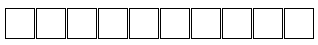 Unique Student IdentifierRevisionVictorian Government VET Student Enrolment Privacy NoticeThe Victorian Government, through the Department of Education and Training (the Department), develops, monitors and funds vocational education and training (VET) in Victoria.  The Victorian Government is committed to ensuring that Victorians have access to appropriate and relevant VET services.  Any personal information collected by the Department for VET purposes is protected in accordance with the Privacy and Data Protection Act 2014 (Vic) and the Health Records Act 2001 (Vic).  Collection of your data[RTO] is required to provide the Department with student and training activity data.  This includes personal information collected in the [RTO] enrolment form and unique identifiers such as the Victorian Student Number (VSN) and the Commonwealth’s Unique Student Identifier (USI).  [RTO] provides data to the Department in accordance with the Victorian VET Student Statistical Collection Guidelines, available at: http://www.education.vic.gov.au/training/providers/rto/Pages/datacollection.aspx.  Use of your dataThe Department uses student and training data, including personal information, for a range of VET purposes including administration, monitoring and planning.A student’s USI may be used for specific VET purposes including the verification of student data provided by [RTO]; the administration and audit of VET providers and programs; education-related policy and research purposes; and to assist in determining eligibility for training subsidies.Disclosure of your dataAs necessary and where lawful, the Department may disclose VET data, including personal information, to its contractors, other government agencies, professional bodies and/or other organisations for VET-related purposes.  In particular, this includes disclosure of VET student and training data to the Commonwealth and the National Centre for Vocational Education Research (NCVER).Legal and RegulatoryThe Department’s collection and handling of enrolment data and VSNs is authorised under the Education and Training Reform Act 2006 (Vic).  The Department is also authorised to collect and handle USIs in accordance with the Student Identifiers Act 2014 (Cth) and the Student Identifiers Regulation 2014 (Cth).  Survey participationYou may be contacted to participate in a survey conducted by NCVER or a Department-endorsed project, audit or review relating to your training.  This provides valuable feedback on the delivery of VET programs in Victoria.Consequences of not providing your informationFailure to provide your personal information may mean that it is not possible for you to enrol in VET and/or to obtain a Victorian Government VET subsidy Access, correction and complaintsYou have the right to seek access to or correction of your own personal information.  You may also complain if you believe your privacy has been breached.  For further information, please contact [RTO]’s Privacy Officer in the first instance by phone [#] or email [#].  Further informationFor further information about the way the Department collects and handles personal information, including access, correction and complaints, go to: http://www.education.vic.gov.au/Pages/privacypolicy.aspx. For further information about Unique Student Identifiers, including access, correction and complaints, go to: http://www.usi.gov.au/Students/Pages/student-privacy.aspx.  I acknowledge that I have read the Victorian Government’s VET Student Enrolment Privacy Notice.Student signature:   …………………………………………………………….[Insert a “tick box” to confirm acknowledgement of the privacy notice as a prerequisite for online enrolments.]Revision WebsitesThe following websites provide more detailed information about aspects of the statistical collection. To access the website, click the link in the Website column.OrganisationWebsiteNational Centre for Vocational Education Research (NCVER) http://www.ncver.edu.au/avetmiss/21055.htmlContains information on the Australian Vocational Education and Training Management Information Statistical Standard (AVETMISS) and the VET Provider Collection. Data submitted to SVTS is included in the national VET Provider collection.http://www.ncver.edu.au/avetmiss/31264.html Contains reference tables and links to Australian Bureau of Statistics and other VET reference data (ref. page 11).National Training Register (TGA)http://www.training.gov.au/ Information about nationally accredited programs, subjects and training organisations can be accessed on the TGA site. Office of the Australian Information Commissioner http://www.privacy.gov.au/privacy_rights/index.html and http://www.oaic.gov.au/privacy-law/privacy-archive/privacy-resources-archive/privacy-fact-sheet-1-information-privacy-principles-under-the-privacy-act-1988provides a brief summary of the 11 information privacy principles that apply to the statistical collection (ref. page 13).Office of the Victorian Privacy Commissionerhttp://www.privacy.vic.gov.auInformation on Victoria’s privacy obligations that apply to the statistical collection (ref. page 13).Australia Posthttp://auspost.com.au/Go to this site to download Australia Post's latest postcode reference file - the Postal Address File (ref. page 145 ). Department of Education and Training – Data collection
http://www.education.vic.gov.au/training/providers/rto/Pages/datacollection.aspx Provides information about submitting data in the statistical collection (ref. page 14) and a link to a validation supplement to these guidelines which describes the various validations and their impact on data accepted and used by the Department.Department of Education and TrainingURL for submitting your data in the statistical collection and should be bookmarked in your browser (ref. page 14). http://www.education.vic.gov.au/svtsDepartment of Education and Training – Victorian Training Guaranteehttp://www.education.vic.gov.au/victorianskillsgateway/students/pages/vtg-eligibility-indicator.aspx Go to this site for more information about the Victorian Training Guarantee.  (ref. page 225).Department of Education and Training - VSNhttp://www.vcaa.vic.edu.au/Pages/schooladmin/vsn/index.aspxTechnical information about the VSN can be obtained from the VSN team by emailing victorian.student.register@edumail.vic.gov.au (ref. page Error! Bookmark not defined.).Australian Skills Quality Authority (ASQA)http://www.asqa.gov.au/Unique Student Identifierhttp://www.usi.gov.au/Victorian Registration and Qualifications Authority (VRQA)http://www.vrqa.vic.gov.au/PublicationsThe following publications are referred to in this document:Australian Bureau of Statistics, 2011, Australian Standard Classification of Languages (Cat. No. 1267.0)Australian Bureau of Statistics, 2012, Country of Birth Standard (Cat. No. 1200.0.55.004)Australian Bureau of Statistics, 2009, Australian and New Zealand Standard Classification of Occupations (Cat. No. 1220.0) Australian Bureau of Statistics, 2008 (Cat.No.1292.0.55.002) Australian and New Zealand Standard Industrial Classification (ANZSIC)Australian Bureau of Statistics, 2011, Australian Standard Classification of Countries (Cat. No. 1269.0) Latest information is available on the ABS website  www.abs.gov.auRevisionIntroductionWhen a student has indicated that they are employed or have only recently (last 12 months) been unemployed, the student will need to include the Industry code (ANZSIC) applicable to the employer or recent. The Industry Code must be recorded in your student management system and reported in the statistical collection.Source: Australian Bureau of Statistics (ABS)Cat.No.1292.0.55.002 Australian and New Zealand Standard Industrial Classification (ANZSIC), 2006 - Codes and TitlesANZSIC 2006 Division and Subdivision Codes and Titles	ANZSIC codes are to be reported at the 2 digit level for all Skills for Growth enrolments only.Note   ABS may update or modify these codes from time to time.ANZSIC division and subdivision codes and titles (2006)A – Agriculture, Forestry and Fishing	01 – Agriculture	02 – Aquaculture	03 – 	Forestry and Logging	04 – Fishing, Hunting and Trapping	05 – Agriculture, Forestry and Fishing Support ServicesB– 	Mining	06 – 	Coal Mining	07 – 	Oil and Gas Extraction	08 – Metal Ore Mining	09 – Non-Metallic Mineral Mining and Quarrying	10 – Exploration and Other Mining Support ServicesC	– Manufacturing	11 – Food Product Manufacturing	12 – Beverage and Tobacco Product Manufacturing13 – Textile, Leather, Clothing and Footwear Manufacturing14 – Wood Product Manufacturing15 – Pulp, Paper and Converted Paper Product Manufacturing	16 – Printing (including the Reproduction of Recorded Media)17 – Petroleum and Coal Product Manufacturing18 – Basic Chemical and Chemical Product Manufacturing19 – Polymer Product and Rubber Product Manufacturing20 – Non-Metallic Mineral Product Manufacturing21 – Primary Metal and Metal Product Manufacturing22 – Fabricated Metal Product Manufacturing23 – Transport Equipment Manufacturing24 – Machinery and Equipment Manufacturing25 – Furniture and Other ManufacturingANZSIC division and subdivision codes and titles (2006) - continuedD – Electricity, Gas, Water and Waste Services26 – Electricity Supply27 – Gas Supply28 – Water Supply, Sewerage and Drainage Services29 – Waste Collection, Treatment and Disposal ServicesE  – Construction30 – Building Construction31 – Heavy and Civil Engineering Construction32 – Construction ServicesF – Wholesale Trade33 – Basic Material Wholesaling34 – Machinery and Equipment Wholesaling35 – Motor Vehicle and Motor Vehicle Parts Wholesaling36 – Grocery, Liquor and Tobacco Product Wholesaling37 – Other Goods Wholesaling38 – Commission-Based WholesalingG – Retail Trade39 – Motor Vehicle and Motor Vehicle Parts Retailing40 – Fuel Retailing41 – Food Retailing42 – Other Store-Based Retailing43 – Non-Store Retailing and Retail Commission-Based Buying and/or SellingH – Accommodation and Food Services44 – Accommodation45 – Food and Beverage Service Transport, Postal and Warehousing46 – Road Transport47 – Rail Transport48 – Water Transport49 – Air and Space Transport50 – Other Transport51 – Postal and Courier Pick-up and Delivery Services52 – Transport Support Services53 – Warehousing and Storage ServicesJ – Information Media and Telecommunications54 – Publishing (except Internet and Music Publishing)55 – Motion Picture and Sound Recording Activities56 – Broadcasting (except Internet)57 – Internet Publishing and Broadcasting58 – Telecommunications Services59 – Internet Service Providers, Web Search Portals and Data Processing Services60 – Library and Other Information Services64 – Auxiliary Finance and Insurance ServicesANZSIC division and subdivision codes and titles (2006) - continuedK – Financial and Insurance Services62 – Finance63 – Insurance and Superannuation FundsL – Rental, Hiring and Real Estate Services66 – Rental and Hiring Services (except Real Estate)67 – Property Operators and Real Estate ServicesM – Professional, Scientific and Technical Services69 – Professional, Scientific and Technical Services (Except Computer System Design and Related Services)70 – Computer System Design and Related ServicesN – Administrative and Support Services72 – Administrative Services73 – Building Cleaning, Pest Control and Other Support ServicesO – Public Administration and Safety75 – Public Administration76 – Defence77 – Public Order, Safety and Regulatory ServicesP – Education and Training80 – Preschool and School Education81 – Tertiary Education82 – Adult, Community and Other EducationQ – Health Care and Social Assistance84 – Hospitals85 – Medical and Other Health Care Services86 – Residential Care Services87 – Social Assistance ServicesR – Arts and Recreation Services89 – Heritage Activities90 – Creative and Performing Arts Activities91 – Sports and Recreation Activities92 – Gambling ActivitiesS – Other Services94 – Repair and Maintenance95 – Personal and Other Services96 – Private Households Employing Staff and Undifferentiated Goods- and Service-Producing Activities of Households for Own Use RevisionNo change.NAT file data element belongs toNew name (AVETMISS)Existing nameCommentNAT00030Program FileProgram (Course) FileNAT00060Subject FileSubject (Module/Unit of Competency) FileNAT00130Program Completed FileProgram (Qualification) FileNAT file data element belongs toNew name (AVETMISS)Existing nameCommentUse the generic name that aligns with new file name.NAT00030Program Field of Education IdentifierProgram (Qualification/Course Field of Education) IdentifierUse the generic name that aligns with new file name.NAT00030Program IdentifierProgram (Qualification/Course) IdentifierUse the generic name that aligns with new file name.NAT00030Program Level of Education IdentifierProgram (Qualification/course Level of Education) IdentifierUse the generic name that aligns with new file name.NAT00030Program NameProgram (Qualification/Course) NameUse the generic name that aligns with new file name.NAT00030Program Recognition IdentifierProgram (Qualification/Course Recognition) IdentifierUse the generic name that aligns with new file name.NAT00120Associated Program IdentifierAssociated Course IdentifierUse the generic name that aligns with new file name.NAT00120Commencing Program IdentifierCommencing Course IdentifierUse the generic name that aligns with new file name.NAT00120Program Commencement DateProgram (Course) Commencement DateUse the generic name that aligns with new file name.NAT00060Subject Field of Education IdentifierSubject (Module/Unit of Competency) Field of Education IdentifierUse the generic name that aligns with new file name.NAT00060Subject FlagSubject (Module/Unit of Competency) FlagUse the generic name that aligns with new file name.NAT00060Subject IdentifierSubject (Module/Unit of Competency) IdentifierUse the generic name that aligns with new file name.NAT00060Subject NameSubject (Module/Unit of Competency) NameUse the generic name that aligns with new file name.NAT00080Client Family NameClient Last NameThis name change has been introduced in AVETMISS data element definitions edition 2.2 December 2015.Reason for change is to align with USI Registrar Office Requirements.NAT00080Highest school level completed identifierHighest school level completedThis name change has been introduced in AVETMISS data element definitions edition 2.2 December 2015.NAT00080Language IdentifierMain Language Other Than English IdentifierNAT00120Activity End DateEnrolment Activity End DateShorten name and clarify that date refers to training activity rather than enrolment.NAT00120Activity Start DateEnrolment Activity Start DateShorten name and clarify that date refers to training activity rather than enrolment.NAT00120Client Identifier – ApprenticeshipsClient Identifier – Australian ApprenticeshipsRemove the word ‘new’ from name to reflect correct name of program.NAT00120Training Contract IdentifierTraining Contract Identifier – Australian  ApprenticeshipsAlign name with name used in Apprentice and Trainee CollectionNAT00120Specific Funding IdentifierSpecific Program IdentifierClarify that the field relates to government funding